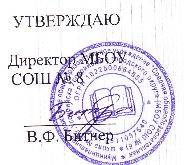                                                                                                                                                                                                                                                                                                    Приказ №141/5 от 01 сентября 2020 г.                                             ПЛАН ВНУТРИШКОЛЬНОГО КОНТРОЛЯ НА 2020-2021 УЧЕБНЫЙ ГОДЦели ВШК: - реализация принципов государственной политики в области образования; - соблюдение законодательства Российской Федерации в области образования; - исполнение нормативных правовых актов, регламентирующих деятельность образовательных организаций; - защита прав и свобод участников образовательного процесса; - соблюдение конституционного права граждан на образование; - повышение эффективности результатов образовательного процесса; - развитие принципов автономности образовательной организации с одновременным повышением   ответственности за    конечный результат; - совершенствование механизма управления качеством образования    (формирование условий и результатов образования) в пределах компетенции учреждения образования разного уровня; - проведение анализа и прогнозирования тенденций развития образовательного процесса. Задачи ВШК: - периодическая проверка выполнения требований государственных стандартов по различным предметам; - формирование у учащихся ответственного отношения к овладению знаниями, умениями, навыками; - систематический контроль за качеством преподавания учебных дисциплин, соблюдением учителями   научно  обоснованных требований к содержанию, формам и методам учебно-воспитательной работы; - поэтапный контроль за процессом усвоения знаний учащимися, уровнем их развития, владением   методами  самостоятельного приобретения знаний; - оказание помощи учителям в учебно-воспитательной работе и совершенствовании ими   своего педагогического мастерства; - изучение опыта работы учителей; - постоянная проверка выполнения всех планов работы школы и принимаемых управленческих решений; - обеспечение связи урочной и внеурочной деятельности школы; - диагностика состояния образовательного процесса, выявление отклонений от запрограммированного   результата в работе коллектива и отдельных его членов, создание обстановки заинтересованности,   доверия и совместного творчества; - выработка наиболее эффективных технологий преподавания предметов; - повышение ответственности учителей, осуществление внедрения новых методов и приемов работы   в практику преподавания учебных предметов. - совершенствование системы контроля за состоянием и ведением школьной документации.Функции внутришкольного контроля:Функция обратной связи. Диагностическая функция. Стимулирующая функция. Принципы эффективного ВШК: стратегическая направленность контроля.адекватность методов ВШК его объекту и ситуации.соответствие требованиям нормативных документов своевременность, простота и экономичность контролясоциальная значимость контроля, его направленность на развитие, поддержку, квалифицированную помощь и сопровождение учеников и педагогических работников;объективность, максимальная независимость гуманность и демократичность полнота и достаточность, ориентации на повышение эффективности деятельности сочетания экспертной оценки и рефлексииВопросы, подлежащие контролюЦель контроляОбъекты контроляВид контроляМетоды контроляОтветственные лицаРезультаты контроля, место подведения итогов1234567АВГУСТАВГУСТАВГУСТАВГУСТАВГУСТАВГУСТАВГУСТ1.Контроль за организацией учебной деятельности учащихся1.Контроль за организацией учебной деятельности учащихся1.Контроль за организацией учебной деятельности учащихся1.Контроль за организацией учебной деятельности учащихся1.Контроль за организацией учебной деятельности учащихся1.Контроль за организацией учебной деятельности учащихся1.Контроль за организацией учебной деятельности учащихся1.Обеспеченность учащихся учебниками на 2020-2021 учебный годОценка обеспеченности учащихся учебникамиНаличие учебниковПредупредительныйИзучение документациибиблиотекарьСовещание при директоре2.Комплектование первых, десятых классовКомплектования первых, десятых, классов;августовский учет детей от 0 до 18 летКлассные руководителиДиагностическийСоставление списковЗаместитель директора по УРОтчет ОУ3. Распределение выпускников 9, 11 классов 2019-2020учебного года   Сбор информации о продолжении обучения учащихся. Пополнение базы данных для проведения школьногомониторингаИнформация классных руководителей о поступлении выпускников 9, 11классов в высшие и средние учебные заведенияТематическийСоставление списковЗаместитель директора по УРСписки распределения выпускников 9, 11 классов 2019-2020 учебного года  2. Контроль за состоянием учебно-материальной базы школы2. Контроль за состоянием учебно-материальной базы школы2. Контроль за состоянием учебно-материальной базы школы2. Контроль за состоянием учебно-материальной базы школы2. Контроль за состоянием учебно-материальной базы школы2. Контроль за состоянием учебно-материальной базы школы2. Контроль за состоянием учебно-материальной базы школыГотовность классных кабинетов к учебному годуПроверка состояния техники безопасности, готовности материальной базы, методического обеспеченияЗав. кабинетамиДиагностическийРейд по кабинетамМССовещание при директоре3. Контроль за школьной документацией3. Контроль за школьной документацией3. Контроль за школьной документацией3. Контроль за школьной документацией3. Контроль за школьной документацией3. Контроль за школьной документацией3. Контроль за школьной документацией1.Инструктаж по ведению классных журналов, личных дел учащихсяСоблюдение единых требований к оформлению журналовЖурналы (1–11-е классы)ПредупредительныйИзучение документацииЗаместитель директора по УРСовещание при директоре 4. Контроль за состоянием воспитательной работы4. Контроль за состоянием воспитательной работы4. Контроль за состоянием воспитательной работы4. Контроль за состоянием воспитательной работы4. Контроль за состоянием воспитательной работы4. Контроль за состоянием воспитательной работы4. Контроль за состоянием воспитательной работы1.Инструктаж по ведению тематических планов кружков, дневника классного руководителя по воспитательной работеСоблюдение единых требований к оформлению плановТематические планы руководителей кружков, планы воспитательной работы классных руководителейПредупредительныйНаблюдения, изучение тематических плановЗаместитель директора по ВРСовещание при зам. директоре по ВР5.Контроль за состоянием  методической работы5.Контроль за состоянием  методической работы5.Контроль за состоянием  методической работы5.Контроль за состоянием  методической работы5.Контроль за состоянием  методической работы5.Контроль за состоянием  методической работы5.Контроль за состоянием  методической работы1.Планирование работы школьных методических объединений, классных руководителейИзучение состояния планов работы школьных методических объединений, классных руководителейЗав. МО, классные руководителиПредупредительныйСобеседование,  проверка документации,  наблюдение. Заместители директора по УР и по ВРСовещание при директоре2.. Соответствие календарно-тематического планирования учителей образовательным программамСоответствие рабочих программ учителей, существующим требованиям и авторским программамУчителя предметникиПерсональныйСобеседование, проверка документации учителяАдминистрация школы, руководители МОСовещание при директореПриказ, справка, протоколы МО3. Итоги работы школы и задачи на 2019-2020 учебный год . (Педагогический совет)Качество подготовки ипроведения педагогического совета. Анализ работы школы в 2019-2020 учебном году и постановка задач на новый учебный год.Материалы педсоветаТематическийРезультаты работы школы за 2019-2020 учебный годДиректор школы, заместителидиректора по УВР, ВР,библиотекарь.Протокол педсоветаВопросы, подлежащие контролюВопросы, подлежащие контролюВопросы, подлежащие контролюВопросы, подлежащие контролюЦель контроляЦель контроляЦель контроляЦель контроляОбъекты контроляОбъекты контроляОбъекты контроляОбъекты контроляОбъекты контроляОбъекты контроляОбъекты контроляОбъекты контроляВид контроляВид контроляВид контроляВид контроляВид контроляВид контроляМетоды контроляМетоды контроляМетоды контроляМетоды контроляМетоды контроляМетоды контроляОтветственные лицаОтветственные лицаОтветственные лицаОтветственные лицаОтветственные лицаРезультаты контроля, место подведения итогов1111222233333333444444555555666667СЕНТЯБРЬСЕНТЯБРЬСЕНТЯБРЬСЕНТЯБРЬСЕНТЯБРЬСЕНТЯБРЬСЕНТЯБРЬСЕНТЯБРЬСЕНТЯБРЬСЕНТЯБРЬСЕНТЯБРЬСЕНТЯБРЬСЕНТЯБРЬСЕНТЯБРЬСЕНТЯБРЬСЕНТЯБРЬСЕНТЯБРЬСЕНТЯБРЬСЕНТЯБРЬСЕНТЯБРЬСЕНТЯБРЬСЕНТЯБРЬСЕНТЯБРЬСЕНТЯБРЬСЕНТЯБРЬСЕНТЯБРЬСЕНТЯБРЬСЕНТЯБРЬСЕНТЯБРЬСЕНТЯБРЬСЕНТЯБРЬСЕНТЯБРЬСЕНТЯБРЬСЕНТЯБРЬ1.Контроль за организацией учебной деятельности учащихся1.Контроль за организацией учебной деятельности учащихся1.Контроль за организацией учебной деятельности учащихся1.Контроль за организацией учебной деятельности учащихся1.Контроль за организацией учебной деятельности учащихся1.Контроль за организацией учебной деятельности учащихся1.Контроль за организацией учебной деятельности учащихся1.Контроль за организацией учебной деятельности учащихся1.Контроль за организацией учебной деятельности учащихся1.Контроль за организацией учебной деятельности учащихся1.Контроль за организацией учебной деятельности учащихся1.Контроль за организацией учебной деятельности учащихся1.Контроль за организацией учебной деятельности учащихся1.Контроль за организацией учебной деятельности учащихся1.Контроль за организацией учебной деятельности учащихся1.Контроль за организацией учебной деятельности учащихся1.Контроль за организацией учебной деятельности учащихся1.Контроль за организацией учебной деятельности учащихся1.Контроль за организацией учебной деятельности учащихся1.Контроль за организацией учебной деятельности учащихся1.Контроль за организацией учебной деятельности учащихся1.Контроль за организацией учебной деятельности учащихся1.Контроль за организацией учебной деятельности учащихся1.Контроль за организацией учебной деятельности учащихся1.Контроль за организацией учебной деятельности учащихся1.Контроль за организацией учебной деятельности учащихся1.Контроль за организацией учебной деятельности учащихся1.Контроль за организацией учебной деятельности учащихся1.Контроль за организацией учебной деятельности учащихся1.Контроль за организацией учебной деятельности учащихся1.Контроль за организацией учебной деятельности учащихся1.Контроль за организацией учебной деятельности учащихся1.Контроль за организацией учебной деятельности учащихся1.Контроль за организацией учебной деятельности учащихся1.Организация обучения детей с ограниченными возможностями1.Организация обучения детей с ограниченными возможностями1.Организация обучения детей с ограниченными возможностями1.Организация обучения детей с ограниченными возможностямиОценка организации образовательного процесса детей с ограниченными возможностями на домуОценка организации образовательного процесса детей с ограниченными возможностями на домуОценка организации образовательного процесса детей с ограниченными возможностями на домуОценка организации образовательного процесса детей с ограниченными возможностями на домуКлассный руководитель, педагогиКлассный руководитель, педагогиКлассный руководитель, педагогиКлассный руководитель, педагогиКлассный руководитель, педагогиКлассный руководитель, педагогиКлассный руководитель, педагогиКлассный руководитель, педагогиТематическийТематическийТематическийТематическийТематическийТематическийСобеседование, изучение документацииСобеседование, изучение документацииСобеседование, изучение документацииСобеседование, изучение документацииСобеседование, изучение документацииСобеседование, изучение документацииЗам. директора по УРЗам. директора по УРЗам. директора по УРЗам. директора по УРЗам. директора по УРСовещание при директореПриказ директора2.Методическое сопровождение  процесса реализации  ФГОС: определить оптимальную модель организации внеурочной деятельности в 7 классах.2.Методическое сопровождение  процесса реализации  ФГОС: определить оптимальную модель организации внеурочной деятельности в 7 классах.2.Методическое сопровождение  процесса реализации  ФГОС: определить оптимальную модель организации внеурочной деятельности в 7 классах.2.Методическое сопровождение  процесса реализации  ФГОС: определить оптимальную модель организации внеурочной деятельности в 7 классах.Составление плана-графика организации внеурочной деятельности  уч-ся.Составление плана-графика организации внеурочной деятельности  уч-ся.Составление плана-графика организации внеурочной деятельности  уч-ся.Составление плана-графика организации внеурочной деятельности  уч-ся.Совместная работа родителей и педагогов по качественному проведению внеурочной деятельности.Совместная работа родителей и педагогов по качественному проведению внеурочной деятельности.Совместная работа родителей и педагогов по качественному проведению внеурочной деятельности.Совместная работа родителей и педагогов по качественному проведению внеурочной деятельности.Совместная работа родителей и педагогов по качественному проведению внеурочной деятельности.Совместная работа родителей и педагогов по качественному проведению внеурочной деятельности.Совместная работа родителей и педагогов по качественному проведению внеурочной деятельности.Совместная работа родителей и педагогов по качественному проведению внеурочной деятельности.ТематическийТематическийТематическийТематическийТематическийТематическийСобеседованиеСобеседованиеСобеседованиеСобеседованиеСобеседованиеСобеседованиеЗам. директора по ВРЗам. директора по ВРЗам. директора по ВРЗам. директора по ВРЗам. директора по ВРСовещание при директоре2. Контроль за состоянием преподавания учебных предметов2. Контроль за состоянием преподавания учебных предметов2. Контроль за состоянием преподавания учебных предметов2. Контроль за состоянием преподавания учебных предметов2. Контроль за состоянием преподавания учебных предметов2. Контроль за состоянием преподавания учебных предметов2. Контроль за состоянием преподавания учебных предметов2. Контроль за состоянием преподавания учебных предметов2. Контроль за состоянием преподавания учебных предметов2. Контроль за состоянием преподавания учебных предметов2. Контроль за состоянием преподавания учебных предметов2. Контроль за состоянием преподавания учебных предметов2. Контроль за состоянием преподавания учебных предметов2. Контроль за состоянием преподавания учебных предметов2. Контроль за состоянием преподавания учебных предметов2. Контроль за состоянием преподавания учебных предметов2. Контроль за состоянием преподавания учебных предметов2. Контроль за состоянием преподавания учебных предметов2. Контроль за состоянием преподавания учебных предметов2. Контроль за состоянием преподавания учебных предметов2. Контроль за состоянием преподавания учебных предметов2. Контроль за состоянием преподавания учебных предметов2. Контроль за состоянием преподавания учебных предметов2. Контроль за состоянием преподавания учебных предметов2. Контроль за состоянием преподавания учебных предметов2. Контроль за состоянием преподавания учебных предметов2. Контроль за состоянием преподавания учебных предметов2. Контроль за состоянием преподавания учебных предметов2. Контроль за состоянием преподавания учебных предметов2. Контроль за состоянием преподавания учебных предметов2. Контроль за состоянием преподавания учебных предметов2. Контроль за состоянием преподавания учебных предметов2. Контроль за состоянием преподавания учебных предметов2. Контроль за состоянием преподавания учебных предметов1.Проверка уровня подготовки учащихся к освоению образовательных программ начальной школы (2-4 классы: математика, русский язы), основной (5-8 классы: математика, русский язык)1.Проверка уровня подготовки учащихся к освоению образовательных программ начальной школы (2-4 классы: математика, русский язы), основной (5-8 классы: математика, русский язык)1.Проверка уровня подготовки учащихся к освоению образовательных программ начальной школы (2-4 классы: математика, русский язы), основной (5-8 классы: математика, русский язык)1.Проверка уровня подготовки учащихся к освоению образовательных программ начальной школы (2-4 классы: математика, русский язы), основной (5-8 классы: математика, русский язык)Выявление уровня сформированности ЗУН за прошлый год  Выявление уровня сформированности ЗУН за прошлый год  Выявление уровня сформированности ЗУН за прошлый год  Выявление уровня сформированности ЗУН за прошлый год  Учителя математики, русского языкаУчителя математики, русского языкаУчителя математики, русского языкаУчителя математики, русского языкаУчителя математики, русского языкаУчителя математики, русского языкаУчителя математики, русского языкаУчителя математики, русского языкаТематическийТематическийТематическийТематическийТематическийТематическийКонтрольные работы, диктанты, контрольные срезы по чтениюКонтрольные работы, диктанты, контрольные срезы по чтениюКонтрольные работы, диктанты, контрольные срезы по чтениюКонтрольные работы, диктанты, контрольные срезы по чтениюКонтрольные работы, диктанты, контрольные срезы по чтениюКонтрольные работы, диктанты, контрольные срезы по чтениюЗам. директора по УРЗам. директора по УРЗам. директора по УРЗам. директора по УРЗам. директора по УРСовещание при директоре.Приказ, справки по итогам проверок, протоколы заседаний МО2.Уровень педагогической деятельности  вновь пришедших учителей2.Уровень педагогической деятельности  вновь пришедших учителей2.Уровень педагогической деятельности  вновь пришедших учителей2.Уровень педагогической деятельности  вновь пришедших учителейОзнакомление с профессиональным и методическим уровнем педагогической деятельности вновь пришедших учителейОзнакомление с профессиональным и методическим уровнем педагогической деятельности вновь пришедших учителейОзнакомление с профессиональным и методическим уровнем педагогической деятельности вновь пришедших учителейОзнакомление с профессиональным и методическим уровнем педагогической деятельности вновь пришедших учителейТематическийПредупредительный ТематическийПредупредительный ТематическийПредупредительный ТематическийПредупредительный ТематическийПредупредительный ТематическийПредупредительный Посещение уроковПосещение уроковПосещение уроковПосещение уроковПосещение уроковПосещение уроковЗаместитель директора по УВРЗаместитель директора по УВРЗаместитель директора по УВРЗаместитель директора по УВРЗаместитель директора по УВРСобеседование, приказ о назначении наставников3. Контроль за состоянием воспитательной работы3. Контроль за состоянием воспитательной работы3. Контроль за состоянием воспитательной работы3. Контроль за состоянием воспитательной работы3. Контроль за состоянием воспитательной работы3. Контроль за состоянием воспитательной работы3. Контроль за состоянием воспитательной работы3. Контроль за состоянием воспитательной работы3. Контроль за состоянием воспитательной работы3. Контроль за состоянием воспитательной работы3. Контроль за состоянием воспитательной работы3. Контроль за состоянием воспитательной работы3. Контроль за состоянием воспитательной работы3. Контроль за состоянием воспитательной работы3. Контроль за состоянием воспитательной работы3. Контроль за состоянием воспитательной работы3. Контроль за состоянием воспитательной работы3. Контроль за состоянием воспитательной работы3. Контроль за состоянием воспитательной работы3. Контроль за состоянием воспитательной работы3. Контроль за состоянием воспитательной работы3. Контроль за состоянием воспитательной работы3. Контроль за состоянием воспитательной работы3. Контроль за состоянием воспитательной работы3. Контроль за состоянием воспитательной работы3. Контроль за состоянием воспитательной работы3. Контроль за состоянием воспитательной работы3. Контроль за состоянием воспитательной работы3. Контроль за состоянием воспитательной работы3. Контроль за состоянием воспитательной работы3. Контроль за состоянием воспитательной работы3. Контроль за состоянием воспитательной работы3. Контроль за состоянием воспитательной работы3. Контроль за состоянием воспитательной работы1.Занятость учащихся1.Занятость учащихся1.Занятость учащихся1.Занятость учащихсяИзучение интересов и склонностей учащихся, вовлечение во внеурочную деятельность. Занятость учащихся, стоящих на разных видах учета.Изучение интересов и склонностей учащихся, вовлечение во внеурочную деятельность. Занятость учащихся, стоящих на разных видах учета.Изучение интересов и склонностей учащихся, вовлечение во внеурочную деятельность. Занятость учащихся, стоящих на разных видах учета.Изучение интересов и склонностей учащихся, вовлечение во внеурочную деятельность. Занятость учащихся, стоящих на разных видах учета.Учащиеся, классные руководителиУчащиеся, классные руководителиУчащиеся, классные руководителиУчащиеся, классные руководителиУчащиеся, классные руководителиУчащиеся, классные руководителиУчащиеся, классные руководителиУчащиеся, классные руководителитематическийтематическийтематическийтематическийтематическийтематическийАнкетирование учащихся, беседа, проверка занятостиАнкетирование учащихся, беседа, проверка занятостиАнкетирование учащихся, беседа, проверка занятостиАнкетирование учащихся, беседа, проверка занятостиАнкетирование учащихся, беседа, проверка занятостиАнкетирование учащихся, беседа, проверка занятостиЗам. директора по ВРЗам. директора по ВРЗам. директора по ВРЗам. директора по ВРЗам. директора по ВРСовещание при зам. директоре по ВРСправка по итогам проверки2.Планирование общешкольных мероприятий, классных часов, кружковых и секционных  занятий2.Планирование общешкольных мероприятий, классных часов, кружковых и секционных  занятий2.Планирование общешкольных мероприятий, классных часов, кружковых и секционных  занятий2.Планирование общешкольных мероприятий, классных часов, кружковых и секционных  занятийКачество планирования воспитывающей деятельности школьников в мероприятиях, кружках, секциях, творческом объединенииКачество планирования воспитывающей деятельности школьников в мероприятиях, кружках, секциях, творческом объединенииКачество планирования воспитывающей деятельности школьников в мероприятиях, кружках, секциях, творческом объединенииКачество планирования воспитывающей деятельности школьников в мероприятиях, кружках, секциях, творческом объединенииТематические планы руководителей кружков, планы воспитательной работы классных руководителейТематические планы руководителей кружков, планы воспитательной работы классных руководителейТематические планы руководителей кружков, планы воспитательной работы классных руководителейТематические планы руководителей кружков, планы воспитательной работы классных руководителейТематические планы руководителей кружков, планы воспитательной работы классных руководителейТематические планы руководителей кружков, планы воспитательной работы классных руководителейТематические планы руководителей кружков, планы воспитательной работы классных руководителейТематические планы руководителей кружков, планы воспитательной работы классных руководителейТематическийТематическийТематическийТематическийТематическийТематическийНаблюдения, изучение тематических плановНаблюдения, изучение тематических плановНаблюдения, изучение тематических плановНаблюдения, изучение тематических плановНаблюдения, изучение тематических плановНаблюдения, изучение тематических плановЗам. директора по ВРЗам. директора по ВРЗам. директора по ВРЗам. директора по ВРЗам. директора по ВРСовещание при директореСправка3.Организация  и состояние работы с органами ученического самоуправления3.Организация  и состояние работы с органами ученического самоуправления3.Организация  и состояние работы с органами ученического самоуправления3.Организация  и состояние работы с органами ученического самоуправленияКачество организации  и работы органов ученического самоуправленияКачество организации  и работы органов ученического самоуправленияКачество организации  и работы органов ученического самоуправленияКачество организации  и работы органов ученического самоуправлениядневник классного руководителя, классный уголок, кл. руководители, учащиесядневник классного руководителя, классный уголок, кл. руководители, учащиесядневник классного руководителя, классный уголок, кл. руководители, учащиесядневник классного руководителя, классный уголок, кл. руководители, учащиесядневник классного руководителя, классный уголок, кл. руководители, учащиесядневник классного руководителя, классный уголок, кл. руководители, учащиесядневник классного руководителя, классный уголок, кл. руководители, учащиесядневник классного руководителя, классный уголок, кл. руководители, учащиесяТематический, персональныйТематический, персональныйТематический, персональныйТематический, персональныйТематический, персональныйТематический, персональныйНаблюдение, беседаНаблюдение, беседаНаблюдение, беседаНаблюдение, беседаНаблюдение, беседаНаблюдение, беседаЗам.директора по ВРЗам.директора по ВРЗам.директора по ВРЗам.директора по ВРЗам.директора по ВРМО, педсовет4.Контроль за сохранением здоровья учащихся4.Контроль за сохранением здоровья учащихся4.Контроль за сохранением здоровья учащихся4.Контроль за сохранением здоровья учащихся4.Контроль за сохранением здоровья учащихся4.Контроль за сохранением здоровья учащихся4.Контроль за сохранением здоровья учащихся4.Контроль за сохранением здоровья учащихся4.Контроль за сохранением здоровья учащихся4.Контроль за сохранением здоровья учащихся4.Контроль за сохранением здоровья учащихся4.Контроль за сохранением здоровья учащихся4.Контроль за сохранением здоровья учащихся4.Контроль за сохранением здоровья учащихся4.Контроль за сохранением здоровья учащихся4.Контроль за сохранением здоровья учащихся4.Контроль за сохранением здоровья учащихся4.Контроль за сохранением здоровья учащихся4.Контроль за сохранением здоровья учащихся4.Контроль за сохранением здоровья учащихся4.Контроль за сохранением здоровья учащихся4.Контроль за сохранением здоровья учащихся4.Контроль за сохранением здоровья учащихся4.Контроль за сохранением здоровья учащихся4.Контроль за сохранением здоровья учащихся4.Контроль за сохранением здоровья учащихся4.Контроль за сохранением здоровья учащихся4.Контроль за сохранением здоровья учащихся4.Контроль за сохранением здоровья учащихся4.Контроль за сохранением здоровья учащихся4.Контроль за сохранением здоровья учащихся4.Контроль за сохранением здоровья учащихся4.Контроль за сохранением здоровья учащихся4.Контроль за сохранением здоровья учащихся1.Анализ графика проведения контрольных, практических работ, тестирования и др. видов проверочных работ на 2020-2021 учебный год1.Анализ графика проведения контрольных, практических работ, тестирования и др. видов проверочных работ на 2020-2021 учебный год1.Анализ графика проведения контрольных, практических работ, тестирования и др. видов проверочных работ на 2020-2021 учебный год1.Анализ графика проведения контрольных, практических работ, тестирования и др. видов проверочных работ на 2020-2021 учебный годКонтроль за соблюдением санитарно-гигиенических норм учебной нагрузки учащихсяКонтроль за соблюдением санитарно-гигиенических норм учебной нагрузки учащихсяКонтроль за соблюдением санитарно-гигиенических норм учебной нагрузки учащихсяКонтроль за соблюдением санитарно-гигиенических норм учебной нагрузки учащихсяГрафики к/р  учителей -предметниковГрафики к/р  учителей -предметниковГрафики к/р  учителей -предметниковГрафики к/р  учителей -предметниковГрафики к/р  учителей -предметниковГрафики к/р  учителей -предметниковГрафики к/р  учителей -предметниковГрафики к/р  учителей -предметниковТематическийТематическийТематическийТематическийТематическийТематическийАнализ графиковАнализ графиковАнализ графиковАнализ графиковАнализ графиковАнализ графиковАдминистрацияАдминистрацияАдминистрацияАдминистрацияАдминистрацияСовещание при директореПриказ, утверждение графикаВопросы, подлежащие контролюВопросы, подлежащие контролюВопросы, подлежащие контролюВопросы, подлежащие контролюЦель контроляЦель контроляЦель контроляЦель контроляОбъекты контроляОбъекты контроляОбъекты контроляОбъекты контроляОбъекты контроляОбъекты контроляОбъекты контроляОбъекты контроляВид контроляВид контроляВид контроляВид контроляВид контроляВид контроляМетоды контроляМетоды контроляМетоды контроляМетоды контроляМетоды контроляМетоды контроляОтветственные лицаОтветственные лицаОтветственные лицаОтветственные лицаОтветственные лицаРезультаты контроля, место подведения итогов1111222233333333444444555555666667ОКТЯБРЬОКТЯБРЬОКТЯБРЬОКТЯБРЬОКТЯБРЬОКТЯБРЬОКТЯБРЬОКТЯБРЬОКТЯБРЬОКТЯБРЬОКТЯБРЬОКТЯБРЬОКТЯБРЬОКТЯБРЬОКТЯБРЬОКТЯБРЬОКТЯБРЬОКТЯБРЬОКТЯБРЬОКТЯБРЬОКТЯБРЬОКТЯБРЬОКТЯБРЬОКТЯБРЬОКТЯБРЬОКТЯБРЬОКТЯБРЬОКТЯБРЬОКТЯБРЬОКТЯБРЬОКТЯБРЬОКТЯБРЬОКТЯБРЬОКТЯБРЬ1.Контроль за организацией учебной деятельности учащихся1.Контроль за организацией учебной деятельности учащихся1.Контроль за организацией учебной деятельности учащихся1.Контроль за организацией учебной деятельности учащихся1.Контроль за организацией учебной деятельности учащихся1.Контроль за организацией учебной деятельности учащихся1.Контроль за организацией учебной деятельности учащихся1.Контроль за организацией учебной деятельности учащихся1.Контроль за организацией учебной деятельности учащихся1.Контроль за организацией учебной деятельности учащихся1.Контроль за организацией учебной деятельности учащихся1.Контроль за организацией учебной деятельности учащихся1.Контроль за организацией учебной деятельности учащихся1.Контроль за организацией учебной деятельности учащихся1.Контроль за организацией учебной деятельности учащихся1.Контроль за организацией учебной деятельности учащихся1.Контроль за организацией учебной деятельности учащихся1.Контроль за организацией учебной деятельности учащихся1.Контроль за организацией учебной деятельности учащихся1.Контроль за организацией учебной деятельности учащихся1.Контроль за организацией учебной деятельности учащихся1.Контроль за организацией учебной деятельности учащихся1.Контроль за организацией учебной деятельности учащихся1.Контроль за организацией учебной деятельности учащихся1.Контроль за организацией учебной деятельности учащихся1.Контроль за организацией учебной деятельности учащихся1.Контроль за организацией учебной деятельности учащихся1.Контроль за организацией учебной деятельности учащихся1.Контроль за организацией учебной деятельности учащихся1.Контроль за организацией учебной деятельности учащихся1.Контроль за организацией учебной деятельности учащихся1.Контроль за организацией учебной деятельности учащихся1.Контроль за организацией учебной деятельности учащихся1.Контроль за организацией учебной деятельности учащихся1.Индивидуальная работа по ликвидации пробелов в знаниях учащихсяКачество проведения занятий с отстающими школьникамиКачество проведения занятий с отстающими школьникамиКачество проведения занятий с отстающими школьникамиКачество проведения занятий с отстающими школьникамиКачество проведения занятий с отстающими школьникамиУчителя предметникиУчителя предметникиУчителя предметникиУчителя предметникиТематическийТематическийТематическийТематическийТематическийТематическийТематическийТематическийТематическийТематическийНаблюдения,  собеседование с учителями, школьниками, их родителейНаблюдения,  собеседование с учителями, школьниками, их родителейНаблюдения,  собеседование с учителями, школьниками, их родителейНаблюдения,  собеседование с учителями, школьниками, их родителейНаблюдения,  собеседование с учителями, школьниками, их родителейНаблюдения,  собеседование с учителями, школьниками, их родителейАдминистрация, классные руководителиАдминистрация, классные руководителиАдминистрация, классные руководителиАдминистрация, классные руководителиАдминистрация, классные руководителиСовещание при директореПриказСовещание при директореПриказСовещание при директореПриказ2.Индивидуальная работа с наиболее подготовленными и мотивированными учащимисяКачество и своевременность проведения индивидуальных занятий с учащимися,  имеющими повышенную мотивацию к образовательной деятельностиКачество и своевременность проведения индивидуальных занятий с учащимися,  имеющими повышенную мотивацию к образовательной деятельностиКачество и своевременность проведения индивидуальных занятий с учащимися,  имеющими повышенную мотивацию к образовательной деятельностиКачество и своевременность проведения индивидуальных занятий с учащимися,  имеющими повышенную мотивацию к образовательной деятельностиКачество и своевременность проведения индивидуальных занятий с учащимися,  имеющими повышенную мотивацию к образовательной деятельностиУчителя предметникиУчителя предметникиУчителя предметникиУчителя предметникиТематическийТематическийТематическийТематическийТематическийТематическийТематическийТематическийТематическийТематическийАнализ подготовки и участия школьников в предметных олимпиадахАнализ подготовки и участия школьников в предметных олимпиадахАнализ подготовки и участия школьников в предметных олимпиадахАнализ подготовки и участия школьников в предметных олимпиадахАнализ подготовки и участия школьников в предметных олимпиадахАнализ подготовки и участия школьников в предметных олимпиадахАдминистрация, классные руководителиАдминистрация, классные руководителиАдминистрация, классные руководителиАдминистрация, классные руководителиАдминистрация, классные руководителиСовещание при директореРассмотрение вопроса на заседаниях МОСовещание при директореРассмотрение вопроса на заседаниях МОСовещание при директореРассмотрение вопроса на заседаниях МО2. Контроль за состоянием преподавания учебных предметов2. Контроль за состоянием преподавания учебных предметов2. Контроль за состоянием преподавания учебных предметов2. Контроль за состоянием преподавания учебных предметов2. Контроль за состоянием преподавания учебных предметов2. Контроль за состоянием преподавания учебных предметов2. Контроль за состоянием преподавания учебных предметов2. Контроль за состоянием преподавания учебных предметов2. Контроль за состоянием преподавания учебных предметов2. Контроль за состоянием преподавания учебных предметов2. Контроль за состоянием преподавания учебных предметов2. Контроль за состоянием преподавания учебных предметов2. Контроль за состоянием преподавания учебных предметов2. Контроль за состоянием преподавания учебных предметов2. Контроль за состоянием преподавания учебных предметов2. Контроль за состоянием преподавания учебных предметов2. Контроль за состоянием преподавания учебных предметов2. Контроль за состоянием преподавания учебных предметов2. Контроль за состоянием преподавания учебных предметов2. Контроль за состоянием преподавания учебных предметов2. Контроль за состоянием преподавания учебных предметов2. Контроль за состоянием преподавания учебных предметов2. Контроль за состоянием преподавания учебных предметов2. Контроль за состоянием преподавания учебных предметов2. Контроль за состоянием преподавания учебных предметов2. Контроль за состоянием преподавания учебных предметов2. Контроль за состоянием преподавания учебных предметов2. Контроль за состоянием преподавания учебных предметов2. Контроль за состоянием преподавания учебных предметов2. Контроль за состоянием преподавания учебных предметов2. Контроль за состоянием преподавания учебных предметов2. Контроль за состоянием преподавания учебных предметов2. Контроль за состоянием преподавания учебных предметов2. Контроль за состоянием преподавания учебных предметов1. Анализ состояния преподавания русского языка и математики, 9,11 классыИзучение результативности обучения за первую четвертьИзучение результативности обучения за первую четвертьИзучение результативности обучения за первую четвертьИзучение результативности обучения за первую четвертьИзучение результативности обучения за первую четвертьУчителя русского языка и математики 9, 11 классовУчителя русского языка и математики 9, 11 классовУчителя русского языка и математики 9, 11 классовУчителя русского языка и математики 9, 11 классовТематическийТематическийТематическийТематическийТематическийТематическийТематическийТематическийТематическийТематическийАдминистративные контрольные срезы, посещение уроковАдминистративные контрольные срезы, посещение уроковАдминистративные контрольные срезы, посещение уроковАдминистративные контрольные срезы, посещение уроковАдминистративные контрольные срезы, посещение уроковАдминистративные контрольные срезы, посещение уроковАдминистрацияАдминистрацияАдминистрацияАдминистрацияАдминистрацияСовещание при директореСправка по итогам посещенных уроков и контрольных срезовСовещание при директореСправка по итогам посещенных уроков и контрольных срезовСовещание при директореСправка по итогам посещенных уроков и контрольных срезов2.Уровень педагогической деятельности вновь пришедших учителейОзнакомление с профессиональным методическим уровнем педагогической деятельности пришедших учителейОзнакомление с профессиональным методическим уровнем педагогической деятельности пришедших учителейОзнакомление с профессиональным методическим уровнем педагогической деятельности пришедших учителейОзнакомление с профессиональным методическим уровнем педагогической деятельности пришедших учителейОзнакомление с профессиональным методическим уровнем педагогической деятельности пришедших учителейПришедшие учителяПришедшие учителяПришедшие учителяПришедшие учителяПредупредительныйПредупредительныйПредупредительныйПредупредительныйПредупредительныйПредупредительныйПредупредительныйПредупредительныйПредупредительныйПредупредительныйСобеседование, посещение учебных занятий, наблюдениеСобеседование, посещение учебных занятий, наблюдениеСобеседование, посещение учебных занятий, наблюдениеСобеседование, посещение учебных занятий, наблюдениеСобеседование, посещение учебных занятий, наблюдениеСобеседование, посещение учебных занятий, наблюдениеЗам.директора по УРЗам.директора по УРЗам.директора по УРЗам.директора по УРЗам.директора по УРИнформация, методический советИнформация, методический советИнформация, методический совет3. Состояние преподавания иностранного языка (ранее изучение)Анализ активных методов обучения учащихся на уроках иностранного языкаАнализ активных методов обучения учащихся на уроках иностранного языкаАнализ активных методов обучения учащихся на уроках иностранного языкаАнализ активных методов обучения учащихся на уроках иностранного языкаАнализ активных методов обучения учащихся на уроках иностранного языкаРабота учителей иностранного языка во 2-4-х классахРабота учителей иностранного языка во 2-4-х классахРабота учителей иностранного языка во 2-4-х классахРабота учителей иностранного языка во 2-4-х классахТематическийТематическийТематическийТематическийТематическийТематическийТематическийТематическийТематическийТематическийПосещение уроков, наблюдениеПосещение уроков, наблюдениеПосещение уроков, наблюдениеПосещение уроков, наблюдениеПосещение уроков, наблюдениеПосещение уроков, наблюдениеЗам.директора по УРЗам.директора по УРЗам.директора по УРЗам.директора по УРЗам.директора по УРСовещание при заместителе директора по УРСовещание при заместителе директора по УРСовещание при заместителе директора по УР4. I (школьный) этап Всероссийской олимпиады школьников по учебным предметамПодготовка учащихся к олимпиадеПодготовка учащихся к олимпиадеПодготовка учащихся к олимпиадеПодготовка учащихся к олимпиадеПодготовка учащихся к олимпиадеПроведение и результаты школьного этапа олимпиадыПроведение и результаты школьного этапа олимпиадыПроведение и результаты школьного этапа олимпиадыПроведение и результаты школьного этапа олимпиадыТематическийТематическийТематическийТематическийТематическийТематическийТематическийТематическийТематическийТематическийПроведение ШЭПроведение ШЭПроведение ШЭПроведение ШЭПроведение ШЭПроведение ШЭЗаместитель  директора по УВРЗаместитель  директора по УВРЗаместитель  директора по УВРЗаместитель  директора по УВРЗаместитель  директора по УВРПриказНаграждения на школьной линейкеПриказНаграждения на школьной линейкеПриказНаграждения на школьной линейке5. Тематический контроль 5 классов «Преемственность в учебно-воспитательном процессе при переходе учащихся начальных классов на уровень реализации ООП ООО».  Адаптация пятиклассников. Соблюдение принципов преемственности в обучении и воспитании. Адаптация пятиклассников. Соблюдение принципов преемственности в обучении и воспитании. Адаптация пятиклассников. Соблюдение принципов преемственности в обучении и воспитании. Адаптация пятиклассников. Соблюдение принципов преемственности в обучении и воспитании. Адаптация пятиклассников. Соблюдение принципов преемственности в обучении и воспитании. Организация образовательного процесса в 5 классах Организация образовательного процесса в 5 классах Организация образовательного процесса в 5 классах Организация образовательного процесса в 5 классах Тематическийклассно-обобщающий  Тематическийклассно-обобщающий  Тематическийклассно-обобщающий  Тематическийклассно-обобщающий  Тематическийклассно-обобщающий  Тематическийклассно-обобщающий  Тематическийклассно-обобщающий  Тематическийклассно-обобщающий  Тематическийклассно-обобщающий  Тематическийклассно-обобщающий  Посещение уроков, проведение опроса, проверка знаний учащихся Посещение уроков, проведение опроса, проверка знаний учащихся Посещение уроков, проведение опроса, проверка знаний учащихся Посещение уроков, проведение опроса, проверка знаний учащихся Посещение уроков, проведение опроса, проверка знаний учащихся Посещение уроков, проведение опроса, проверка знаний учащихсяАдминистрацияАдминистрацияАдминистрацияАдминистрацияАдминистрация Совещание при директореПриказ Совещание при директореПриказ Совещание при директореПриказ3. Контроль за школьной документацией3. Контроль за школьной документацией3. Контроль за школьной документацией3. Контроль за школьной документацией3. Контроль за школьной документацией3. Контроль за школьной документацией3. Контроль за школьной документацией3. Контроль за школьной документацией3. Контроль за школьной документацией3. Контроль за школьной документацией3. Контроль за школьной документацией3. Контроль за школьной документацией3. Контроль за школьной документацией3. Контроль за школьной документацией3. Контроль за школьной документацией3. Контроль за школьной документацией3. Контроль за школьной документацией3. Контроль за школьной документацией3. Контроль за школьной документацией3. Контроль за школьной документацией3. Контроль за школьной документацией3. Контроль за школьной документацией3. Контроль за школьной документацией3. Контроль за школьной документацией3. Контроль за школьной документацией3. Контроль за школьной документацией3. Контроль за школьной документацией3. Контроль за школьной документацией3. Контроль за школьной документацией3. Контроль за школьной документацией3. Контроль за школьной документацией3. Контроль за школьной документацией3. Контроль за школьной документацией3. Контроль за школьной документацией 1. Работа классных руководителей и учителей с классными журналамиСоблюдение единых требований к оформлению журналов  классными руководителями, учителями и накопляемость оценок за 1-ю четверть Соблюдение единых требований к оформлению журналов  классными руководителями, учителями и накопляемость оценок за 1-ю четверть Соблюдение единых требований к оформлению журналов  классными руководителями, учителями и накопляемость оценок за 1-ю четверть Соблюдение единых требований к оформлению журналов  классными руководителями, учителями и накопляемость оценок за 1-ю четверть Соблюдение единых требований к оформлению журналов  классными руководителями, учителями и накопляемость оценок за 1-ю четверть Классные руководители и учителя предметникиКлассные руководители и учителя предметникиКлассные руководители и учителя предметникиКлассные руководители и учителя предметникиТематическийТематическийТематическийТематическийТематическийТематическийТематическийТематическийТематическийТематическийАнализ ведения журналов, собеседование с учителямиАнализ ведения журналов, собеседование с учителямиАнализ ведения журналов, собеседование с учителямиАнализ ведения журналов, собеседование с учителямиАнализ ведения журналов, собеседование с учителямиАнализ ведения журналов, собеседование с учителямиЗам.директора по УРЗам.директора по УРЗам.директора по УРЗам.директора по УРЗам.директора по УРСовещание при директореСправка по итогам проверки, приказСовещание при директореСправка по итогам проверки, приказСовещание при директореСправка по итогам проверки, приказ2.Выполнение образовательных программ (классные журналы, журналы индивидуального обучения)Выполнение программ по предметам и выявление причин отставания за 1-ю четверть  Выполнение программ по предметам и выявление причин отставания за 1-ю четверть  Выполнение программ по предметам и выявление причин отставания за 1-ю четверть  Выполнение программ по предметам и выявление причин отставания за 1-ю четверть  Выполнение программ по предметам и выявление причин отставания за 1-ю четверть  Учителя предметникиУчителя предметникиУчителя предметникиУчителя предметникиТематическийТематическийТематическийТематическийТематическийТематическийТематическийТематическийТематическийТематическийАнализ журналов, собеседованиеАнализ журналов, собеседованиеАнализ журналов, собеседованиеАнализ журналов, собеседованиеАнализ журналов, собеседованиеАнализ журналов, собеседованиеЗам.директора по УВРЗам.директора по УВРЗам.директора по УВРЗам.директора по УВРЗам.директора по УВР Совещание при директореСправка по итогам проверки Совещание при директореСправка по итогам проверки Совещание при директореСправка по итогам проверки4. Контроль за состоянием воспитательной работы4. Контроль за состоянием воспитательной работы4. Контроль за состоянием воспитательной работы4. Контроль за состоянием воспитательной работы4. Контроль за состоянием воспитательной работы4. Контроль за состоянием воспитательной работы4. Контроль за состоянием воспитательной работы4. Контроль за состоянием воспитательной работы4. Контроль за состоянием воспитательной работы4. Контроль за состоянием воспитательной работы4. Контроль за состоянием воспитательной работы4. Контроль за состоянием воспитательной работы4. Контроль за состоянием воспитательной работы4. Контроль за состоянием воспитательной работы4. Контроль за состоянием воспитательной работы4. Контроль за состоянием воспитательной работы4. Контроль за состоянием воспитательной работы4. Контроль за состоянием воспитательной работы4. Контроль за состоянием воспитательной работы4. Контроль за состоянием воспитательной работы4. Контроль за состоянием воспитательной работы4. Контроль за состоянием воспитательной работы4. Контроль за состоянием воспитательной работы4. Контроль за состоянием воспитательной работы4. Контроль за состоянием воспитательной работы4. Контроль за состоянием воспитательной работы4. Контроль за состоянием воспитательной работы4. Контроль за состоянием воспитательной работы4. Контроль за состоянием воспитательной работы4. Контроль за состоянием воспитательной работы4. Контроль за состоянием воспитательной работы4. Контроль за состоянием воспитательной работы4. Контроль за состоянием воспитательной работы4. Контроль за состоянием воспитательной работы1.Уровень воспитанности учащихсяИзучениесоциально-психологического климата в коллективеИзучениесоциально-психологического климата в коллективеИзучениесоциально-психологического климата в коллективеИзучениесоциально-психологического климата в коллективеИзучениесоциально-психологического климата в коллективеУченики 1-11 классовУченики 1-11 классовУченики 1-11 классовУченики 1-11 классовТематический Тематический Тематический Тематический Тематический Тематический Тематический Тематический Тематический Тематический Анкетирование, посещение уроковАнкетирование, посещение уроковАнкетирование, посещение уроковАнкетирование, посещение уроковАнкетирование, посещение уроковАнкетирование, посещение уроковКлассные руководители,Зам.директора по ВРКлассные руководители,Зам.директора по ВРКлассные руководители,Зам.директора по ВРКлассные руководители,Зам.директора по ВРКлассные руководители,Зам.директора по ВРРассмотрение вопроса на МО классных руководителейРассмотрение вопроса на МО классных руководителейРассмотрение вопроса на МО классных руководителей2.Организация и состояние работы воспитателями ГПДКачество проведения занятийКачество проведения занятийКачество проведения занятийКачество проведения занятийКачество проведения занятийВоспитатели ГПДВоспитатели ГПДВоспитатели ГПДВоспитатели ГПДПерсональный   Персональный   Персональный   Персональный   Персональный   Персональный   Персональный   Персональный   Персональный   Персональный   Наблюдение, собеседование с учителями, школьниками, их родителямиНаблюдение, собеседование с учителями, школьниками, их родителямиНаблюдение, собеседование с учителями, школьниками, их родителямиНаблюдение, собеседование с учителями, школьниками, их родителямиНаблюдение, собеседование с учителями, школьниками, их родителямиНаблюдение, собеседование с учителями, школьниками, их родителямиАдминистрацияАдминистрацияАдминистрацияАдминистрацияАдминистрацияСправка по итогам проверкиСправка по итогам проверкиСправка по итогам проверки3.Состояние индивидуальной работы с учащимися, нуждающимися в пед. поддержкеИзучение качества работы с детьми нуждающимися в пед. поддержкеИзучение качества работы с детьми нуждающимися в пед. поддержкеИзучение качества работы с детьми нуждающимися в пед. поддержкеИзучение качества работы с детьми нуждающимися в пед. поддержкеИзучение качества работы с детьми нуждающимися в пед. поддержкеКлассные руководители, дневники классного руководителя, учащиеся, состоящие на учете ПДН и ВШККлассные руководители, дневники классного руководителя, учащиеся, состоящие на учете ПДН и ВШККлассные руководители, дневники классного руководителя, учащиеся, состоящие на учете ПДН и ВШККлассные руководители, дневники классного руководителя, учащиеся, состоящие на учете ПДН и ВШКТематический, персональныйТематический, персональныйТематический, персональныйТематический, персональныйТематический, персональныйТематический, персональныйТематический, персональныйТематический, персональныйТематический, персональныйТематический, персональныйнаблюдение, беседанаблюдение, беседанаблюдение, беседанаблюдение, беседанаблюдение, беседанаблюдение, беседаСоциальный педагогЗам. директора по ВПСоциальный педагогЗам. директора по ВПСоциальный педагогЗам. директора по ВПСоциальный педагогЗам. директора по ВПСоциальный педагогЗам. директора по ВПСовещание при заместителе директора по ВРСовещание при заместителе директора по ВРСовещание при заместителе директора по ВР4.Организация и состояние работы с родителями учащихся Проверить наличие и качество взаимодействия кл.рук. и родителей, наличие работ по всеобучу родителей, привлечь родителей к участию в учебно-воспитательном процессе Проверить наличие и качество взаимодействия кл.рук. и родителей, наличие работ по всеобучу родителей, привлечь родителей к участию в учебно-воспитательном процессе Проверить наличие и качество взаимодействия кл.рук. и родителей, наличие работ по всеобучу родителей, привлечь родителей к участию в учебно-воспитательном процессе Проверить наличие и качество взаимодействия кл.рук. и родителей, наличие работ по всеобучу родителей, привлечь родителей к участию в учебно-воспитательном процессе Проверить наличие и качество взаимодействия кл.рук. и родителей, наличие работ по всеобучу родителей, привлечь родителей к участию в учебно-воспитательном процессеКлассные руководителиКлассные руководителиКлассные руководителиКлассные руководителиВыступление на МО кл.рук.Выступление на МО кл.рук.Выступление на МО кл.рук.Выступление на МО кл.рук.Выступление на МО кл.рук.Выступление на МО кл.рук.Выступление на МО кл.рук.Выступление на МО кл.рук.Выступление на МО кл.рук.Выступление на МО кл.рук.наблюдение, беседа, проверка дневника, посещениенаблюдение, беседа, проверка дневника, посещениенаблюдение, беседа, проверка дневника, посещениенаблюдение, беседа, проверка дневника, посещениенаблюдение, беседа, проверка дневника, посещениенаблюдение, беседа, проверка дневника, посещениеЗам. директора по ВРЗам. директора по ВРЗам. директора по ВРЗам. директора по ВРЗам. директора по ВРПедсоветы, МОПедсоветы, МОПедсоветы, МО5.Стиль взаимоотношений в системе «учитель-ученик», «микроклимат в школе»Изучения психологического состояния учащихся школыИзучения психологического состояния учащихся школыИзучения психологического состояния учащихся школыИзучения психологического состояния учащихся школыИзучения психологического состояния учащихся школыУчащиеся 1-11 классовУчащиеся 1-11 классовУчащиеся 1-11 классовУчащиеся 1-11 классовТематическийТематическийТематическийТематическийТематическийТематическийТематическийТематическийТематическийТематическийнаблюдение, беседа, анкетированиенаблюдение, беседа, анкетированиенаблюдение, беседа, анкетированиенаблюдение, беседа, анкетированиенаблюдение, беседа, анкетированиенаблюдение, беседа, анкетированиеЗам. директора по ВРЗам. директора по ВРЗам. директора по ВРЗам. директора по ВРЗам. директора по ВРПедсоветПедсоветПедсовет6.Организация каникулСоответствие проведенных мероприятий плану работы на осенних каникулах, занятость учащихся школы на осенних каникулах, обеспечение безопасности школьниковСоответствие проведенных мероприятий плану работы на осенних каникулах, занятость учащихся школы на осенних каникулах, обеспечение безопасности школьниковСоответствие проведенных мероприятий плану работы на осенних каникулах, занятость учащихся школы на осенних каникулах, обеспечение безопасности школьниковСоответствие проведенных мероприятий плану работы на осенних каникулах, занятость учащихся школы на осенних каникулах, обеспечение безопасности школьниковСоответствие проведенных мероприятий плану работы на осенних каникулах, занятость учащихся школы на осенних каникулах, обеспечение безопасности школьниковКлассные руководители, планы работы с учащимися на осенних каникулахКлассные руководители, планы работы с учащимися на осенних каникулахКлассные руководители, планы работы с учащимися на осенних каникулахКлассные руководители, планы работы с учащимися на осенних каникулахТематический, тематически -обобщающийТематический, тематически -обобщающийТематический, тематически -обобщающийТематический, тематически -обобщающийТематический, тематически -обобщающийТематический, тематически -обобщающийТематический, тематически -обобщающийТематический, тематически -обобщающийТематический, тематически -обобщающийТематический, тематически -обобщающийнаблюдение, беседа, проверка выполнения договоровнаблюдение, беседа, проверка выполнения договоровнаблюдение, беседа, проверка выполнения договоровнаблюдение, беседа, проверка выполнения договоровнаблюдение, беседа, проверка выполнения договоровнаблюдение, беседа, проверка выполнения договоровЗам. директора по ВРЗам. директора по ВРЗам. директора по ВРЗам. директора по ВРЗам. директора по ВРСД, педсоветыСД, педсоветыСД, педсоветы5.Контроль за состоянием  методической работы5.Контроль за состоянием  методической работы5.Контроль за состоянием  методической работы5.Контроль за состоянием  методической работы5.Контроль за состоянием  методической работы5.Контроль за состоянием  методической работы5.Контроль за состоянием  методической работы5.Контроль за состоянием  методической работы5.Контроль за состоянием  методической работы5.Контроль за состоянием  методической работы5.Контроль за состоянием  методической работы5.Контроль за состоянием  методической работы5.Контроль за состоянием  методической работы5.Контроль за состоянием  методической работы5.Контроль за состоянием  методической работы5.Контроль за состоянием  методической работы5.Контроль за состоянием  методической работы5.Контроль за состоянием  методической работы5.Контроль за состоянием  методической работы5.Контроль за состоянием  методической работы5.Контроль за состоянием  методической работы5.Контроль за состоянием  методической работы5.Контроль за состоянием  методической работы5.Контроль за состоянием  методической работы5.Контроль за состоянием  методической работы5.Контроль за состоянием  методической работы5.Контроль за состоянием  методической работы5.Контроль за состоянием  методической работы5.Контроль за состоянием  методической работы5.Контроль за состоянием  методической работы5.Контроль за состоянием  методической работы5.Контроль за состоянием  методической работы5.Контроль за состоянием  методической работы5.Контроль за состоянием  методической работы1.Соответствие уровня профессиональной подготовки аттестуемых учителей заявленной квалификационной категорииПовышение квалификации аттестуемых педагоговПовышение квалификации аттестуемых педагоговПовышение квалификации аттестуемых педагоговПовышение квалификации аттестуемых педагоговПовышение квалификации аттестуемых педагоговРабота аттестуемых учителейРабота аттестуемых учителейРабота аттестуемых учителейРабота аттестуемых учителейТематическийТематическийТематическийТематическийТематическийТематическийТематическийТематическийТематическийТематическийОткрытые уроки и мероприятия по учебным предметамОткрытые уроки и мероприятия по учебным предметамОткрытые уроки и мероприятия по учебным предметамОткрытые уроки и мероприятия по учебным предметамОткрытые уроки и мероприятия по учебным предметамОткрытые уроки и мероприятия по учебным предметамАдминистрацияАдминистрацияАдминистрацияАдминистрацияАдминистрацияСовещание при директоре школыСовещание при директоре школыСовещание при директоре школы6. Контроль за сохранением здоровья учащихся6. Контроль за сохранением здоровья учащихся6. Контроль за сохранением здоровья учащихся6. Контроль за сохранением здоровья учащихся6. Контроль за сохранением здоровья учащихся6. Контроль за сохранением здоровья учащихся6. Контроль за сохранением здоровья учащихся6. Контроль за сохранением здоровья учащихся6. Контроль за сохранением здоровья учащихся6. Контроль за сохранением здоровья учащихся6. Контроль за сохранением здоровья учащихся6. Контроль за сохранением здоровья учащихся6. Контроль за сохранением здоровья учащихся6. Контроль за сохранением здоровья учащихся6. Контроль за сохранением здоровья учащихся6. Контроль за сохранением здоровья учащихся6. Контроль за сохранением здоровья учащихся6. Контроль за сохранением здоровья учащихся6. Контроль за сохранением здоровья учащихся6. Контроль за сохранением здоровья учащихся6. Контроль за сохранением здоровья учащихся6. Контроль за сохранением здоровья учащихся6. Контроль за сохранением здоровья учащихся6. Контроль за сохранением здоровья учащихся6. Контроль за сохранением здоровья учащихся6. Контроль за сохранением здоровья учащихся6. Контроль за сохранением здоровья учащихся6. Контроль за сохранением здоровья учащихся6. Контроль за сохранением здоровья учащихся6. Контроль за сохранением здоровья учащихся6. Контроль за сохранением здоровья учащихся6. Контроль за сохранением здоровья учащихся6. Контроль за сохранением здоровья учащихся6. Контроль за сохранением здоровья учащихся1.Уровень сформированности ценностного отношения к своему здоровью у школьниковФормирование культуры здоровья учащихсяФормирование культуры здоровья учащихсяФормирование культуры здоровья учащихсяФормирование культуры здоровья учащихсяФормирование культуры здоровья учащихсяУчащиеся 3-11 классовУчащиеся 3-11 классовУчащиеся 3-11 классовУчащиеся 3-11 классовТематическийТематическийТематическийТематическийТематическийТематическийТематическийТематическийТематическийТематическийАнкетирование, собеседованиеАнкетирование, собеседованиеАнкетирование, собеседованиеАнкетирование, собеседованиеАнкетирование, собеседованиеАнкетирование, собеседованиеЗам.директора по ВРЗам.директора по ВРЗам.директора по ВРЗам.директора по ВРЗам.директора по ВРСовещание при директореСовещание при директореСовещание при директоре7. Контроль за работой по подготовке к государственной итоговой аттестации7. Контроль за работой по подготовке к государственной итоговой аттестации7. Контроль за работой по подготовке к государственной итоговой аттестации7. Контроль за работой по подготовке к государственной итоговой аттестации7. Контроль за работой по подготовке к государственной итоговой аттестации7. Контроль за работой по подготовке к государственной итоговой аттестации7. Контроль за работой по подготовке к государственной итоговой аттестации7. Контроль за работой по подготовке к государственной итоговой аттестации7. Контроль за работой по подготовке к государственной итоговой аттестации7. Контроль за работой по подготовке к государственной итоговой аттестации7. Контроль за работой по подготовке к государственной итоговой аттестации7. Контроль за работой по подготовке к государственной итоговой аттестации7. Контроль за работой по подготовке к государственной итоговой аттестации7. Контроль за работой по подготовке к государственной итоговой аттестации7. Контроль за работой по подготовке к государственной итоговой аттестации7. Контроль за работой по подготовке к государственной итоговой аттестации7. Контроль за работой по подготовке к государственной итоговой аттестации7. Контроль за работой по подготовке к государственной итоговой аттестации7. Контроль за работой по подготовке к государственной итоговой аттестации7. Контроль за работой по подготовке к государственной итоговой аттестации7. Контроль за работой по подготовке к государственной итоговой аттестации7. Контроль за работой по подготовке к государственной итоговой аттестации7. Контроль за работой по подготовке к государственной итоговой аттестации7. Контроль за работой по подготовке к государственной итоговой аттестации7. Контроль за работой по подготовке к государственной итоговой аттестации7. Контроль за работой по подготовке к государственной итоговой аттестации7. Контроль за работой по подготовке к государственной итоговой аттестации7. Контроль за работой по подготовке к государственной итоговой аттестации7. Контроль за работой по подготовке к государственной итоговой аттестации7. Контроль за работой по подготовке к государственной итоговой аттестации7. Контроль за работой по подготовке к государственной итоговой аттестации7. Контроль за работой по подготовке к государственной итоговой аттестации7. Контроль за работой по подготовке к государственной итоговой аттестации7. Контроль за работой по подготовке к государственной итоговой аттестации1.Подготовка учащихся к государственной итоговой аттестацииОрганизация работы учителей – предметников  и классных руководителей с учащимися  по определению  экзаменов по выборуОрганизация работы учителей – предметников  и классных руководителей с учащимися  по определению  экзаменов по выборуОрганизация работы учителей – предметников  и классных руководителей с учащимися  по определению  экзаменов по выборуОрганизация работы учителей – предметников  и классных руководителей с учащимися  по определению  экзаменов по выборуОрганизация работы учителей – предметников  и классных руководителей с учащимися  по определению  экзаменов по выборуРабота учителей и классных руководителей с учащимися в 9-ых и 11-ых классовРабота учителей и классных руководителей с учащимися в 9-ых и 11-ых классовРабота учителей и классных руководителей с учащимися в 9-ых и 11-ых классовРабота учителей и классных руководителей с учащимися в 9-ых и 11-ых классовТематическийТематическийТематическийТематическийТематическийТематическийТематическийТематическийТематическийТематическийАнализ предварительного выбора учащихся, собеседованиеАнализ предварительного выбора учащихся, собеседованиеАнализ предварительного выбора учащихся, собеседованиеАнализ предварительного выбора учащихся, собеседованиеАнализ предварительного выбора учащихся, собеседованиеАнализ предварительного выбора учащихся, собеседованиеЗам.директора по УВРЗам.директора по УВРЗам.директора по УВРЗам.директора по УВРЗам.директора по УВРСовещание при зам.директора по УРСовещание при зам.директора по УРСовещание при зам.директора по УР7. Контроль за состоянием учебно-материальной базы школы7. Контроль за состоянием учебно-материальной базы школы7. Контроль за состоянием учебно-материальной базы школы7. Контроль за состоянием учебно-материальной базы школы7. Контроль за состоянием учебно-материальной базы школы7. Контроль за состоянием учебно-материальной базы школы7. Контроль за состоянием учебно-материальной базы школы7. Контроль за состоянием учебно-материальной базы школы7. Контроль за состоянием учебно-материальной базы школы7. Контроль за состоянием учебно-материальной базы школы7. Контроль за состоянием учебно-материальной базы школы7. Контроль за состоянием учебно-материальной базы школы7. Контроль за состоянием учебно-материальной базы школы7. Контроль за состоянием учебно-материальной базы школы7. Контроль за состоянием учебно-материальной базы школы7. Контроль за состоянием учебно-материальной базы школы7. Контроль за состоянием учебно-материальной базы школы7. Контроль за состоянием учебно-материальной базы школы7. Контроль за состоянием учебно-материальной базы школы7. Контроль за состоянием учебно-материальной базы школы7. Контроль за состоянием учебно-материальной базы школы7. Контроль за состоянием учебно-материальной базы школы7. Контроль за состоянием учебно-материальной базы школы7. Контроль за состоянием учебно-материальной базы школы7. Контроль за состоянием учебно-материальной базы школы7. Контроль за состоянием учебно-материальной базы школы7. Контроль за состоянием учебно-материальной базы школы7. Контроль за состоянием учебно-материальной базы школы7. Контроль за состоянием учебно-материальной базы школы7. Контроль за состоянием учебно-материальной базы школы7. Контроль за состоянием учебно-материальной базы школы7. Контроль за состоянием учебно-материальной базы школы7. Контроль за состоянием учебно-материальной базы школы7. Контроль за состоянием учебно-материальной базы школы1.Анализ состояния учебно-материальной базы учебных мастерскихВыявление и устранение недостатков в оборудовании учебных мастерскихВыявление и устранение недостатков в оборудовании учебных мастерскихВыявление и устранение недостатков в оборудовании учебных мастерскихВыявление и устранение недостатков в оборудовании учебных мастерскихВыявление и устранение недостатков в оборудовании учебных мастерскихУчителя технологииУчителя технологииУчителя технологииУчителя технологииФронтальныйФронтальныйФронтальныйФронтальныйФронтальныйФронтальныйФронтальныйФронтальныйФронтальныйФронтальныйНаблюдения, контрольные замеры Наблюдения, контрольные замеры Наблюдения, контрольные замеры Наблюдения, контрольные замеры Наблюдения, контрольные замеры Наблюдения, контрольные замеры АдминистрацияАдминистрацияАдминистрацияАдминистрацияАдминистрацияСовещание при директореСправка по итогам проверки,Совещание при директореСправка по итогам проверки,Совещание при директореСправка по итогам проверки,Вопросы, подлежащие контролюЦель контроляЦель контроляЦель контроляЦель контроляЦель контроляОбъекты контроляОбъекты контроляОбъекты контроляОбъекты контроляВид контроляВид контроляВид контроляВид контроляВид контроляВид контроляВид контроляВид контроляВид контроляВид контроляМетоды контроляМетоды контроляМетоды контроляМетоды контроляМетоды контроляМетоды контроляОтветственные лицаОтветственные лицаОтветственные лицаОтветственные лицаОтветственные лицаРезультаты контроля, место подведения итоговРезультаты контроля, место подведения итоговРезультаты контроля, место подведения итогов1222223333444444444455555566666777НОЯБРЬНОЯБРЬНОЯБРЬНОЯБРЬНОЯБРЬНОЯБРЬНОЯБРЬНОЯБРЬНОЯБРЬНОЯБРЬНОЯБРЬНОЯБРЬНОЯБРЬНОЯБРЬНОЯБРЬНОЯБРЬНОЯБРЬНОЯБРЬНОЯБРЬНОЯБРЬНОЯБРЬНОЯБРЬНОЯБРЬНОЯБРЬНОЯБРЬНОЯБРЬНОЯБРЬНОЯБРЬНОЯБРЬНОЯБРЬНОЯБРЬНОЯБРЬНОЯБРЬНОЯБРЬ1.Контроль за организацией учебной деятельности учащихся1.Контроль за организацией учебной деятельности учащихся1.Контроль за организацией учебной деятельности учащихся1.Контроль за организацией учебной деятельности учащихся1.Контроль за организацией учебной деятельности учащихся1.Контроль за организацией учебной деятельности учащихся1.Контроль за организацией учебной деятельности учащихся1.Контроль за организацией учебной деятельности учащихся1.Контроль за организацией учебной деятельности учащихся1.Контроль за организацией учебной деятельности учащихся1.Контроль за организацией учебной деятельности учащихся1.Контроль за организацией учебной деятельности учащихся1.Контроль за организацией учебной деятельности учащихся1.Контроль за организацией учебной деятельности учащихся1.Контроль за организацией учебной деятельности учащихся1.Контроль за организацией учебной деятельности учащихся1.Контроль за организацией учебной деятельности учащихся1.Контроль за организацией учебной деятельности учащихся1.Контроль за организацией учебной деятельности учащихся1.Контроль за организацией учебной деятельности учащихся1.Контроль за организацией учебной деятельности учащихся1.Контроль за организацией учебной деятельности учащихся1.Контроль за организацией учебной деятельности учащихся1.Контроль за организацией учебной деятельности учащихся1.Контроль за организацией учебной деятельности учащихся1.Контроль за организацией учебной деятельности учащихся1.Контроль за организацией учебной деятельности учащихся1.Контроль за организацией учебной деятельности учащихся1.Контроль за организацией учебной деятельности учащихся1.Контроль за организацией учебной деятельности учащихся1.Контроль за организацией учебной деятельности учащихся1.Контроль за организацией учебной деятельности учащихся1.Контроль за организацией учебной деятельности учащихся1.Контроль за организацией учебной деятельности учащихся 1.Состояние работы с детьми группы риска 1.Состояние работы с детьми группы риска 1.Состояние работы с детьми группы рискаАнализ работы классных руководителей, их связи с родителями Анализ работы классных руководителей, их связи с родителями Анализ работы классных руководителей, их связи с родителями Анализ работы классных руководителей, их связи с родителями Анализ работы классных руководителей, их связи с родителями Анализ работы классных руководителей, их связи с родителями Работа классных руководителейРабота классных руководителейРабота классных руководителейРабота классных руководителейРабота классных руководителейРабота классных руководителейТематический Тематический Тематический Тематический Тематический Тематический Наблюдение, собеседование Наблюдение, собеседование Наблюдение, собеседование Наблюдение, собеседование Наблюдение, собеседование Наблюдение, собеседование Зам.директора по ВРЗам.директора по ВРЗам.директора по ВРЗам.директора по ВРЗам.директора по ВРСовещание при заместителе директора по воспитательной работеПриказ Совещание при заместителе директора по воспитательной работеПриказ  2.Организация индивидуальных занятий 2.Организация индивидуальных занятий 2.Организация индивидуальных занятийСвоевременность проведения учителями индивидуальных занятий с учащимися Своевременность проведения учителями индивидуальных занятий с учащимися Своевременность проведения учителями индивидуальных занятий с учащимися Своевременность проведения учителями индивидуальных занятий с учащимися Своевременность проведения учителями индивидуальных занятий с учащимися Своевременность проведения учителями индивидуальных занятий с учащимися Учителя предметникиУчителя предметникиУчителя предметникиУчителя предметникиУчителя предметникиУчителя предметникиТематический Тематический Тематический Тематический Тематический Тематический Наблюдения, анализ документации, собеседование Наблюдения, анализ документации, собеседование Наблюдения, анализ документации, собеседование Наблюдения, анализ документации, собеседование Наблюдения, анализ документации, собеседование Наблюдения, анализ документации, собеседование Зам.директора по УРЗам.директора по УРЗам.директора по УРЗам.директора по УРЗам.директора по УРСовещание при директоре Справка по итогам проверкиСовещание при директоре Справка по итогам проверки 3.Посещение учащимися факультативных и элективных курсов 3.Посещение учащимися факультативных и элективных курсов 3.Посещение учащимися факультативных и элективных курсовВлияние занятий на рост и качество знаний учащихся . Целесообразность изучения того или иного курсаВлияние занятий на рост и качество знаний учащихся . Целесообразность изучения того или иного курсаВлияние занятий на рост и качество знаний учащихся . Целесообразность изучения того или иного курсаВлияние занятий на рост и качество знаний учащихся . Целесообразность изучения того или иного курсаВлияние занятий на рост и качество знаний учащихся . Целесообразность изучения того или иного курсаВлияние занятий на рост и качество знаний учащихся . Целесообразность изучения того или иного курсаРабота учителей, преподающие факультативные и элективные курсы Работа учителей, преподающие факультативные и элективные курсы Работа учителей, преподающие факультативные и элективные курсы Работа учителей, преподающие факультативные и элективные курсы Работа учителей, преподающие факультативные и элективные курсы Работа учителей, преподающие факультативные и элективные курсы Персональный Персональный Персональный Персональный Персональный Персональный Посещение занятий, собеседование, тестирование Посещение занятий, собеседование, тестирование Посещение занятий, собеседование, тестирование Посещение занятий, собеседование, тестирование Посещение занятий, собеседование, тестирование Посещение занятий, собеседование, тестирование Зам.директора по УРЗам.директора по УРЗам.директора по УРЗам.директора по УРЗам.директора по УР Совещание при заместителе директора по учебно-воспитательной работе Справка Совещание при заместителе директора по учебно-воспитательной работе Справка4.Работа со школьниками имеющими высокую мотивацию к учебно-познавательной деятельности4.Работа со школьниками имеющими высокую мотивацию к учебно-познавательной деятельности4.Работа со школьниками имеющими высокую мотивацию к учебно-познавательной деятельности Анализ результатов проведения школьных предметных олимпиад Анализ результатов проведения школьных предметных олимпиад Анализ результатов проведения школьных предметных олимпиад Анализ результатов проведения школьных предметных олимпиад Анализ результатов проведения школьных предметных олимпиад Анализ результатов проведения школьных предметных олимпиадПодготовка учащихся 9- 11 классов к районным олимпиадамПодготовка учащихся 9- 11 классов к районным олимпиадамПодготовка учащихся 9- 11 классов к районным олимпиадамПодготовка учащихся 9- 11 классов к районным олимпиадамПодготовка учащихся 9- 11 классов к районным олимпиадамПодготовка учащихся 9- 11 классов к районным олимпиадамТематический Тематический Тематический Тематический Тематический Тематический Персональный Персональный Персональный Персональный Персональный Персональный Зам.директора по УРЗам.директора по УРЗам.директора по УРЗам.директора по УРЗам.директора по УР Совещание при заместителе директора по УРПриказ Совещание при заместителе директора по УРПриказ2. Контроль за состоянием преподавания учебных предметов и выполнения обязательного минимума содержания общего образования2. Контроль за состоянием преподавания учебных предметов и выполнения обязательного минимума содержания общего образования2. Контроль за состоянием преподавания учебных предметов и выполнения обязательного минимума содержания общего образования2. Контроль за состоянием преподавания учебных предметов и выполнения обязательного минимума содержания общего образования2. Контроль за состоянием преподавания учебных предметов и выполнения обязательного минимума содержания общего образования2. Контроль за состоянием преподавания учебных предметов и выполнения обязательного минимума содержания общего образования2. Контроль за состоянием преподавания учебных предметов и выполнения обязательного минимума содержания общего образования2. Контроль за состоянием преподавания учебных предметов и выполнения обязательного минимума содержания общего образования2. Контроль за состоянием преподавания учебных предметов и выполнения обязательного минимума содержания общего образования2. Контроль за состоянием преподавания учебных предметов и выполнения обязательного минимума содержания общего образования2. Контроль за состоянием преподавания учебных предметов и выполнения обязательного минимума содержания общего образования2. Контроль за состоянием преподавания учебных предметов и выполнения обязательного минимума содержания общего образования2. Контроль за состоянием преподавания учебных предметов и выполнения обязательного минимума содержания общего образования2. Контроль за состоянием преподавания учебных предметов и выполнения обязательного минимума содержания общего образования2. Контроль за состоянием преподавания учебных предметов и выполнения обязательного минимума содержания общего образования2. Контроль за состоянием преподавания учебных предметов и выполнения обязательного минимума содержания общего образования2. Контроль за состоянием преподавания учебных предметов и выполнения обязательного минимума содержания общего образования2. Контроль за состоянием преподавания учебных предметов и выполнения обязательного минимума содержания общего образования2. Контроль за состоянием преподавания учебных предметов и выполнения обязательного минимума содержания общего образования2. Контроль за состоянием преподавания учебных предметов и выполнения обязательного минимума содержания общего образования2. Контроль за состоянием преподавания учебных предметов и выполнения обязательного минимума содержания общего образования2. Контроль за состоянием преподавания учебных предметов и выполнения обязательного минимума содержания общего образования2. Контроль за состоянием преподавания учебных предметов и выполнения обязательного минимума содержания общего образования2. Контроль за состоянием преподавания учебных предметов и выполнения обязательного минимума содержания общего образования2. Контроль за состоянием преподавания учебных предметов и выполнения обязательного минимума содержания общего образования2. Контроль за состоянием преподавания учебных предметов и выполнения обязательного минимума содержания общего образования2. Контроль за состоянием преподавания учебных предметов и выполнения обязательного минимума содержания общего образования2. Контроль за состоянием преподавания учебных предметов и выполнения обязательного минимума содержания общего образования2. Контроль за состоянием преподавания учебных предметов и выполнения обязательного минимума содержания общего образования2. Контроль за состоянием преподавания учебных предметов и выполнения обязательного минимума содержания общего образования2. Контроль за состоянием преподавания учебных предметов и выполнения обязательного минимума содержания общего образования2. Контроль за состоянием преподавания учебных предметов и выполнения обязательного минимума содержания общего образования2. Контроль за состоянием преподавания учебных предметов и выполнения обязательного минимума содержания общего образования2. Контроль за состоянием преподавания учебных предметов и выполнения обязательного минимума содержания общего образования1. Адаптация учащихся 1,  10 классов1. Адаптация учащихся 1,  10 классов1. Адаптация учащихся 1,  10 классов Отслеживание адаптации учащихся 1, 10 классов к условиям школьной жизни. Анализ развития ОУУН у детей 10 классов (организация учебного места, систематизация, работа с учебником, выделение главного). Выявление уровня развития детей 1 классов Отслеживание адаптации учащихся 1, 10 классов к условиям школьной жизни. Анализ развития ОУУН у детей 10 классов (организация учебного места, систематизация, работа с учебником, выделение главного). Выявление уровня развития детей 1 классов Отслеживание адаптации учащихся 1, 10 классов к условиям школьной жизни. Анализ развития ОУУН у детей 10 классов (организация учебного места, систематизация, работа с учебником, выделение главного). Выявление уровня развития детей 1 классов Отслеживание адаптации учащихся 1, 10 классов к условиям школьной жизни. Анализ развития ОУУН у детей 10 классов (организация учебного места, систематизация, работа с учебником, выделение главного). Выявление уровня развития детей 1 классов Отслеживание адаптации учащихся 1, 10 классов к условиям школьной жизни. Анализ развития ОУУН у детей 10 классов (организация учебного места, систематизация, работа с учебником, выделение главного). Выявление уровня развития детей 1 классов Отслеживание адаптации учащихся 1, 10 классов к условиям школьной жизни. Анализ развития ОУУН у детей 10 классов (организация учебного места, систематизация, работа с учебником, выделение главного). Выявление уровня развития детей 1 классов Методическая грамотность учителей, работающих в 1, 10 классах. Готовность учащихся к обучению Методическая грамотность учителей, работающих в 1, 10 классах. Готовность учащихся к обучению Методическая грамотность учителей, работающих в 1, 10 классах. Готовность учащихся к обучению Методическая грамотность учителей, работающих в 1, 10 классах. Готовность учащихся к обучению Методическая грамотность учителей, работающих в 1, 10 классах. Готовность учащихся к обучению Методическая грамотность учителей, работающих в 1, 10 классах. Готовность учащихся к обучению Классно-обобщающий  Классно-обобщающий  Классно-обобщающий  Классно-обобщающий  Классно-обобщающий  Классно-обобщающий  Посещение уроков, проведение опроса, проверка знаний учащихся Посещение уроков, проведение опроса, проверка знаний учащихся Посещение уроков, проведение опроса, проверка знаний учащихся Посещение уроков, проведение опроса, проверка знаний учащихся Посещение уроков, проведение опроса, проверка знаний учащихся Посещение уроков, проведение опроса, проверка знаний учащихсяАдминистрацияАдминистрацияАдминистрацияАдминистрацияАдминистрация Рассмотрение вопроса на малом педсоветеПриказ Рассмотрение вопроса на малом педсоветеПриказ2.  Состояние преподавания  биологии2.  Состояние преподавания  биологии2.  Состояние преподавания  биологииСостояние преподавания и качество знаний за 1 четверть, эффективностьиспользование лабораторного оборудованияСостояние преподавания и качество знаний за 1 четверть, эффективностьиспользование лабораторного оборудованияСостояние преподавания и качество знаний за 1 четверть, эффективностьиспользование лабораторного оборудованияСостояние преподавания и качество знаний за 1 четверть, эффективностьиспользование лабораторного оборудованияСостояние преподавания и качество знаний за 1 четверть, эффективностьиспользование лабораторного оборудованияСостояние преподавания и качество знаний за 1 четверть, эффективностьиспользование лабораторного оборудованияПродуктивность работы учителей биологии Продуктивность работы учителей биологии Продуктивность работы учителей биологии Продуктивность работы учителей биологии Продуктивность работы учителей биологии Продуктивность работы учителей биологии ТематическийТематическийТематическийТематическийТематическийТематическийПосещение уроков, наблюдение, собеседованиеПосещение уроков, наблюдение, собеседованиеПосещение уроков, наблюдение, собеседованиеПосещение уроков, наблюдение, собеседованиеПосещение уроков, наблюдение, собеседованиеПосещение уроков, наблюдение, собеседованиеЗам.директора по УРЗам.директора по УРЗам.директора по УРЗам.директора по УРЗам.директора по УРСовещание при заместителе директора по УРСовещание при заместителе директора по УР3.Порядок в школьной столовой3.Порядок в школьной столовой3.Порядок в школьной столовойОценка качества дежурства учителей и учащихся по столовойОценка качества дежурства учителей и учащихся по столовойОценка качества дежурства учителей и учащихся по столовойОценка качества дежурства учителей и учащихся по столовойОценка качества дежурства учителей и учащихся по столовойОценка качества дежурства учителей и учащихся по столовойРаботники столовойРаботники столовойРаботники столовойРаботники столовойРаботники столовойРаботники столовойТематическийТематическийТематическийТематическийТематическийТематическийНаблюдениеНаблюдениеНаблюдениеНаблюдениеНаблюдениеНаблюдениеДиректорДиректорДиректорДиректорДиректорСовещание при директореСправкаСовещание при директореСправка3.Контроль за школьной документацией3.Контроль за школьной документацией3.Контроль за школьной документацией3.Контроль за школьной документацией3.Контроль за школьной документацией3.Контроль за школьной документацией3.Контроль за школьной документацией3.Контроль за школьной документацией3.Контроль за школьной документацией3.Контроль за школьной документацией3.Контроль за школьной документацией3.Контроль за школьной документацией3.Контроль за школьной документацией3.Контроль за школьной документацией3.Контроль за школьной документацией3.Контроль за школьной документацией3.Контроль за школьной документацией3.Контроль за школьной документацией3.Контроль за школьной документацией3.Контроль за школьной документацией3.Контроль за школьной документацией3.Контроль за школьной документацией3.Контроль за школьной документацией3.Контроль за школьной документацией3.Контроль за школьной документацией3.Контроль за школьной документацией3.Контроль за школьной документацией3.Контроль за школьной документацией3.Контроль за школьной документацией3.Контроль за школьной документацией3.Контроль за школьной документацией3.Контроль за школьной документацией3.Контроль за школьной документацией3.Контроль за школьной документацией1. Выполнение рабочих программ за первую  четверть1. Выполнение рабочих программ за первую  четверть1. Выполнение рабочих программ за первую  четвертьВыполнение рабочих программ по предметам и выявление причин отставания за вторую четверть, объективность выставления четвертных оценокПосещаемость, система опроса, работа со слабоуспевающими детьмиВыполнение рабочих программ по предметам и выявление причин отставания за вторую четверть, объективность выставления четвертных оценокПосещаемость, система опроса, работа со слабоуспевающими детьмиВыполнение рабочих программ по предметам и выявление причин отставания за вторую четверть, объективность выставления четвертных оценокПосещаемость, система опроса, работа со слабоуспевающими детьмиВыполнение рабочих программ по предметам и выявление причин отставания за вторую четверть, объективность выставления четвертных оценокПосещаемость, система опроса, работа со слабоуспевающими детьмиВыполнение рабочих программ по предметам и выявление причин отставания за вторую четверть, объективность выставления четвертных оценокПосещаемость, система опроса, работа со слабоуспевающими детьмиВыполнение рабочих программ по предметам и выявление причин отставания за вторую четверть, объективность выставления четвертных оценокПосещаемость, система опроса, работа со слабоуспевающими детьмиКлассные журналы, журналы индивидуального обучения (1-11кл.), элективных курсов, факультативов, ГПДКлассные журналы, журналы индивидуального обучения (1-11кл.), элективных курсов, факультативов, ГПДКлассные журналы, журналы индивидуального обучения (1-11кл.), элективных курсов, факультативов, ГПДКлассные журналы, журналы индивидуального обучения (1-11кл.), элективных курсов, факультативов, ГПДКлассные журналы, журналы индивидуального обучения (1-11кл.), элективных курсов, факультативов, ГПДКлассные журналы, журналы индивидуального обучения (1-11кл.), элективных курсов, факультативов, ГПДПерсональныйПерсональныйПерсональныйПерсональныйПерсональныйПерсональныйАнализ документации, собеседованиеАнализ документации, собеседованиеАнализ документации, собеседованиеАнализ документации, собеседованиеАнализ документации, собеседованиеАнализ документации, собеседованиеЗам.директора по УВРЗам.директора по УВРЗам.директора по УВРЗам.директора по УВРЗам.директора по УВРСовещание при заместителе директора по УВРПриказСовещание при заместителе директора по УВРПриказ4.Контроль за состоянием воспитательной работы4.Контроль за состоянием воспитательной работы4.Контроль за состоянием воспитательной работы4.Контроль за состоянием воспитательной работы4.Контроль за состоянием воспитательной работы4.Контроль за состоянием воспитательной работы4.Контроль за состоянием воспитательной работы4.Контроль за состоянием воспитательной работы4.Контроль за состоянием воспитательной работы4.Контроль за состоянием воспитательной работы4.Контроль за состоянием воспитательной работы4.Контроль за состоянием воспитательной работы4.Контроль за состоянием воспитательной работы4.Контроль за состоянием воспитательной работы4.Контроль за состоянием воспитательной работы4.Контроль за состоянием воспитательной работы4.Контроль за состоянием воспитательной работы4.Контроль за состоянием воспитательной работы4.Контроль за состоянием воспитательной работы4.Контроль за состоянием воспитательной работы4.Контроль за состоянием воспитательной работы4.Контроль за состоянием воспитательной работы4.Контроль за состоянием воспитательной работы4.Контроль за состоянием воспитательной работы4.Контроль за состоянием воспитательной работы4.Контроль за состоянием воспитательной работы4.Контроль за состоянием воспитательной работы4.Контроль за состоянием воспитательной работы4.Контроль за состоянием воспитательной работы4.Контроль за состоянием воспитательной работы4.Контроль за состоянием воспитательной работы4.Контроль за состоянием воспитательной работы4.Контроль за состоянием воспитательной работы4.Контроль за состоянием воспитательной работы1.Выполнение федеральных законов «Об основах системы профилактики безнадзорности и правонарушений   среди несовершеннолетних», «Об основных гарантиях прав ребенка в РФ»1.Выполнение федеральных законов «Об основах системы профилактики безнадзорности и правонарушений   среди несовершеннолетних», «Об основных гарантиях прав ребенка в РФ»1.Выполнение федеральных законов «Об основах системы профилактики безнадзорности и правонарушений   среди несовершеннолетних», «Об основных гарантиях прав ребенка в РФ»Оценка исполнения нормативно-правовых документов. Оценка качества работы социального педагогаОценка исполнения нормативно-правовых документов. Оценка качества работы социального педагогаОценка исполнения нормативно-правовых документов. Оценка качества работы социального педагогаОценка исполнения нормативно-правовых документов. Оценка качества работы социального педагогаОценка исполнения нормативно-правовых документов. Оценка качества работы социального педагогаОценка исполнения нормативно-правовых документов. Оценка качества работы социального педагогаРабота социального педагога с учащимися группы рискаРабота социального педагога с учащимися группы рискаРабота социального педагога с учащимися группы рискаРабота социального педагога с учащимися группы рискаРабота социального педагога с учащимися группы рискаРабота социального педагога с учащимися группы рискаПредварительныйПредварительныйПредварительныйПредварительныйПредварительныйПредварительныйИзучение документации (социальный паспорт)Изучение документации (социальный паспорт)Изучение документации (социальный паспорт)Изучение документации (социальный паспорт)Изучение документации (социальный паспорт)Изучение документации (социальный паспорт)Социальный педагогСоциальный педагогСоциальный педагогСоциальный педагогСоциальный педагогСовещание при директореПриказСовещание при директореПриказ2.Организация и состояние работы с классными руководителями2.Организация и состояние работы с классными руководителями2.Организация и состояние работы с классными руководителямиКачество работы с классом, решение воспитательных задачКачество работы с классом, решение воспитательных задачКачество работы с классом, решение воспитательных задачКачество работы с классом, решение воспитательных задачКачество работы с классом, решение воспитательных задачКачество работы с классом, решение воспитательных задачКл.рук.Кл.рук.Кл.рук.Кл.рук.Кл.рук.Кл.рук.Тематический, персональныйТематический, персональныйТематический, персональныйТематический, персональныйТематический, персональныйТематический, персональныйПосещение мероприятий, беседа, наблюдениеПосещение мероприятий, беседа, наблюдениеПосещение мероприятий, беседа, наблюдениеПосещение мероприятий, беседа, наблюдениеПосещение мероприятий, беседа, наблюдениеПосещение мероприятий, беседа, наблюдениеЗам.директора по ВРЗам.директора по ВРЗам.директора по ВРЗам.директора по ВРЗам.директора по ВРРассмотрение вопроса на МО классных руководителейРассмотрение вопроса на МО классных руководителей3.Организация и состояние работы с органами ученического самоуправления3.Организация и состояние работы с органами ученического самоуправления3.Организация и состояние работы с органами ученического самоуправленияРабота органов ученического самоуправленияРабота органов ученического самоуправленияРабота органов ученического самоуправленияРабота органов ученического самоуправленияРабота органов ученического самоуправленияРабота органов ученического самоуправленияКл.рук.Кл.рук.Кл.рук.Кл.рук.Кл.рук.Кл.рук.ПерсональныйПерсональныйПерсональныйПерсональныйПерсональныйПерсональныйПосещение классных часов, собеседованиеПосещение классных часов, собеседованиеПосещение классных часов, собеседованиеПосещение классных часов, собеседованиеПосещение классных часов, собеседованиеПосещение классных часов, собеседованиеЗам.директора по ВРЗам.директора по ВРЗам.директора по ВРЗам.директора по ВРЗам.директора по ВРРассмотрение вопроса на МО классных руководителейРассмотрение вопроса на МО классных руководителей4.Выполнение планов воспитывающей деятельности школьников в кружках, секциях4.Выполнение планов воспитывающей деятельности школьников в кружках, секциях4.Выполнение планов воспитывающей деятельности школьников в кружках, секцияхУровень воспитывающей деятельности школьников в кружках, секцияхУровень воспитывающей деятельности школьников в кружках, секцияхУровень воспитывающей деятельности школьников в кружках, секцияхУровень воспитывающей деятельности школьников в кружках, секцияхУровень воспитывающей деятельности школьников в кружках, секцияхУровень воспитывающей деятельности школьников в кружках, секцияхКлассные руководители, программы внеурочной деятельности Классные руководители, программы внеурочной деятельности Классные руководители, программы внеурочной деятельности Классные руководители, программы внеурочной деятельности Классные руководители, программы внеурочной деятельности Классные руководители, программы внеурочной деятельности Тематический, тематически-обобщающийТематический, тематически-обобщающийТематический, тематически-обобщающийТематический, тематически-обобщающийТематический, тематически-обобщающийТематический, тематически-обобщающийпосещение мероприятий, наблюдений, беседапосещение мероприятий, наблюдений, беседапосещение мероприятий, наблюдений, беседапосещение мероприятий, наблюдений, беседапосещение мероприятий, наблюдений, беседапосещение мероприятий, наблюдений, беседаЗам.директора по ВРЗам.директора по ВРЗам.директора по ВРЗам.директора по ВРЗам.директора по ВРСД, заседание МО кл. рук.СД, заседание МО кл. рук.5.Контроль за состоянием учебно-материальной базы школы5.Контроль за состоянием учебно-материальной базы школы5.Контроль за состоянием учебно-материальной базы школы5.Контроль за состоянием учебно-материальной базы школы5.Контроль за состоянием учебно-материальной базы школы5.Контроль за состоянием учебно-материальной базы школы5.Контроль за состоянием учебно-материальной базы школы5.Контроль за состоянием учебно-материальной базы школы5.Контроль за состоянием учебно-материальной базы школы5.Контроль за состоянием учебно-материальной базы школы5.Контроль за состоянием учебно-материальной базы школы5.Контроль за состоянием учебно-материальной базы школы5.Контроль за состоянием учебно-материальной базы школы5.Контроль за состоянием учебно-материальной базы школы5.Контроль за состоянием учебно-материальной базы школы5.Контроль за состоянием учебно-материальной базы школы5.Контроль за состоянием учебно-материальной базы школы5.Контроль за состоянием учебно-материальной базы школы5.Контроль за состоянием учебно-материальной базы школы5.Контроль за состоянием учебно-материальной базы школы5.Контроль за состоянием учебно-материальной базы школы5.Контроль за состоянием учебно-материальной базы школы5.Контроль за состоянием учебно-материальной базы школы5.Контроль за состоянием учебно-материальной базы школы5.Контроль за состоянием учебно-материальной базы школы5.Контроль за состоянием учебно-материальной базы школы5.Контроль за состоянием учебно-материальной базы школы5.Контроль за состоянием учебно-материальной базы школы5.Контроль за состоянием учебно-материальной базы школы5.Контроль за состоянием учебно-материальной базы школы5.Контроль за состоянием учебно-материальной базы школы5.Контроль за состоянием учебно-материальной базы школы5.Контроль за состоянием учебно-материальной базы школы5.Контроль за состоянием учебно-материальной базы школы1.Состояние документации по охране труда1.Состояние документации по охране труда1.Состояние документации по охране труда Анализ состояния документации по ТБ в учебных кабинетах Анализ состояния документации по ТБ в учебных кабинетах Анализ состояния документации по ТБ в учебных кабинетах Анализ состояния документации по ТБ в учебных кабинетах Анализ состояния документации по ТБ в учебных кабинетах Анализ состояния документации по ТБ в учебных кабинетахЗав. учебными кабинетами и мастерскимиЗав. учебными кабинетами и мастерскимиЗав. учебными кабинетами и мастерскимиЗав. учебными кабинетами и мастерскимиЗав. учебными кабинетами и мастерскимиЗав. учебными кабинетами и мастерскимиФронтальныйФронтальныйФронтальныйФронтальныйФронтальныйФронтальныйАнализ документацииАнализ документацииАнализ документацииАнализ документацииАнализ документацииАнализ документацииДиректорДиректорДиректорДиректорДиректорСовещание при директореПриказСовещание при директореПриказ6.Контроль за работой по подготовке к государственной  итоговой аттестации6.Контроль за работой по подготовке к государственной  итоговой аттестации6.Контроль за работой по подготовке к государственной  итоговой аттестации6.Контроль за работой по подготовке к государственной  итоговой аттестации6.Контроль за работой по подготовке к государственной  итоговой аттестации6.Контроль за работой по подготовке к государственной  итоговой аттестации6.Контроль за работой по подготовке к государственной  итоговой аттестации6.Контроль за работой по подготовке к государственной  итоговой аттестации6.Контроль за работой по подготовке к государственной  итоговой аттестации6.Контроль за работой по подготовке к государственной  итоговой аттестации6.Контроль за работой по подготовке к государственной  итоговой аттестации6.Контроль за работой по подготовке к государственной  итоговой аттестации6.Контроль за работой по подготовке к государственной  итоговой аттестации6.Контроль за работой по подготовке к государственной  итоговой аттестации6.Контроль за работой по подготовке к государственной  итоговой аттестации6.Контроль за работой по подготовке к государственной  итоговой аттестации6.Контроль за работой по подготовке к государственной  итоговой аттестации6.Контроль за работой по подготовке к государственной  итоговой аттестации6.Контроль за работой по подготовке к государственной  итоговой аттестации6.Контроль за работой по подготовке к государственной  итоговой аттестации6.Контроль за работой по подготовке к государственной  итоговой аттестации6.Контроль за работой по подготовке к государственной  итоговой аттестации6.Контроль за работой по подготовке к государственной  итоговой аттестации6.Контроль за работой по подготовке к государственной  итоговой аттестации6.Контроль за работой по подготовке к государственной  итоговой аттестации6.Контроль за работой по подготовке к государственной  итоговой аттестации6.Контроль за работой по подготовке к государственной  итоговой аттестации6.Контроль за работой по подготовке к государственной  итоговой аттестации6.Контроль за работой по подготовке к государственной  итоговой аттестации6.Контроль за работой по подготовке к государственной  итоговой аттестации6.Контроль за работой по подготовке к государственной  итоговой аттестации6.Контроль за работой по подготовке к государственной  итоговой аттестации6.Контроль за работой по подготовке к государственной  итоговой аттестации6.Контроль за работой по подготовке к государственной  итоговой аттестации1.«Нормативные правовые документы, регламентирующие подготовку и проведение государственной (итоговой) аттестации выпускников»1.«Нормативные правовые документы, регламентирующие подготовку и проведение государственной (итоговой) аттестации выпускников»1.«Нормативные правовые документы, регламентирующие подготовку и проведение государственной (итоговой) аттестации выпускников»Ознакомление педагогических работников с нормативно-правовой базой итоговой аттестации.Ознакомление педагогических работников с нормативно-правовой базой итоговой аттестации.Ознакомление педагогических работников с нормативно-правовой базой итоговой аттестации.Ознакомление педагогических работников с нормативно-правовой базой итоговой аттестации.Ознакомление педагогических работников с нормативно-правовой базой итоговой аттестации.Ознакомление педагогических работников с нормативно-правовой базой итоговой аттестации.Материалы совещанияМатериалы совещанияМатериалы совещанияМатериалы совещанияМатериалы совещанияМатериалы совещанияФронтальныйФронтальныйФронтальныйФронтальныйФронтальныйФронтальныйОзнакомлениеОзнакомлениеОзнакомлениеОзнакомлениеОзнакомлениеОзнакомлениезаместитель директора по УР,заместитель директора по УР,заместитель директора по УР,заместитель директора по УР,заместитель директора по УР,Совещание при директоре, протоколСовещание при директоре, протокол7.Контроль за состоянием методической работы7.Контроль за состоянием методической работы7.Контроль за состоянием методической работы7.Контроль за состоянием методической работы7.Контроль за состоянием методической работы7.Контроль за состоянием методической работы7.Контроль за состоянием методической работы7.Контроль за состоянием методической работы7.Контроль за состоянием методической работы7.Контроль за состоянием методической работы7.Контроль за состоянием методической работы7.Контроль за состоянием методической работы7.Контроль за состоянием методической работы7.Контроль за состоянием методической работы7.Контроль за состоянием методической работы7.Контроль за состоянием методической работы7.Контроль за состоянием методической работы7.Контроль за состоянием методической работы7.Контроль за состоянием методической работы7.Контроль за состоянием методической работы7.Контроль за состоянием методической работы7.Контроль за состоянием методической работы7.Контроль за состоянием методической работы7.Контроль за состоянием методической работы7.Контроль за состоянием методической работы7.Контроль за состоянием методической работы7.Контроль за состоянием методической работы7.Контроль за состоянием методической работы7.Контроль за состоянием методической работы7.Контроль за состоянием методической работы7.Контроль за состоянием методической работы7.Контроль за состоянием методической работы7.Контроль за состоянием методической работы7.Контроль за состоянием методической работы1.Проведение предметных недель предметов МО естественно-математического цикла1.Проведение предметных недель предметов МО естественно-математического цикла1.Проведение предметных недель предметов МО естественно-математического циклаВлияние предметной недели на развитие интереса у учащихся к изучаемому предмету, повышение образовательного уровня , обучение школьников самостоятельности и развитие у них творчестваВлияние предметной недели на развитие интереса у учащихся к изучаемому предмету, повышение образовательного уровня , обучение школьников самостоятельности и развитие у них творчестваВлияние предметной недели на развитие интереса у учащихся к изучаемому предмету, повышение образовательного уровня , обучение школьников самостоятельности и развитие у них творчестваВлияние предметной недели на развитие интереса у учащихся к изучаемому предмету, повышение образовательного уровня , обучение школьников самостоятельности и развитие у них творчестваВлияние предметной недели на развитие интереса у учащихся к изучаемому предмету, повышение образовательного уровня , обучение школьников самостоятельности и развитие у них творчестваВлияние предметной недели на развитие интереса у учащихся к изучаемому предмету, повышение образовательного уровня , обучение школьников самостоятельности и развитие у них творчестваРабота руководителейметодических объединенийРабота руководителейметодических объединенийРабота руководителейметодических объединенийРабота руководителейметодических объединенийРабота руководителейметодических объединенийРабота руководителейметодических объединенийТематическийТематическийТематическийТематическийТематическийТематическийПосещение внеклассных мероприятийПосещение внеклассных мероприятийПосещение внеклассных мероприятийПосещение внеклассных мероприятийПосещение внеклассных мероприятийПосещение внеклассных мероприятийЗам. директора по УР, по ВРЗам. директора по УР, по ВРЗам. директора по УР, по ВРЗам. директора по УР, по ВРЗам. директора по УР, по ВРОбсуждение итогов предметных недель на заседаниях методических объединенийПриказОбсуждение итогов предметных недель на заседаниях методических объединенийПриказВопросы, подлежащие контролюВопросы, подлежащие контролюВопросы, подлежащие контролюВопросы, подлежащие контролюЦель контроляЦель контроляЦель контроляЦель контроляОбъекты контроляОбъекты контроляОбъекты контроляОбъекты контроляОбъекты контроляОбъекты контроляВид контроляВид контроляВид контроляВид контроляВид контроляВид контроляВид контроляМетоды контроляМетоды контроляМетоды контроляМетоды контроляМетоды контроляМетоды контроляОтветственные лицаОтветственные лицаОтветственные лицаОтветственные лицаРезультаты контроля, место подведения итоговРезультаты контроля, место подведения итоговРезультаты контроля, место подведения итогов1111222233333344444445555556666777ДЕКАБРЬДЕКАБРЬДЕКАБРЬДЕКАБРЬДЕКАБРЬДЕКАБРЬДЕКАБРЬДЕКАБРЬДЕКАБРЬДЕКАБРЬДЕКАБРЬДЕКАБРЬДЕКАБРЬДЕКАБРЬДЕКАБРЬДЕКАБРЬДЕКАБРЬДЕКАБРЬДЕКАБРЬДЕКАБРЬДЕКАБРЬДЕКАБРЬДЕКАБРЬДЕКАБРЬДЕКАБРЬДЕКАБРЬДЕКАБРЬДЕКАБРЬДЕКАБРЬДЕКАБРЬДЕКАБРЬДЕКАБРЬДЕКАБРЬДЕКАБРЬ1.Контроль за организацией учебной деятельности учащихся1.Контроль за организацией учебной деятельности учащихся1.Контроль за организацией учебной деятельности учащихся1.Контроль за организацией учебной деятельности учащихся1.Контроль за организацией учебной деятельности учащихся1.Контроль за организацией учебной деятельности учащихся1.Контроль за организацией учебной деятельности учащихся1.Контроль за организацией учебной деятельности учащихся1.Контроль за организацией учебной деятельности учащихся1.Контроль за организацией учебной деятельности учащихся1.Контроль за организацией учебной деятельности учащихся1.Контроль за организацией учебной деятельности учащихся1.Контроль за организацией учебной деятельности учащихся1.Контроль за организацией учебной деятельности учащихся1.Контроль за организацией учебной деятельности учащихся1.Контроль за организацией учебной деятельности учащихся1.Контроль за организацией учебной деятельности учащихся1.Контроль за организацией учебной деятельности учащихся1.Контроль за организацией учебной деятельности учащихся1.Контроль за организацией учебной деятельности учащихся1.Контроль за организацией учебной деятельности учащихся1.Контроль за организацией учебной деятельности учащихся1.Контроль за организацией учебной деятельности учащихся1.Контроль за организацией учебной деятельности учащихся1.Контроль за организацией учебной деятельности учащихся1.Контроль за организацией учебной деятельности учащихся1.Контроль за организацией учебной деятельности учащихся1.Контроль за организацией учебной деятельности учащихся1.Контроль за организацией учебной деятельности учащихся1.Контроль за организацией учебной деятельности учащихся1.Контроль за организацией учебной деятельности учащихся1.Контроль за организацией учебной деятельности учащихся1.Контроль за организацией учебной деятельности учащихся1.Контроль за организацией учебной деятельности учащихся1 Посещаемость занятий учащимися1 Посещаемость занятий учащимися1 Посещаемость занятий учащимися1 Посещаемость занятий учащимисяКонтроль за посещаемостью занятий учащимися, склонными к пропускам уроковКонтроль за посещаемостью занятий учащимися, склонными к пропускам уроковКонтроль за посещаемостью занятий учащимися, склонными к пропускам уроковКонтроль за посещаемостью занятий учащимися, склонными к пропускам уроковРабота классных руководителей 5-11 классовРабота классных руководителей 5-11 классовРабота классных руководителей 5-11 классовРабота классных руководителей 5-11 классовРабота классных руководителей 5-11 классовРабота классных руководителей 5-11 классовТематическийТематическийТематическийТематическийТематическийТематическийТематическийНаблюдение, собеседованиеНаблюдение, собеседованиеНаблюдение, собеседованиеНаблюдение, собеседованиеНаблюдение, собеседованиеНаблюдение, собеседованиеСоциальный педагог, зам.директора по УР.Социальный педагог, зам.директора по УР.Социальный педагог, зам.директора по УР.Социальный педагог, зам.директора по УР.Совещание при заместителе директора по УВРСправкаПриказСовещание при заместителе директора по УВРСправкаПриказСовещание при заместителе директора по УВРСправкаПриказ2. Контроль за состоянием преподавания учебных предметов2. Контроль за состоянием преподавания учебных предметов2. Контроль за состоянием преподавания учебных предметов2. Контроль за состоянием преподавания учебных предметов2. Контроль за состоянием преподавания учебных предметов2. Контроль за состоянием преподавания учебных предметов2. Контроль за состоянием преподавания учебных предметов2. Контроль за состоянием преподавания учебных предметов2. Контроль за состоянием преподавания учебных предметов2. Контроль за состоянием преподавания учебных предметов2. Контроль за состоянием преподавания учебных предметов2. Контроль за состоянием преподавания учебных предметов2. Контроль за состоянием преподавания учебных предметов2. Контроль за состоянием преподавания учебных предметов2. Контроль за состоянием преподавания учебных предметов2. Контроль за состоянием преподавания учебных предметов2. Контроль за состоянием преподавания учебных предметов2. Контроль за состоянием преподавания учебных предметов2. Контроль за состоянием преподавания учебных предметов2. Контроль за состоянием преподавания учебных предметов2. Контроль за состоянием преподавания учебных предметов2. Контроль за состоянием преподавания учебных предметов2. Контроль за состоянием преподавания учебных предметов2. Контроль за состоянием преподавания учебных предметов2. Контроль за состоянием преподавания учебных предметов2. Контроль за состоянием преподавания учебных предметов2. Контроль за состоянием преподавания учебных предметов2. Контроль за состоянием преподавания учебных предметов2. Контроль за состоянием преподавания учебных предметов2. Контроль за состоянием преподавания учебных предметов2. Контроль за состоянием преподавания учебных предметов2. Контроль за состоянием преподавания учебных предметов2. Контроль за состоянием преподавания учебных предметов2. Контроль за состоянием преподавания учебных предметов1.  Состояние преподавания физической культуры (2-3 классы), иностранного языка (7-е классы), истории (9-е классы), физики (7,8 классы)1.  Состояние преподавания физической культуры (2-3 классы), иностранного языка (7-е классы), истории (9-е классы), физики (7,8 классы)1.  Состояние преподавания физической культуры (2-3 классы), иностранного языка (7-е классы), истории (9-е классы), физики (7,8 классы)1.  Состояние преподавания физической культуры (2-3 классы), иностранного языка (7-е классы), истории (9-е классы), физики (7,8 классы)Организация работы с учащимися, имеющими низкую мотивацию к учебно-познавательной деятельности, эффективностьиспользование лабораторного оборудования на уроках физикиОрганизация работы с учащимися, имеющими низкую мотивацию к учебно-познавательной деятельности, эффективностьиспользование лабораторного оборудования на уроках физикиОрганизация работы с учащимися, имеющими низкую мотивацию к учебно-познавательной деятельности, эффективностьиспользование лабораторного оборудования на уроках физикиОрганизация работы с учащимися, имеющими низкую мотивацию к учебно-познавательной деятельности, эффективностьиспользование лабораторного оборудования на уроках физикиПродуктивность работы учителей физической культуры (2-3 кл.), истории (9-е кл.), иностранного языка (7-е кл.), географии(6-7кл.), физики(7-екл.)Продуктивность работы учителей физической культуры (2-3 кл.), истории (9-е кл.), иностранного языка (7-е кл.), географии(6-7кл.), физики(7-екл.)Продуктивность работы учителей физической культуры (2-3 кл.), истории (9-е кл.), иностранного языка (7-е кл.), географии(6-7кл.), физики(7-екл.)Продуктивность работы учителей физической культуры (2-3 кл.), истории (9-е кл.), иностранного языка (7-е кл.), географии(6-7кл.), физики(7-екл.)Продуктивность работы учителей физической культуры (2-3 кл.), истории (9-е кл.), иностранного языка (7-е кл.), географии(6-7кл.), физики(7-екл.)Продуктивность работы учителей физической культуры (2-3 кл.), истории (9-е кл.), иностранного языка (7-е кл.), географии(6-7кл.), физики(7-екл.)ТематическийТематическийТематическийТематическийТематическийТематическийТематическийПосещение уроков, наблюдение, собеседованиеПосещение уроков, наблюдение, собеседованиеПосещение уроков, наблюдение, собеседованиеПосещение уроков, наблюдение, собеседованиеПосещение уроков, наблюдение, собеседованиеПосещение уроков, наблюдение, собеседованиеЗам.директора по УРЗам.директора по УРЗам.директора по УРЗам.директора по УРСовещание при заместителе директора по УВРСправкаПриказСовещание при заместителе директора по УВРСправкаПриказСовещание при заместителе директора по УВРСправкаПриказ2.Выполнение обязательного минимума содержания образования по русскому языку и математике   в 9,11 классах2.Выполнение обязательного минимума содержания образования по русскому языку и математике   в 9,11 классах2.Выполнение обязательного минимума содержания образования по русскому языку и математике   в 9,11 классах2.Выполнение обязательного минимума содержания образования по русскому языку и математике   в 9,11 классахИзучение результативности обучения в первом полугодииИзучение результативности обучения в первом полугодииИзучение результативности обучения в первом полугодииИзучение результативности обучения в первом полугодииУчителя по русскому языку и математике  9, 11 классовУчителя по русскому языку и математике  9, 11 классовУчителя по русскому языку и математике  9, 11 классовУчителя по русскому языку и математике  9, 11 классовУчителя по русскому языку и математике  9, 11 классовУчителя по русскому языку и математике  9, 11 классовТематическийТематическийТематическийТематическийТематическийТематическийТематическийКонтрольные работы и диктанты, тестированиеКонтрольные работы и диктанты, тестированиеКонтрольные работы и диктанты, тестированиеКонтрольные работы и диктанты, тестированиеКонтрольные работы и диктанты, тестированиеКонтрольные работы и диктанты, тестированиеЗам.директора по УРЗам.директора по УРЗам.директора по УРЗам.директора по УРСовещание при заместителе директора по УВРСправкаПриказСовещание при заместителе директора по УВРСправкаПриказСовещание при заместителе директора по УВРСправкаПриказ3.Реализация ФГОС ООО3.Реализация ФГОС ООО3.Реализация ФГОС ООО3.Реализация ФГОС ОООИспользование современных образовательных технологий на уроках в 7-х классахИспользование современных образовательных технологий на уроках в 7-х классахИспользование современных образовательных технологий на уроках в 7-х классахИспользование современных образовательных технологий на уроках в 7-х классахПродуктивность работы учителейПродуктивность работы учителейПродуктивность работы учителейПродуктивность работы учителейПродуктивность работы учителейПродуктивность работы учителейТематическийТематическийТематическийТематическийТематическийТематическийТематическийПосещение уроков, наблюдение, собеседованиеПосещение уроков, наблюдение, собеседованиеПосещение уроков, наблюдение, собеседованиеПосещение уроков, наблюдение, собеседованиеПосещение уроков, наблюдение, собеседованиеПосещение уроков, наблюдение, собеседованиеЗам.директора по УВРЗам.директора по УВРЗам.директора по УВРЗам.директора по УВРСовещание при заместителе директора по УВРСправкаПриказСовещание при заместителе директора по УВРСправкаПриказСовещание при заместителе директора по УВРСправкаПриказ4. Тематический контроль 9-х классов  «Работа с учащимися, имеющими низкую мотивацию учебно-познавательной деятельности»4. Тематический контроль 9-х классов  «Работа с учащимися, имеющими низкую мотивацию учебно-познавательной деятельности»4. Тематический контроль 9-х классов  «Работа с учащимися, имеющими низкую мотивацию учебно-познавательной деятельности»4. Тематический контроль 9-х классов  «Работа с учащимися, имеющими низкую мотивацию учебно-познавательной деятельности»Подведение итогов тематического контроля 8 класса «Работа с учащимися, имеющими низкую мотивацию учебно-познавательной деятельности»Подведение итогов тематического контроля 8 класса «Работа с учащимися, имеющими низкую мотивацию учебно-познавательной деятельности»Подведение итогов тематического контроля 8 класса «Работа с учащимися, имеющими низкую мотивацию учебно-познавательной деятельности»Подведение итогов тематического контроля 8 класса «Работа с учащимися, имеющими низкую мотивацию учебно-познавательной деятельности»Образовательный процесс в 9-х классахОбразовательный процесс в 9-х классахОбразовательный процесс в 9-х классахОбразовательный процесс в 9-х классахОбразовательный процесс в 9-х классахОбразовательный процесс в 9-х классахТематическийклассно-обобщающийТематическийклассно-обобщающийТематическийклассно-обобщающийТематическийклассно-обобщающийТематическийклассно-обобщающийТематическийклассно-обобщающийТематическийклассно-обобщающийПосещение уроков, наблюдение, собеседованиеПосещение уроков, наблюдение, собеседованиеПосещение уроков, наблюдение, собеседованиеПосещение уроков, наблюдение, собеседованиеПосещение уроков, наблюдение, собеседованиеПосещение уроков, наблюдение, собеседованиеЗам.директора по УВРЗам.директора по УВРЗам.директора по УВРЗам.директора по УВРСовещание при заместителе директора по УВРСправкаПриказСовещание при заместителе директора по УВРСправкаПриказСовещание при заместителе директора по УВРСправкаПриказ4. II (муниципальный) этап Всероссийской олимпиады школьников по учебным предметам4. II (муниципальный) этап Всероссийской олимпиады школьников по учебным предметам4. II (муниципальный) этап Всероссийской олимпиады школьников по учебным предметам4. II (муниципальный) этап Всероссийской олимпиады школьников по учебным предметамПодготовка учащихся к олимпиадеПодготовка учащихся к олимпиадеПодготовка учащихся к олимпиадеПодготовка учащихся к олимпиадеПроведение и результаты школьного этапа олимпиадыПроведение и результаты школьного этапа олимпиадыПроведение и результаты школьного этапа олимпиадыПроведение и результаты школьного этапа олимпиадыПроведение и результаты школьного этапа олимпиадыПроведение и результаты школьного этапа олимпиадыТематическийТематическийТематическийТематическийТематическийТематическийТематическийПроведение МЭПроведение МЭПроведение МЭПроведение МЭПроведение МЭПроведение МЭЗаместитель  директора по УВРЗаместитель  директора по УВРЗаместитель  директора по УВРЗаместитель  директора по УВРПриказНаграждения на школьной линейкеПриказНаграждения на школьной линейкеПриказНаграждения на школьной линейке3. Контроль за школьной документацией3. Контроль за школьной документацией3. Контроль за школьной документацией3. Контроль за школьной документацией3. Контроль за школьной документацией3. Контроль за школьной документацией3. Контроль за школьной документацией3. Контроль за школьной документацией3. Контроль за школьной документацией3. Контроль за школьной документацией3. Контроль за школьной документацией3. Контроль за школьной документацией3. Контроль за школьной документацией3. Контроль за школьной документацией3. Контроль за школьной документацией3. Контроль за школьной документацией3. Контроль за школьной документацией3. Контроль за школьной документацией3. Контроль за школьной документацией3. Контроль за школьной документацией3. Контроль за школьной документацией3. Контроль за школьной документацией3. Контроль за школьной документацией3. Контроль за школьной документацией3. Контроль за школьной документацией3. Контроль за школьной документацией3. Контроль за школьной документацией3. Контроль за школьной документацией3. Контроль за школьной документацией3. Контроль за школьной документацией3. Контроль за школьной документацией3. Контроль за школьной документацией3. Контроль за школьной документацией3. Контроль за школьной документацией1. Выполнение рабочих программ за вторую четверть1. Выполнение рабочих программ за вторую четвертьКачество заполнения журналов классными руководителями, учителями и накопляемость оценок за 2-ю четверть.Качество заполнения журналов классными руководителями, учителями и накопляемость оценок за 2-ю четверть.Качество заполнения журналов классными руководителями, учителями и накопляемость оценок за 2-ю четверть.Качество заполнения журналов классными руководителями, учителями и накопляемость оценок за 2-ю четверть.Классные журналы, журналы индивидуального обучения (1-11кл.), элективных курсов, факультативов, ГПДКлассные журналы, журналы индивидуального обучения (1-11кл.), элективных курсов, факультативов, ГПДКлассные журналы, журналы индивидуального обучения (1-11кл.), элективных курсов, факультативов, ГПДКлассные журналы, журналы индивидуального обучения (1-11кл.), элективных курсов, факультативов, ГПДКлассные журналы, журналы индивидуального обучения (1-11кл.), элективных курсов, факультативов, ГПДПерсональныйПерсональныйПерсональныйПерсональныйПерсональныйПерсональныйПерсональныйПерсональныйАнализ документации, собеседованиеАнализ документации, собеседованиеАнализ документации, собеседованиеАнализ документации, собеседованиеЗам.директора по УВРЗам.директора по УВРЗам.директора по УВРЗам.директора по УВРЗам.директора по УВРЗам.директора по УВРСовещание при заместителе директора по УРСправкаПриказСовещание при заместителе директора по УРСправкаПриказСовещание при заместителе директора по УРСправкаПриказСовещание при заместителе директора по УРСправкаПриказСовещание при заместителе директора по УРСправкаПриказ 2.Проверка личных дел учащихся 2.Проверка личных дел учащихсяВедение личных дел учащихся классными руководителямиВедение личных дел учащихся классными руководителямиВедение личных дел учащихся классными руководителямиВедение личных дел учащихся классными руководителямиРабота классных руководителейс личными  делами учащихсяРабота классных руководителейс личными  делами учащихсяРабота классных руководителейс личными  делами учащихсяРабота классных руководителейс личными  делами учащихсяРабота классных руководителейс личными  делами учащихсяТематическийТематическийТематическийТематическийТематическийТематическийТематическийТематическийАнализ документации, собеседованиеАнализ документации, собеседованиеАнализ документации, собеседованиеАнализ документации, собеседованиеАдминистрацияшколыАдминистрацияшколыАдминистрацияшколыАдминистрацияшколыАдминистрацияшколыАдминистрацияшколыСовещание при директореСправкаПриказСовещание при директореСправкаПриказСовещание при директореСправкаПриказСовещание при директореСправкаПриказСовещание при директореСправкаПриказ4. Контроль за состоянием воспитательной работы4. Контроль за состоянием воспитательной работы4. Контроль за состоянием воспитательной работы4. Контроль за состоянием воспитательной работы4. Контроль за состоянием воспитательной работы4. Контроль за состоянием воспитательной работы4. Контроль за состоянием воспитательной работы4. Контроль за состоянием воспитательной работы4. Контроль за состоянием воспитательной работы4. Контроль за состоянием воспитательной работы4. Контроль за состоянием воспитательной работы4. Контроль за состоянием воспитательной работы4. Контроль за состоянием воспитательной работы4. Контроль за состоянием воспитательной работы4. Контроль за состоянием воспитательной работы4. Контроль за состоянием воспитательной работы4. Контроль за состоянием воспитательной работы4. Контроль за состоянием воспитательной работы4. Контроль за состоянием воспитательной работы4. Контроль за состоянием воспитательной работы4. Контроль за состоянием воспитательной работы4. Контроль за состоянием воспитательной работы4. Контроль за состоянием воспитательной работы4. Контроль за состоянием воспитательной работы4. Контроль за состоянием воспитательной работы4. Контроль за состоянием воспитательной работы4. Контроль за состоянием воспитательной работы4. Контроль за состоянием воспитательной работы4. Контроль за состоянием воспитательной работы4. Контроль за состоянием воспитательной работы4. Контроль за состоянием воспитательной работы4. Контроль за состоянием воспитательной работы4. Контроль за состоянием воспитательной работы4. Контроль за состоянием воспитательной работы1. Подготовка к новогодним и Рождественским праздникам, к каникулам.Организация каникул.1. Подготовка к новогодним и Рождественским праздникам, к каникулам.Организация каникул.Проверить, насколько учитываются интересы учащихся при планировании зимних каникул, вовлечение учеников во внеурочную деятельностьПроверить, насколько учитываются интересы учащихся при планировании зимних каникул, вовлечение учеников во внеурочную деятельностьПроверить, насколько учитываются интересы учащихся при планировании зимних каникул, вовлечение учеников во внеурочную деятельностьПроверить, насколько учитываются интересы учащихся при планировании зимних каникул, вовлечение учеников во внеурочную деятельностьКлассные руководители 1-11 классовКлассные руководители 1-11 классовКлассные руководители 1-11 классовКлассные руководители 1-11 классовКлассные руководители 1-11 классовФронтальныйФронтальныйФронтальныйФронтальныйФронтальныйФронтальныйФронтальныйФронтальный Собеседование, посещение мероприятий Собеседование, посещение мероприятий Собеседование, посещение мероприятий Собеседование, посещение мероприятийАдминистрацияшколыАдминистрацияшколыАдминистрацияшколыАдминистрацияшколыАдминистрацияшколыАдминистрацияшколыСовещание при директореПриказСовещание при директореПриказСовещание при директореПриказСовещание при директореПриказСовещание при директореПриказ2.Охрана труда  и техника безопасности во внеурочной деятельности2.Охрана труда  и техника безопасности во внеурочной деятельностиОпределение уровня безопасности через исполнение техники безопасностиОпределение уровня безопасности через исполнение техники безопасностиОпределение уровня безопасности через исполнение техники безопасностиОпределение уровня безопасности через исполнение техники безопасностиРуководители кружков, классные руководителиРуководители кружков, классные руководителиРуководители кружков, классные руководителиРуководители кружков, классные руководителиРуководители кружков, классные руководителиперсональныйперсональныйперсональныйперсональныйперсональныйперсональныйперсональныйперсональныйСобеседование, наблюдение через посещение Собеседование, наблюдение через посещение Собеседование, наблюдение через посещение Собеседование, наблюдение через посещение АдминистрацияАдминистрацияАдминистрацияАдминистрацияАдминистрацияАдминистрацияИнформация на административной планеркеИнформация на административной планеркеИнформация на административной планеркеИнформация на административной планеркеИнформация на административной планерке5. Контроль за сохранением здоровья учащихся5. Контроль за сохранением здоровья учащихся5. Контроль за сохранением здоровья учащихся5. Контроль за сохранением здоровья учащихся5. Контроль за сохранением здоровья учащихся5. Контроль за сохранением здоровья учащихся5. Контроль за сохранением здоровья учащихся5. Контроль за сохранением здоровья учащихся5. Контроль за сохранением здоровья учащихся5. Контроль за сохранением здоровья учащихся5. Контроль за сохранением здоровья учащихся5. Контроль за сохранением здоровья учащихся5. Контроль за сохранением здоровья учащихся5. Контроль за сохранением здоровья учащихся5. Контроль за сохранением здоровья учащихся5. Контроль за сохранением здоровья учащихся5. Контроль за сохранением здоровья учащихся5. Контроль за сохранением здоровья учащихся5. Контроль за сохранением здоровья учащихся5. Контроль за сохранением здоровья учащихся5. Контроль за сохранением здоровья учащихся5. Контроль за сохранением здоровья учащихся5. Контроль за сохранением здоровья учащихся5. Контроль за сохранением здоровья учащихся5. Контроль за сохранением здоровья учащихся5. Контроль за сохранением здоровья учащихся5. Контроль за сохранением здоровья учащихся5. Контроль за сохранением здоровья учащихся5. Контроль за сохранением здоровья учащихся5. Контроль за сохранением здоровья учащихся5. Контроль за сохранением здоровья учащихся5. Контроль за сохранением здоровья учащихся5. Контроль за сохранением здоровья учащихся5. Контроль за сохранением здоровья учащихся1.  Выполнение правил техники безопасности1.  Выполнение правил техники безопасности Организация учебного процесса, своевременность проведения инструктажа. Организация учебного процесса, своевременность проведения инструктажа. Организация учебного процесса, своевременность проведения инструктажа. Организация учебного процесса, своевременность проведения инструктажа.Ведение документации учителем физкультуры Ведение документации учителем физкультуры Ведение документации учителем физкультуры Ведение документации учителем физкультуры Ведение документации учителем физкультуры ТематическийТематическийТематическийТематическийТематическийТематическийТематическийТематическийАнализ, собеседование учителями, учащимисяАнализ, собеседование учителями, учащимисяАнализ, собеседование учителями, учащимисяАнализ, собеседование учителями, учащимисяДиректорДиректорДиректорДиректорДиректорДиректорСовещание при директореПриказСовещание при директореПриказСовещание при директореПриказСовещание при директореПриказСовещание при директореПриказ6. Контроль за работой по подготовке к государственной итоговой аттестации6. Контроль за работой по подготовке к государственной итоговой аттестации6. Контроль за работой по подготовке к государственной итоговой аттестации6. Контроль за работой по подготовке к государственной итоговой аттестации6. Контроль за работой по подготовке к государственной итоговой аттестации6. Контроль за работой по подготовке к государственной итоговой аттестации6. Контроль за работой по подготовке к государственной итоговой аттестации6. Контроль за работой по подготовке к государственной итоговой аттестации6. Контроль за работой по подготовке к государственной итоговой аттестации6. Контроль за работой по подготовке к государственной итоговой аттестации6. Контроль за работой по подготовке к государственной итоговой аттестации6. Контроль за работой по подготовке к государственной итоговой аттестации6. Контроль за работой по подготовке к государственной итоговой аттестации6. Контроль за работой по подготовке к государственной итоговой аттестации6. Контроль за работой по подготовке к государственной итоговой аттестации6. Контроль за работой по подготовке к государственной итоговой аттестации6. Контроль за работой по подготовке к государственной итоговой аттестации6. Контроль за работой по подготовке к государственной итоговой аттестации6. Контроль за работой по подготовке к государственной итоговой аттестации6. Контроль за работой по подготовке к государственной итоговой аттестации6. Контроль за работой по подготовке к государственной итоговой аттестации6. Контроль за работой по подготовке к государственной итоговой аттестации6. Контроль за работой по подготовке к государственной итоговой аттестации6. Контроль за работой по подготовке к государственной итоговой аттестации6. Контроль за работой по подготовке к государственной итоговой аттестации6. Контроль за работой по подготовке к государственной итоговой аттестации6. Контроль за работой по подготовке к государственной итоговой аттестации6. Контроль за работой по подготовке к государственной итоговой аттестации6. Контроль за работой по подготовке к государственной итоговой аттестации6. Контроль за работой по подготовке к государственной итоговой аттестации6. Контроль за работой по подготовке к государственной итоговой аттестации6. Контроль за работой по подготовке к государственной итоговой аттестации6. Контроль за работой по подготовке к государственной итоговой аттестации6. Контроль за работой по подготовке к государственной итоговой аттестацииПроведение тренировочных работ  в 9, 11 классах по русскому языку и математикеПроведение тренировочных работ  в 9, 11 классах по русскому языку и математикеПодготовка к итоговой аттестацииПодготовка к итоговой аттестацииПодготовка к итоговой аттестацииПодготовка к итоговой аттестацииТренировочные работы  в 9, 11 классах по русскому языку и математикеТренировочные работы  в 9, 11 классах по русскому языку и математикеТренировочные работы  в 9, 11 классах по русскому языку и математикеТренировочные работы  в 9, 11 классах по русскому языку и математикеТренировочные работы  в 9, 11 классах по русскому языку и математикеТематическийпредупредительныйТематическийпредупредительныйТематическийпредупредительныйТематическийпредупредительныйТематическийпредупредительныйТематическийпредупредительныйТематическийпредупредительныйТематическийпредупредительныйАнализ, собеседование учителями, учащимисяАнализ, собеседование учителями, учащимисяАнализ, собеседование учителями, учащимисяАнализ, собеседование учителями, учащимисяЗаместитель  директора по УР, учителя- предметникиЗаместитель  директора по УР, учителя- предметникиЗаместитель  директора по УР, учителя- предметникиЗаместитель  директора по УР, учителя- предметникиЗаместитель  директора по УР, учителя- предметникиЗаместитель  директора по УР, учителя- предметникиСобеседование по результатамСобеседование по результатамСобеседование по результатамСобеседование по результатамСобеседование по результатамВопросы, подлежащие контролюВопросы, подлежащие контролюЦель контроляЦель контроляЦель контроляЦель контроляЦель контроляОбъекты контроляОбъекты контроляОбъекты контроляОбъекты контроляОбъекты контроляВид контроляВид контроляВид контроляВид контроляВид контроляМетоды контроляМетоды контроляМетоды контроляМетоды контроляМетоды контроляМетоды контроляМетоды контроляОтветственные лицаОтветственные лицаОтветственные лицаОтветственные лицаОтветственные лицаОтветственные лицаРезультаты контроля, место подведения итоговРезультаты контроля, место подведения итоговРезультаты контроля, место подведения итоговРезультаты контроля, место подведения итогов1122222333334444455555556666667777ЯНВАРЬЯНВАРЬЯНВАРЬЯНВАРЬЯНВАРЬЯНВАРЬЯНВАРЬЯНВАРЬЯНВАРЬЯНВАРЬЯНВАРЬЯНВАРЬЯНВАРЬЯНВАРЬЯНВАРЬЯНВАРЬЯНВАРЬЯНВАРЬЯНВАРЬЯНВАРЬЯНВАРЬЯНВАРЬЯНВАРЬЯНВАРЬЯНВАРЬЯНВАРЬЯНВАРЬЯНВАРЬЯНВАРЬЯНВАРЬЯНВАРЬЯНВАРЬЯНВАРЬЯНВАРЬ1.Контроль за организацией учебной деятельности учащихся1.Контроль за организацией учебной деятельности учащихся1.Контроль за организацией учебной деятельности учащихся1.Контроль за организацией учебной деятельности учащихся1.Контроль за организацией учебной деятельности учащихся1.Контроль за организацией учебной деятельности учащихся1.Контроль за организацией учебной деятельности учащихся1.Контроль за организацией учебной деятельности учащихся1.Контроль за организацией учебной деятельности учащихся1.Контроль за организацией учебной деятельности учащихся1.Контроль за организацией учебной деятельности учащихся1.Контроль за организацией учебной деятельности учащихся1.Контроль за организацией учебной деятельности учащихся1.Контроль за организацией учебной деятельности учащихся1.Контроль за организацией учебной деятельности учащихся1.Контроль за организацией учебной деятельности учащихся1.Контроль за организацией учебной деятельности учащихся1.Контроль за организацией учебной деятельности учащихся1.Контроль за организацией учебной деятельности учащихся1.Контроль за организацией учебной деятельности учащихся1.Контроль за организацией учебной деятельности учащихся1.Контроль за организацией учебной деятельности учащихся1.Контроль за организацией учебной деятельности учащихся1.Контроль за организацией учебной деятельности учащихся1.Контроль за организацией учебной деятельности учащихся1.Контроль за организацией учебной деятельности учащихся1.Контроль за организацией учебной деятельности учащихся1.Контроль за организацией учебной деятельности учащихся1.Контроль за организацией учебной деятельности учащихся1.Контроль за организацией учебной деятельности учащихся1.Контроль за организацией учебной деятельности учащихся1.Контроль за организацией учебной деятельности учащихся1.Контроль за организацией учебной деятельности учащихся1.Контроль за организацией учебной деятельности учащихся1.Эффективность работы в ГПД1.Эффективность работы в ГПДОценка влияния занятий ГПД на творческое развитие учащихсяОценка влияния занятий ГПД на творческое развитие учащихсяОценка влияния занятий ГПД на творческое развитие учащихсяОценка влияния занятий ГПД на творческое развитие учащихсяОценка влияния занятий ГПД на творческое развитие учащихсяВоспитатель в ГПДВоспитатель в ГПДВоспитатель в ГПДВоспитатель в ГПДВоспитатель в ГПДТематическийТематическийТематическийТематическийТематическийПосещение занятий в ГПДПосещение занятий в ГПДПосещение занятий в ГПДПосещение занятий в ГПДПосещение занятий в ГПДПосещение занятий в ГПДПосещение занятий в ГПДЗам.директора по ВРЗам.директора по ВРЗам.директора по ВРЗам.директора по ВРЗам.директора по ВРЗам.директора по ВРСовещание при директореСправкаПриказСовещание при директореСправкаПриказСовещание при директореСправкаПриказСовещание при директореСправкаПриказ2.Подведение итогов КЭ предметных олимпиад2.Подведение итогов КЭ предметных олимпиадОценка работы учителей с наиболее подготовленными учащимисяОценка работы учителей с наиболее подготовленными учащимисяОценка работы учителей с наиболее подготовленными учащимисяОценка работы учителей с наиболее подготовленными учащимисяОценка работы учителей с наиболее подготовленными учащимисяИтоги КЭ предметных олимпиад Итоги КЭ предметных олимпиад Итоги КЭ предметных олимпиад Итоги КЭ предметных олимпиад Итоги КЭ предметных олимпиад ТематическийТематическийТематическийТематическийТематическийАнализ итогов олимпиадАнализ итогов олимпиадАнализ итогов олимпиадАнализ итогов олимпиадАнализ итогов олимпиадАнализ итогов олимпиадАнализ итогов олимпиадЗам.директора по УРЗам.директора по УРЗам.директора по УРЗам.директора по УРЗам.директора по УРЗам.директора по УРСовещание при директореСправкаСовещание при директореСправкаСовещание при директореСправкаСовещание при директореСправка2. Контроль за состоянием преподавания учебных предметов2. Контроль за состоянием преподавания учебных предметов2. Контроль за состоянием преподавания учебных предметов2. Контроль за состоянием преподавания учебных предметов2. Контроль за состоянием преподавания учебных предметов2. Контроль за состоянием преподавания учебных предметов2. Контроль за состоянием преподавания учебных предметов2. Контроль за состоянием преподавания учебных предметов2. Контроль за состоянием преподавания учебных предметов2. Контроль за состоянием преподавания учебных предметов2. Контроль за состоянием преподавания учебных предметов2. Контроль за состоянием преподавания учебных предметов2. Контроль за состоянием преподавания учебных предметов2. Контроль за состоянием преподавания учебных предметов2. Контроль за состоянием преподавания учебных предметов2. Контроль за состоянием преподавания учебных предметов2. Контроль за состоянием преподавания учебных предметов2. Контроль за состоянием преподавания учебных предметов2. Контроль за состоянием преподавания учебных предметов2. Контроль за состоянием преподавания учебных предметов2. Контроль за состоянием преподавания учебных предметов2. Контроль за состоянием преподавания учебных предметов2. Контроль за состоянием преподавания учебных предметов2. Контроль за состоянием преподавания учебных предметов2. Контроль за состоянием преподавания учебных предметов2. Контроль за состоянием преподавания учебных предметов2. Контроль за состоянием преподавания учебных предметов2. Контроль за состоянием преподавания учебных предметов2. Контроль за состоянием преподавания учебных предметов2. Контроль за состоянием преподавания учебных предметов2. Контроль за состоянием преподавания учебных предметов2. Контроль за состоянием преподавания учебных предметов2. Контроль за состоянием преподавания учебных предметов2. Контроль за состоянием преподавания учебных предметов1. Состояние преподавания географии в 6-8 классах1. Состояние преподавания географии в 6-8 классахСостояние организации учебного процесса, оценка своевременности проведения практических работ по географииСостояние организации учебного процесса, оценка своевременности проведения практических работ по географииСостояние организации учебного процесса, оценка своевременности проведения практических работ по географииСостояние организации учебного процесса, оценка своевременности проведения практических работ по географииСостояние организации учебного процесса, оценка своевременности проведения практических работ по географииУчитель географииУчитель географииУчитель географииУчитель географииУчитель географииТематическийТематическийТематическийТематическийТематическийПосещение занятий, анализ ведения контурных картПосещение занятий, анализ ведения контурных картПосещение занятий, анализ ведения контурных картПосещение занятий, анализ ведения контурных картПосещение занятий, анализ ведения контурных картПосещение занятий, анализ ведения контурных картПосещение занятий, анализ ведения контурных картЗам. директора по УРЗам. директора по УРЗам. директора по УРЗам. директора по УРЗам. директора по УРЗам. директора по УРЗаседание МОСправкаПриказЗаседание МОСправкаПриказЗаседание МОСправкаПриказЗаседание МОСправкаПриказ2.Состояние преподавания технологии в 5- 8 классах2.Состояние преподавания технологии в 5- 8 классахИзучение состояния организации учебного процесса, качества знаний и уровня успеваемости по предметуИзучение состояния организации учебного процесса, качества знаний и уровня успеваемости по предметуИзучение состояния организации учебного процесса, качества знаний и уровня успеваемости по предметуИзучение состояния организации учебного процесса, качества знаний и уровня успеваемости по предметуИзучение состояния организации учебного процесса, качества знаний и уровня успеваемости по предметуУчителя технологииУчителя технологииУчителя технологииУчителя технологииУчителя технологииТематическийТематическийТематическийТематическийТематическийСобеседование, посещение учебных занятийСобеседование, посещение учебных занятийСобеседование, посещение учебных занятийСобеседование, посещение учебных занятийСобеседование, посещение учебных занятийСобеседование, посещение учебных занятийСобеседование, посещение учебных занятийЗам. директора по УРЗам. директора по УРЗам. директора по УРЗам. директора по УРЗам. директора по УРЗам. директора по УР Совещание при директореСправкаПриказ Совещание при директореСправкаПриказ Совещание при директореСправкаПриказ Совещание при директореСправкаПриказ3.Валеологические требования к уроку в 1-5 классах3.Валеологические требования к уроку в 1-5 классахСоответствие урока валеологическим требованиямСоответствие урока валеологическим требованиямСоответствие урока валеологическим требованиямСоответствие урока валеологическим требованиямСоответствие урока валеологическим требованиямУчителя предметникиУчителя предметникиУчителя предметникиУчителя предметникиУчителя предметники  Тематический  Тематический  Тематический  Тематический  Тематический Посещение уроков Посещение уроков Посещение уроков Посещение уроков Посещение уроков Посещение уроков Посещение уроковДиректор, зам.директора по УРДиректор, зам.директора по УРДиректор, зам.директора по УРДиректор, зам.директора по УРДиректор, зам.директора по УРДиректор, зам.директора по УРСправкаСправкаСправкаСправка3. Контроль за школьной документацией3. Контроль за школьной документацией3. Контроль за школьной документацией3. Контроль за школьной документацией3. Контроль за школьной документацией3. Контроль за школьной документацией3. Контроль за школьной документацией3. Контроль за школьной документацией3. Контроль за школьной документацией3. Контроль за школьной документацией3. Контроль за школьной документацией3. Контроль за школьной документацией3. Контроль за школьной документацией3. Контроль за школьной документацией3. Контроль за школьной документацией3. Контроль за школьной документацией3. Контроль за школьной документацией3. Контроль за школьной документацией3. Контроль за школьной документацией3. Контроль за школьной документацией3. Контроль за школьной документацией3. Контроль за школьной документацией3. Контроль за школьной документацией3. Контроль за школьной документацией3. Контроль за школьной документацией3. Контроль за школьной документацией3. Контроль за школьной документацией3. Контроль за школьной документацией3. Контроль за школьной документацией3. Контроль за школьной документацией3. Контроль за школьной документацией3. Контроль за школьной документацией3. Контроль за школьной документацией3. Контроль за школьной документацией1. Работа классных руководителей и учителей с классными журналами1. Работа классных руководителей и учителей с классными журналамиОбъективность итоговых отметок за II четверть, выполнение учебного плана за II четвертьОбъективность итоговых отметок за II четверть, выполнение учебного плана за II четвертьОбъективность итоговых отметок за II четверть, выполнение учебного плана за II четвертьОбъективность итоговых отметок за II четверть, выполнение учебного плана за II четвертьОбъективность итоговых отметок за II четверть, выполнение учебного плана за II четвертьКлассные руководители, учителя предметникиКлассные руководители, учителя предметникиКлассные руководители, учителя предметникиКлассные руководители, учителя предметникиКлассные руководители, учителя предметникиТематическийТематическийТематическийТематическийТематическийАнализ ведения журналов, собеседование с учителямиАнализ ведения журналов, собеседование с учителямиАнализ ведения журналов, собеседование с учителямиАнализ ведения журналов, собеседование с учителямиАнализ ведения журналов, собеседование с учителямиАнализ ведения журналов, собеседование с учителямиАнализ ведения журналов, собеседование с учителямиЗам.директора по УРЗам.директора по УРЗам.директора по УРЗам.директора по УРЗам.директора по УРЗам.директора по УРСправка, совещание при зам. директоре по УРСправка, совещание при зам. директоре по УРСправка, совещание при зам. директоре по УРСправка, совещание при зам. директоре по УР4. Контроль за состоянием воспитательной работы4. Контроль за состоянием воспитательной работы4. Контроль за состоянием воспитательной работы4. Контроль за состоянием воспитательной работы4. Контроль за состоянием воспитательной работы4. Контроль за состоянием воспитательной работы4. Контроль за состоянием воспитательной работы4. Контроль за состоянием воспитательной работы4. Контроль за состоянием воспитательной работы4. Контроль за состоянием воспитательной работы4. Контроль за состоянием воспитательной работы4. Контроль за состоянием воспитательной работы4. Контроль за состоянием воспитательной работы4. Контроль за состоянием воспитательной работы4. Контроль за состоянием воспитательной работы4. Контроль за состоянием воспитательной работы4. Контроль за состоянием воспитательной работы4. Контроль за состоянием воспитательной работы4. Контроль за состоянием воспитательной работы4. Контроль за состоянием воспитательной работы4. Контроль за состоянием воспитательной работы4. Контроль за состоянием воспитательной работы4. Контроль за состоянием воспитательной работы4. Контроль за состоянием воспитательной работы4. Контроль за состоянием воспитательной работы4. Контроль за состоянием воспитательной работы4. Контроль за состоянием воспитательной работы4. Контроль за состоянием воспитательной работы4. Контроль за состоянием воспитательной работы4. Контроль за состоянием воспитательной работы4. Контроль за состоянием воспитательной работы4. Контроль за состоянием воспитательной работы4. Контроль за состоянием воспитательной работы4. Контроль за состоянием воспитательной работы1.Выполнение планов воспитывающей деятельности школьников в классах, кружках, секциях1.Выполнение планов воспитывающей деятельности школьников в классах, кружках, секцияхУровень воспитывающей деятельности школьников в классах, кружках, секцияхУровень воспитывающей деятельности школьников в классах, кружках, секцияхУровень воспитывающей деятельности школьников в классах, кружках, секцияхУровень воспитывающей деятельности школьников в классах, кружках, секцияхУровень воспитывающей деятельности школьников в классах, кружках, секцияхКлассные руководители, программы внеурочной деятельности Классные руководители, программы внеурочной деятельности Классные руководители, программы внеурочной деятельности Классные руководители, программы внеурочной деятельности Классные руководители, программы внеурочной деятельности Тематический, тематически-обобщающийТематический, тематически-обобщающийТематический, тематически-обобщающийТематический, тематически-обобщающийТематический, тематически-обобщающийпосещение мероприятий, наблюдений, беседапосещение мероприятий, наблюдений, беседапосещение мероприятий, наблюдений, беседапосещение мероприятий, наблюдений, беседапосещение мероприятий, наблюдений, беседапосещение мероприятий, наблюдений, беседапосещение мероприятий, наблюдений, беседаЗам. директора по ВРЗам. директора по ВРЗам. директора по ВРЗам. директора по ВРЗам. директора по ВРЗам. директора по ВРСовещание при директорезаседание МО кл. рук.Совещание при директорезаседание МО кл. рук.Совещание при директорезаседание МО кл. рук.Совещание при директорезаседание МО кл. рук.2.Организация и состояние работы с классными руководителями2.Организация и состояние работы с классными руководителямиКачество работы с классом, решение воспитательных задачКачество работы с классом, решение воспитательных задачКачество работы с классом, решение воспитательных задачКачество работы с классом, решение воспитательных задачКачество работы с классом, решение воспитательных задачКл.рук.9  классыКл.рук.9  классыКл.рук.9  классыКл.рук.9  классыКл.рук.9  классыТематический, персональныйТематический, персональныйТематический, персональныйТематический, персональныйТематический, персональныйнаблюдение, беседа, посещение, мероприятийнаблюдение, беседа, посещение, мероприятийнаблюдение, беседа, посещение, мероприятийнаблюдение, беседа, посещение, мероприятийнаблюдение, беседа, посещение, мероприятийнаблюдение, беседа, посещение, мероприятийнаблюдение, беседа, посещение, мероприятийЗам. директора по ВРЗам. директора по ВРЗам. директора по ВРЗам. директора по ВРЗам. директора по ВРЗам. директора по ВРСовещание при директорезаседание МО кл. рук.Совещание при директорезаседание МО кл. рук.Совещание при директорезаседание МО кл. рук.Совещание при директорезаседание МО кл. рук.5. Контроль за сохранением здоровья учащихся5. Контроль за сохранением здоровья учащихся5. Контроль за сохранением здоровья учащихся5. Контроль за сохранением здоровья учащихся5. Контроль за сохранением здоровья учащихся5. Контроль за сохранением здоровья учащихся5. Контроль за сохранением здоровья учащихся5. Контроль за сохранением здоровья учащихся5. Контроль за сохранением здоровья учащихся5. Контроль за сохранением здоровья учащихся5. Контроль за сохранением здоровья учащихся5. Контроль за сохранением здоровья учащихся5. Контроль за сохранением здоровья учащихся5. Контроль за сохранением здоровья учащихся5. Контроль за сохранением здоровья учащихся5. Контроль за сохранением здоровья учащихся5. Контроль за сохранением здоровья учащихся5. Контроль за сохранением здоровья учащихся5. Контроль за сохранением здоровья учащихся5. Контроль за сохранением здоровья учащихся5. Контроль за сохранением здоровья учащихся5. Контроль за сохранением здоровья учащихся5. Контроль за сохранением здоровья учащихся5. Контроль за сохранением здоровья учащихся5. Контроль за сохранением здоровья учащихся5. Контроль за сохранением здоровья учащихся5. Контроль за сохранением здоровья учащихся5. Контроль за сохранением здоровья учащихся5. Контроль за сохранением здоровья учащихся5. Контроль за сохранением здоровья учащихся5. Контроль за сохранением здоровья учащихся5. Контроль за сохранением здоровья учащихся5. Контроль за сохранением здоровья учащихся5. Контроль за сохранением здоровья учащихся1.Анализ графика проведения контрольных работ во втором полугодии1.Анализ графика проведения контрольных работ во втором полугодииКонтроль  за соблюдением санитарно-гигиенических норм учебной нагрузки  на учащихсяКонтроль  за соблюдением санитарно-гигиенических норм учебной нагрузки  на учащихсяКонтроль  за соблюдением санитарно-гигиенических норм учебной нагрузки  на учащихсяКонтроль  за соблюдением санитарно-гигиенических норм учебной нагрузки  на учащихсяКонтроль  за соблюдением санитарно-гигиенических норм учебной нагрузки  на учащихсяУчителя предметникиУчителя предметникиУчителя предметникиУчителя предметникиУчителя предметникиТематическийТематическийТематическийТематическийТематическийАнализ документации Анализ документации Анализ документации Анализ документации Анализ документации Анализ документации Анализ документации Директор школыДиректор школыДиректор школыДиректор школыДиректор школыДиректор школыПриказ , утверждение графикаПриказ , утверждение графикаПриказ , утверждение графикаПриказ , утверждение графика6. Контроль за работой по подготовке к государственной  итоговой аттестации6. Контроль за работой по подготовке к государственной  итоговой аттестации6. Контроль за работой по подготовке к государственной  итоговой аттестации6. Контроль за работой по подготовке к государственной  итоговой аттестации6. Контроль за работой по подготовке к государственной  итоговой аттестации6. Контроль за работой по подготовке к государственной  итоговой аттестации6. Контроль за работой по подготовке к государственной  итоговой аттестации6. Контроль за работой по подготовке к государственной  итоговой аттестации6. Контроль за работой по подготовке к государственной  итоговой аттестации6. Контроль за работой по подготовке к государственной  итоговой аттестации6. Контроль за работой по подготовке к государственной  итоговой аттестации6. Контроль за работой по подготовке к государственной  итоговой аттестации6. Контроль за работой по подготовке к государственной  итоговой аттестации6. Контроль за работой по подготовке к государственной  итоговой аттестации6. Контроль за работой по подготовке к государственной  итоговой аттестации6. Контроль за работой по подготовке к государственной  итоговой аттестации6. Контроль за работой по подготовке к государственной  итоговой аттестации6. Контроль за работой по подготовке к государственной  итоговой аттестации6. Контроль за работой по подготовке к государственной  итоговой аттестации6. Контроль за работой по подготовке к государственной  итоговой аттестации6. Контроль за работой по подготовке к государственной  итоговой аттестации6. Контроль за работой по подготовке к государственной  итоговой аттестации6. Контроль за работой по подготовке к государственной  итоговой аттестации6. Контроль за работой по подготовке к государственной  итоговой аттестации6. Контроль за работой по подготовке к государственной  итоговой аттестации6. Контроль за работой по подготовке к государственной  итоговой аттестации6. Контроль за работой по подготовке к государственной  итоговой аттестации6. Контроль за работой по подготовке к государственной  итоговой аттестации6. Контроль за работой по подготовке к государственной  итоговой аттестации6. Контроль за работой по подготовке к государственной  итоговой аттестации6. Контроль за работой по подготовке к государственной  итоговой аттестации6. Контроль за работой по подготовке к государственной  итоговой аттестации6. Контроль за работой по подготовке к государственной  итоговой аттестации6. Контроль за работой по подготовке к государственной  итоговой аттестации1.Подготовка учащихся  9 класса к государственной итоговой аттестации1.Подготовка учащихся  9 класса к государственной итоговой аттестацииПодготовка выпускников средней школы к итоговой аттестацииПодготовка выпускников средней школы к итоговой аттестацииПодготовка выпускников средней школы к итоговой аттестацииПодготовка выпускников средней школы к итоговой аттестацииПодготовка выпускников средней школы к итоговой аттестацииТематический контрольОбразовательный процесс в 9, 11 классах, подготовка к экзаменам .Тематический контрольОбразовательный процесс в 9, 11 классах, подготовка к экзаменам .Тематический контрольОбразовательный процесс в 9, 11 классах, подготовка к экзаменам .Тематический контрольОбразовательный процесс в 9, 11 классах, подготовка к экзаменам .Тематический контрольОбразовательный процесс в 9, 11 классах, подготовка к экзаменам .ТематическийТематическийТематическийТематическийТематическийАнализ журналов, посещение консультаций, результаты пробных экзаменовАнализ журналов, посещение консультаций, результаты пробных экзаменовАнализ журналов, посещение консультаций, результаты пробных экзаменовАнализ журналов, посещение консультаций, результаты пробных экзаменовАнализ журналов, посещение консультаций, результаты пробных экзаменовАнализ журналов, посещение консультаций, результаты пробных экзаменовАнализ журналов, посещение консультаций, результаты пробных экзаменовЗаместитель  директора по УР, классные руководители 9, 11 классовЗаместитель  директора по УР, классные руководители 9, 11 классовЗаместитель  директора по УР, классные руководители 9, 11 классовЗаместитель  директора по УР, классные руководители 9, 11 классовЗаместитель  директора по УР, классные руководители 9, 11 классовЗаместитель  директора по УР, классные руководители 9, 11 классовАдминистративное совещаниеАдминистративное совещаниеАдминистративное совещаниеАдминистративное совещание2.Собрание с родителями и учащимися 9 и 11 классов «Подготовка выпускников основной и средней  школы к государственной итоговой аттестации»2.Собрание с родителями и учащимися 9 и 11 классов «Подготовка выпускников основной и средней  школы к государственной итоговой аттестации»Качество подготовки и проведения собранияКачество подготовки и проведения собранияКачество подготовки и проведения собранияКачество подготовки и проведения собранияКачество подготовки и проведения собранияМатериалы собранияМатериалы собранияМатериалы собранияМатериалы собранияМатериалы собранияФронтальныйФронтальныйФронтальныйФронтальныйФронтальныйМатериалы собранияМатериалы собранияМатериалы собранияМатериалы собранияМатериалы собранияМатериалы собранияМатериалы собранияАдминистрацияАдминистрацияАдминистрацияАдминистрацияАдминистрацияАдминистрацияПротоколПротоколПротоколПротоколВопросы, подлежащие контролюВопросы, подлежащие контролюЦель контроляЦель контроляЦель контроляОбъекты контроляОбъекты контроляОбъекты контроляОбъекты контроляОбъекты контроляОбъекты контроляОбъекты контроляОбъекты контроляВид контроляВид контроляВид контроляВид контроляВид контроляМетоды контроляМетоды контроляМетоды контроляМетоды контроляМетоды контроляМетоды контроляМетоды контроляОтветственные лицаОтветственные лицаОтветственные лицаОтветственные лицаОтветственные лицаРезультаты контроля, место подведения итоговРезультаты контроля, место подведения итоговРезультаты контроля, место подведения итоговРезультаты контроля, место подведения итогов1122233333333444445555555666667777ФЕВРАЛЬФЕВРАЛЬФЕВРАЛЬФЕВРАЛЬФЕВРАЛЬФЕВРАЛЬФЕВРАЛЬФЕВРАЛЬФЕВРАЛЬФЕВРАЛЬФЕВРАЛЬФЕВРАЛЬФЕВРАЛЬФЕВРАЛЬФЕВРАЛЬФЕВРАЛЬФЕВРАЛЬФЕВРАЛЬФЕВРАЛЬФЕВРАЛЬФЕВРАЛЬФЕВРАЛЬФЕВРАЛЬФЕВРАЛЬФЕВРАЛЬФЕВРАЛЬФЕВРАЛЬФЕВРАЛЬФЕВРАЛЬФЕВРАЛЬФЕВРАЛЬФЕВРАЛЬФЕВРАЛЬФЕВРАЛЬ1.Контроль за организацией учебной деятельности учащихся1.Контроль за организацией учебной деятельности учащихся1.Контроль за организацией учебной деятельности учащихся1.Контроль за организацией учебной деятельности учащихся1.Контроль за организацией учебной деятельности учащихся1.Контроль за организацией учебной деятельности учащихся1.Контроль за организацией учебной деятельности учащихся1.Контроль за организацией учебной деятельности учащихся1.Контроль за организацией учебной деятельности учащихся1.Контроль за организацией учебной деятельности учащихся1.Контроль за организацией учебной деятельности учащихся1.Контроль за организацией учебной деятельности учащихся1.Контроль за организацией учебной деятельности учащихся1.Контроль за организацией учебной деятельности учащихся1.Контроль за организацией учебной деятельности учащихся1.Контроль за организацией учебной деятельности учащихся1.Контроль за организацией учебной деятельности учащихся1.Контроль за организацией учебной деятельности учащихся1.Контроль за организацией учебной деятельности учащихся1.Контроль за организацией учебной деятельности учащихся1.Контроль за организацией учебной деятельности учащихся1.Контроль за организацией учебной деятельности учащихся1.Контроль за организацией учебной деятельности учащихся1.Контроль за организацией учебной деятельности учащихся1.Контроль за организацией учебной деятельности учащихся1.Контроль за организацией учебной деятельности учащихся1.Контроль за организацией учебной деятельности учащихся1.Контроль за организацией учебной деятельности учащихся1.Контроль за организацией учебной деятельности учащихся1.Контроль за организацией учебной деятельности учащихся1.Контроль за организацией учебной деятельности учащихся1.Контроль за организацией учебной деятельности учащихся1.Контроль за организацией учебной деятельности учащихся1.Контроль за организацией учебной деятельности учащихся1.Посещаемость занятий учащимися1.Посещаемость занятий учащимисяАнализ работы классных руководителей,  воспитателей ГПД по обеспечению посещаемости уроковАнализ работы классных руководителей,  воспитателей ГПД по обеспечению посещаемости уроковАнализ работы классных руководителей,  воспитателей ГПД по обеспечению посещаемости уроковКлассные руководители, воспитатель ГПДКлассные руководители, воспитатель ГПДКлассные руководители, воспитатель ГПДКлассные руководители, воспитатель ГПДКлассные руководители, воспитатель ГПДКлассные руководители, воспитатель ГПДКлассные руководители, воспитатель ГПДКлассные руководители, воспитатель ГПДТематическийТематическийТематическийТематическийТематическийАнализ журналов, наблюдениеАнализ журналов, наблюдениеАнализ журналов, наблюдениеАнализ журналов, наблюдениеАнализ журналов, наблюдениеАнализ журналов, наблюдениеАнализ журналов, наблюдениеЗам. директора по ВРЗам. директора по ВРЗам. директора по ВРЗам. директора по ВРЗам. директора по ВРСовещание при директоре школыСправкаПриказСовещание при директоре школыСправкаПриказСовещание при директоре школыСправкаПриказСовещание при директоре школыСправкаПриказ2. Контроль за состоянием преподавания учебных предметов2. Контроль за состоянием преподавания учебных предметов2. Контроль за состоянием преподавания учебных предметов2. Контроль за состоянием преподавания учебных предметов2. Контроль за состоянием преподавания учебных предметов2. Контроль за состоянием преподавания учебных предметов2. Контроль за состоянием преподавания учебных предметов2. Контроль за состоянием преподавания учебных предметов2. Контроль за состоянием преподавания учебных предметов2. Контроль за состоянием преподавания учебных предметов2. Контроль за состоянием преподавания учебных предметов2. Контроль за состоянием преподавания учебных предметов2. Контроль за состоянием преподавания учебных предметов2. Контроль за состоянием преподавания учебных предметов2. Контроль за состоянием преподавания учебных предметов2. Контроль за состоянием преподавания учебных предметов2. Контроль за состоянием преподавания учебных предметов2. Контроль за состоянием преподавания учебных предметов2. Контроль за состоянием преподавания учебных предметов2. Контроль за состоянием преподавания учебных предметов2. Контроль за состоянием преподавания учебных предметов2. Контроль за состоянием преподавания учебных предметов2. Контроль за состоянием преподавания учебных предметов2. Контроль за состоянием преподавания учебных предметов2. Контроль за состоянием преподавания учебных предметов2. Контроль за состоянием преподавания учебных предметов2. Контроль за состоянием преподавания учебных предметов2. Контроль за состоянием преподавания учебных предметов2. Контроль за состоянием преподавания учебных предметов2. Контроль за состоянием преподавания учебных предметов2. Контроль за состоянием преподавания учебных предметов2. Контроль за состоянием преподавания учебных предметов2. Контроль за состоянием преподавания учебных предметов2. Контроль за состоянием преподавания учебных предметов1.Состояние преподавания предметов эстетической направленности:-музыки; -изо;-трудовое обучение (1- 4-е классы)1.Состояние преподавания предметов эстетической направленности:-музыки; -изо;-трудовое обучение (1- 4-е классы)Развитие творческой активности учащихся и воспитательная направленность урокаРазвитие творческой активности учащихся и воспитательная направленность урокаРазвитие творческой активности учащихся и воспитательная направленность урокаУчителя эстетической направленностиУчителя эстетической направленностиУчителя эстетической направленностиУчителя эстетической направленностиУчителя эстетической направленностиУчителя эстетической направленностиУчителя эстетической направленностиУчителя эстетической направленностиТематическийТематическийТематическийТематическийТематическийПосещение уроковПосещение уроковПосещение уроковПосещение уроковПосещение уроковПосещение уроковПосещение уроковЗам. директора по УРЗам. директора по УРЗам. директора по УРЗам. директора по УРЗам. директора по УРСовещание при директоре школыСправкаПриказСовещание при директоре школыСправкаПриказСовещание при директоре школыСправкаПриказСовещание при директоре школыСправкаПриказ2.Выполнение обязательного минимума содержания образования по математике во 2-4-х классах2.Выполнение обязательного минимума содержания образования по математике во 2-4-х классахИзучение результативности обученияИзучение результативности обученияИзучение результативности обученияУчителя начальных классовУчителя начальных классовУчителя начальных классовУчителя начальных классовУчителя начальных классовУчителя начальных классовУчителя начальных классовУчителя начальных классовТематическийТематическийТематическийТематическийТематическийКонтрольный срезКонтрольный срезКонтрольный срезКонтрольный срезКонтрольный срезКонтрольный срезКонтрольный срезЗам. директора по УРЗам. директора по УРЗам. директора по УРЗам. директора по УРЗам. директора по УРСовещание при зам.директоре по УРСправкаПриказСовещание при зам.директоре по УРСправкаПриказСовещание при зам.директоре по УРСправкаПриказСовещание при зам.директоре по УРСправкаПриказ3. Контроль за школьной документацией3. Контроль за школьной документацией3. Контроль за школьной документацией3. Контроль за школьной документацией3. Контроль за школьной документацией3. Контроль за школьной документацией3. Контроль за школьной документацией3. Контроль за школьной документацией3. Контроль за школьной документацией3. Контроль за школьной документацией3. Контроль за школьной документацией3. Контроль за школьной документацией3. Контроль за школьной документацией3. Контроль за школьной документацией3. Контроль за школьной документацией3. Контроль за школьной документацией3. Контроль за школьной документацией3. Контроль за школьной документацией3. Контроль за школьной документацией3. Контроль за школьной документацией3. Контроль за школьной документацией3. Контроль за школьной документацией3. Контроль за школьной документацией3. Контроль за школьной документацией3. Контроль за школьной документацией3. Контроль за школьной документацией3. Контроль за школьной документацией3. Контроль за школьной документацией3. Контроль за школьной документацией3. Контроль за школьной документацией3. Контроль за школьной документацией3. Контроль за школьной документацией3. Контроль за школьной документацией3. Контроль за школьной документацией1.Система опроса, работа со слабоуспевающими школьниками1.Система опроса, работа со слабоуспевающими школьникамиОценка системы опроса различных учителей, выявление опыта работы со слабоуспевающими школьникамиОценка системы опроса различных учителей, выявление опыта работы со слабоуспевающими школьникамиОценка системы опроса различных учителей, выявление опыта работы со слабоуспевающими школьникамиУчителя предметникиУчителя предметникиУчителя предметникиУчителя предметникиУчителя предметникиУчителя предметникиУчителя предметникиУчителя предметникиФронтальныйФронтальныйФронтальныйФронтальныйФронтальныйПроверка классного  журнала «Работа учителей со слабоуспевающими школьниками»Проверка классного  журнала «Работа учителей со слабоуспевающими школьниками»Проверка классного  журнала «Работа учителей со слабоуспевающими школьниками»Проверка классного  журнала «Работа учителей со слабоуспевающими школьниками»Проверка классного  журнала «Работа учителей со слабоуспевающими школьниками»Проверка классного  журнала «Работа учителей со слабоуспевающими школьниками»Проверка классного  журнала «Работа учителей со слабоуспевающими школьниками»Зам. директора по УРЗам. директора по УРЗам. директора по УРЗам. директора по УРЗам. директора по УРСовещание при директоре школыСправкаПриказСовещание при директоре школыСправкаПриказСовещание при директоре школыСправкаПриказСовещание при директоре школыСправкаПриказ4. Контроль за состоянием воспитательной работы4. Контроль за состоянием воспитательной работы4. Контроль за состоянием воспитательной работы4. Контроль за состоянием воспитательной работы4. Контроль за состоянием воспитательной работы4. Контроль за состоянием воспитательной работы4. Контроль за состоянием воспитательной работы4. Контроль за состоянием воспитательной работы4. Контроль за состоянием воспитательной работы4. Контроль за состоянием воспитательной работы4. Контроль за состоянием воспитательной работы4. Контроль за состоянием воспитательной работы4. Контроль за состоянием воспитательной работы4. Контроль за состоянием воспитательной работы4. Контроль за состоянием воспитательной работы4. Контроль за состоянием воспитательной работы4. Контроль за состоянием воспитательной работы4. Контроль за состоянием воспитательной работы4. Контроль за состоянием воспитательной работы4. Контроль за состоянием воспитательной работы4. Контроль за состоянием воспитательной работы4. Контроль за состоянием воспитательной работы4. Контроль за состоянием воспитательной работы4. Контроль за состоянием воспитательной работы4. Контроль за состоянием воспитательной работы4. Контроль за состоянием воспитательной работы4. Контроль за состоянием воспитательной работы4. Контроль за состоянием воспитательной работы4. Контроль за состоянием воспитательной работы4. Контроль за состоянием воспитательной работы4. Контроль за состоянием воспитательной работы4. Контроль за состоянием воспитательной работы4. Контроль за состоянием воспитательной работы4. Контроль за состоянием воспитательной работы1.Организация и состояние работы с воспитателями ГПД1.Организация и состояние работы с воспитателями ГПДКачество проведения занятийКачество проведения занятийКачество проведения занятийВоспитатель  ГПДВоспитатель  ГПДВоспитатель  ГПДВоспитатель  ГПДВоспитатель  ГПДВоспитатель  ГПДВоспитатель  ГПДВоспитатель  ГПДперсональный персональный персональный персональный персональный Наблюдение, собеседование с учителями, школьниками, их родителямиНаблюдение, собеседование с учителями, школьниками, их родителямиНаблюдение, собеседование с учителями, школьниками, их родителямиНаблюдение, собеседование с учителями, школьниками, их родителямиНаблюдение, собеседование с учителями, школьниками, их родителямиНаблюдение, собеседование с учителями, школьниками, их родителямиНаблюдение, собеседование с учителями, школьниками, их родителямиАдминистрацияАдминистрацияАдминистрацияАдминистрацияАдминистрацияСовещание при директореСправка по итогам проверкиСовещание при директореСправка по итогам проверкиСовещание при директореСправка по итогам проверкиСовещание при директореСправка по итогам проверки5.Контроль за состоянием  методической работы5.Контроль за состоянием  методической работы5.Контроль за состоянием  методической работы5.Контроль за состоянием  методической работы5.Контроль за состоянием  методической работы5.Контроль за состоянием  методической работы5.Контроль за состоянием  методической работы5.Контроль за состоянием  методической работы5.Контроль за состоянием  методической работы5.Контроль за состоянием  методической работы5.Контроль за состоянием  методической работы5.Контроль за состоянием  методической работы5.Контроль за состоянием  методической работы5.Контроль за состоянием  методической работы5.Контроль за состоянием  методической работы5.Контроль за состоянием  методической работы5.Контроль за состоянием  методической работы5.Контроль за состоянием  методической работы5.Контроль за состоянием  методической работы5.Контроль за состоянием  методической работы5.Контроль за состоянием  методической работы5.Контроль за состоянием  методической работы5.Контроль за состоянием  методической работы5.Контроль за состоянием  методической работы5.Контроль за состоянием  методической работы5.Контроль за состоянием  методической работы5.Контроль за состоянием  методической работы5.Контроль за состоянием  методической работы5.Контроль за состоянием  методической работы5.Контроль за состоянием  методической работы5.Контроль за состоянием  методической работы5.Контроль за состоянием  методической работы5.Контроль за состоянием  методической работы5.Контроль за состоянием  методической работы1.Контроль за школьной документацией1.Контроль за школьной документациейВыполнение программы в соответствии с УТПВыполнение программы в соответствии с УТПВыполнение программы в соответствии с УТПУчителя предметникиУчителя предметникиУчителя предметникиУчителя предметникиУчителя предметникиУчителя предметникиУчителя предметникиУчителя предметникиТематическийТематическийТематическийТематическийТематическийАнализ документации, собеседованиеАнализ документации, собеседованиеАнализ документации, собеседованиеАнализ документации, собеседованиеАнализ документации, собеседованиеАнализ документации, собеседованиеАнализ документации, собеседованиеЗам. директора по УРЗам. директора по УРЗам. директора по УРЗам. директора по УРЗам. директора по УРСовещание при директоре школыСправкаПриказСовещание при директоре школыСправкаПриказСовещание при директоре школыСправкаПриказСовещание при директоре школыСправкаПриказ2.Состояние преподавания элективных курсов в 9-х классах2.Состояние преподавания элективных курсов в 9-х классахИзучение методики преподавания занятийИзучение методики преподавания занятийИзучение методики преподавания занятийУчителя предметникиУчителя предметникиУчителя предметникиУчителя предметникиУчителя предметникиУчителя предметникиУчителя предметникиУчителя предметникиТематическийТематическийТематическийТематическийТематическийПосещение элективных курсов Посещение элективных курсов Посещение элективных курсов Посещение элективных курсов Посещение элективных курсов Посещение элективных курсов Посещение элективных курсов Зам. директора по УВРЗам. директора по УВРЗам. директора по УВРЗам. директора по УВРЗам. директора по УВРСовещание при директоре школыСправкаПриказСовещание при директоре школыСправкаПриказСовещание при директоре школыСправкаПриказСовещание при директоре школыСправкаПриказВопросы, подлежащие контролюЦель контроляЦель контроляЦель контроляЦель контроляЦель контроляОбъекты контроляОбъекты контроляОбъекты контроляОбъекты контроляОбъекты контроляОбъекты контроляВид контроляВид контроляВид контроляВид контроляВид контроляВид контроляМетоды контроляМетоды контроляМетоды контроляМетоды контроляМетоды контроляМетоды контроляОтветственные лицаОтветственные лицаОтветственные лицаОтветственные лицаРезультаты контроля, место подведения итоговРезультаты контроля, место подведения итогов122222333333444444555555666677МАРТМАРТМАРТМАРТМАРТМАРТМАРТМАРТМАРТМАРТМАРТМАРТМАРТМАРТМАРТМАРТМАРТМАРТМАРТМАРТМАРТМАРТМАРТМАРТМАРТМАРТМАРТМАРТМАРТМАРТ1.Контроль за организацией учебной деятельности учащихся1.Контроль за организацией учебной деятельности учащихся1.Контроль за организацией учебной деятельности учащихся1.Контроль за организацией учебной деятельности учащихся1.Контроль за организацией учебной деятельности учащихся1.Контроль за организацией учебной деятельности учащихся1.Контроль за организацией учебной деятельности учащихся1.Контроль за организацией учебной деятельности учащихся1.Контроль за организацией учебной деятельности учащихся1.Контроль за организацией учебной деятельности учащихся1.Контроль за организацией учебной деятельности учащихся1.Контроль за организацией учебной деятельности учащихся1.Контроль за организацией учебной деятельности учащихся1.Контроль за организацией учебной деятельности учащихся1.Контроль за организацией учебной деятельности учащихся1.Контроль за организацией учебной деятельности учащихся1.Контроль за организацией учебной деятельности учащихся1.Контроль за организацией учебной деятельности учащихся1.Контроль за организацией учебной деятельности учащихся1.Контроль за организацией учебной деятельности учащихся1.Контроль за организацией учебной деятельности учащихся1.Контроль за организацией учебной деятельности учащихся1.Контроль за организацией учебной деятельности учащихся1.Контроль за организацией учебной деятельности учащихся1.Контроль за организацией учебной деятельности учащихся1.Контроль за организацией учебной деятельности учащихся1.Контроль за организацией учебной деятельности учащихся1.Контроль за организацией учебной деятельности учащихся1.Контроль за организацией учебной деятельности учащихся1.Контроль за организацией учебной деятельности учащихся1.Работа со слабоуспевающими школьниками и детьми «группы риска» 5-11-х классовАнализ работы учителей 5-11-х классов  по ликвидации пробелов в знаниях учащихсяАнализ работы учителей 5-11-х классов  по ликвидации пробелов в знаниях учащихсяАнализ работы учителей 5-11-х классов  по ликвидации пробелов в знаниях учащихсяАнализ работы учителей 5-11-х классов  по ликвидации пробелов в знаниях учащихсяАнализ работы учителей 5-11-х классов  по ликвидации пробелов в знаниях учащихсяУчителя предметникиУчителя предметникиУчителя предметникиУчителя предметникиУчителя предметникиУчителя предметникиТематическийТематическийТематическийТематическийТематическийТематическийНаблюдение, собеседование, анкетированиеНаблюдение, собеседование, анкетированиеНаблюдение, собеседование, анкетированиеНаблюдение, собеседование, анкетированиеНаблюдение, собеседование, анкетированиеНаблюдение, собеседование, анкетированиеЗам.директора по УРЗам.директора по УРЗам.директора по УРЗам.директора по УРСовещание при директореСправкаПриказСовещание при директореСправкаПриказ2.Подготовка учащихся 9, 11 классов к государственной итоговой аттестацииВыполнение плана подготовки учащихся 9, 11 классов к итоговой аттестации по новой формеВыполнение плана подготовки учащихся 9, 11 классов к итоговой аттестации по новой формеВыполнение плана подготовки учащихся 9, 11 классов к итоговой аттестации по новой формеВыполнение плана подготовки учащихся 9, 11 классов к итоговой аттестации по новой формеВыполнение плана подготовки учащихся 9, 11 классов к итоговой аттестации по новой формеУчителя предметники Учителя предметники Учителя предметники Учителя предметники Учителя предметники Учителя предметники ФронтальныйФронтальныйФронтальныйФронтальныйФронтальныйФронтальныйАнализ работыАнализ работыАнализ работыАнализ работыАнализ работыАнализ работыЗам.директора по УРЗам.директора по УРЗам.директора по УРЗам.директора по УРСовещание при директореСправкаПриказСовещание при директореСправкаПриказ2. Контроль за состоянием преподавания учебных предметов2. Контроль за состоянием преподавания учебных предметов2. Контроль за состоянием преподавания учебных предметов2. Контроль за состоянием преподавания учебных предметов2. Контроль за состоянием преподавания учебных предметов2. Контроль за состоянием преподавания учебных предметов2. Контроль за состоянием преподавания учебных предметов2. Контроль за состоянием преподавания учебных предметов2. Контроль за состоянием преподавания учебных предметов2. Контроль за состоянием преподавания учебных предметов2. Контроль за состоянием преподавания учебных предметов2. Контроль за состоянием преподавания учебных предметов2. Контроль за состоянием преподавания учебных предметов2. Контроль за состоянием преподавания учебных предметов2. Контроль за состоянием преподавания учебных предметов2. Контроль за состоянием преподавания учебных предметов2. Контроль за состоянием преподавания учебных предметов2. Контроль за состоянием преподавания учебных предметов2. Контроль за состоянием преподавания учебных предметов2. Контроль за состоянием преподавания учебных предметов2. Контроль за состоянием преподавания учебных предметов2. Контроль за состоянием преподавания учебных предметов2. Контроль за состоянием преподавания учебных предметов2. Контроль за состоянием преподавания учебных предметов2. Контроль за состоянием преподавания учебных предметов2. Контроль за состоянием преподавания учебных предметов2. Контроль за состоянием преподавания учебных предметов2. Контроль за состоянием преподавания учебных предметов2. Контроль за состоянием преподавания учебных предметов2. Контроль за состоянием преподавания учебных предметов1.Состояние преподавания ОМ (2-4-е классы)Изучение уровня преподавания ОМИзучение уровня преподавания ОМИзучение уровня преподавания ОМИзучение уровня преподавания ОМИзучение уровня преподавания ОМУчителя начальных классовУчителя начальных классовУчителя начальных классовУчителя начальных классовУчителя начальных классовУчителя начальных классовТематическийТематическийТематическийТематическийТематическийТематическийПосещение уроков, наблюдениеПосещение уроков, наблюдениеПосещение уроков, наблюдениеПосещение уроков, наблюдениеПосещение уроков, наблюдениеПосещение уроков, наблюдениеЗам.директора по УРЗам.директора по УРЗам.директора по УРЗам.директора по УРСовещание при зам.директоре по УРСправкаПриказСовещание при зам.директоре по УРСправкаПриказ2.Состояние преподавания учебных предметов в  11 классах,Изучение уровня преподавания учебных предметов, обученности  в 11-м классе за II и III четверти, эффективностьиспользование лабораторного оборудования на уроках физики, биологииИзучение уровня преподавания учебных предметов, обученности  в 11-м классе за II и III четверти, эффективностьиспользование лабораторного оборудования на уроках физики, биологииИзучение уровня преподавания учебных предметов, обученности  в 11-м классе за II и III четверти, эффективностьиспользование лабораторного оборудования на уроках физики, биологииИзучение уровня преподавания учебных предметов, обученности  в 11-м классе за II и III четверти, эффективностьиспользование лабораторного оборудования на уроках физики, биологииИзучение уровня преподавания учебных предметов, обученности  в 11-м классе за II и III четверти, эффективностьиспользование лабораторного оборудования на уроках физики, биологииУчителя работающие в 11-х классах, учащиеся 11-х классовУчителя работающие в 11-х классах, учащиеся 11-х классовУчителя работающие в 11-х классах, учащиеся 11-х классовУчителя работающие в 11-х классах, учащиеся 11-х классовУчителя работающие в 11-х классах, учащиеся 11-х классовУчителя работающие в 11-х классах, учащиеся 11-х классовКОККОККОККОККОККОКПосещение уроков, наблюдение. анкетированиеПосещение уроков, наблюдение. анкетированиеПосещение уроков, наблюдение. анкетированиеПосещение уроков, наблюдение. анкетированиеПосещение уроков, наблюдение. анкетированиеПосещение уроков, наблюдение. анкетированиеЗам. директора по УРЗам. директора по УРЗам. директора по УРЗам. директора по УРСовещание при директоре школыСправкаПриказ,Совещание при директоре школыСправкаПриказ,3.Обязательный минимум содержания образования по русскому языку в 1-4-х классахИзучение результативности обучения: -навыки безошибочного списывания печатного текста,-состав слова,-усвоение частей речи , их грамматические признакиИзучение результативности обучения: -навыки безошибочного списывания печатного текста,-состав слова,-усвоение частей речи , их грамматические признакиИзучение результативности обучения: -навыки безошибочного списывания печатного текста,-состав слова,-усвоение частей речи , их грамматические признакиИзучение результативности обучения: -навыки безошибочного списывания печатного текста,-состав слова,-усвоение частей речи , их грамматические признакиИзучение результативности обучения: -навыки безошибочного списывания печатного текста,-состав слова,-усвоение частей речи , их грамматические признакиУчителя начальных классовУчителя начальных классовУчителя начальных классовУчителя начальных классовУчителя начальных классовУчителя начальных классовТематическийТематическийТематическийТематическийТематическийТематическийКонтрольный срезКонтрольный срезКонтрольный срезКонтрольный срезКонтрольный срезКонтрольный срезЗам. директора по УРЗам. директора по УРЗам. директора по УРЗам. директора по УРСовещание при зам.директоре по УРСправкаПриказ,Совещание при зам.директоре по УРСправкаПриказ,4.Контроль за состоянием занятий по физкультуре с больными детьмиАнализ соблюдения санитарно-гигиенических норм учебной нагрузки на учащихся с отклонением здоровьяАнализ соблюдения санитарно-гигиенических норм учебной нагрузки на учащихся с отклонением здоровьяАнализ соблюдения санитарно-гигиенических норм учебной нагрузки на учащихся с отклонением здоровьяАнализ соблюдения санитарно-гигиенических норм учебной нагрузки на учащихся с отклонением здоровьяАнализ соблюдения санитарно-гигиенических норм учебной нагрузки на учащихся с отклонением здоровьяУчитель физкультурыУчитель физкультурыУчитель физкультурыУчитель физкультурыУчитель физкультурыУчитель физкультурыТекущийТекущийТекущийТекущийТекущийТекущийАнализ документации, анкетирование, посещение занятийАнализ документации, анкетирование, посещение занятийАнализ документации, анкетирование, посещение занятийАнализ документации, анкетирование, посещение занятийАнализ документации, анкетирование, посещение занятийАнализ документации, анкетирование, посещение занятийЗам. директора по ВРЗам. директора по ВРЗам. директора по ВРЗам. директора по ВРСовещание при директоре школыСправкаПриказ,Совещание при директоре школыСправкаПриказ,3.Контроль за организацией преподавания элективных и факультативных курсов3.Контроль за организацией преподавания элективных и факультативных курсов3.Контроль за организацией преподавания элективных и факультативных курсов3.Контроль за организацией преподавания элективных и факультативных курсов3.Контроль за организацией преподавания элективных и факультативных курсов3.Контроль за организацией преподавания элективных и факультативных курсов3.Контроль за организацией преподавания элективных и факультативных курсов3.Контроль за организацией преподавания элективных и факультативных курсов3.Контроль за организацией преподавания элективных и факультативных курсов3.Контроль за организацией преподавания элективных и факультативных курсов3.Контроль за организацией преподавания элективных и факультативных курсов3.Контроль за организацией преподавания элективных и факультативных курсов3.Контроль за организацией преподавания элективных и факультативных курсов3.Контроль за организацией преподавания элективных и факультативных курсов3.Контроль за организацией преподавания элективных и факультативных курсов3.Контроль за организацией преподавания элективных и факультативных курсов3.Контроль за организацией преподавания элективных и факультативных курсов3.Контроль за организацией преподавания элективных и факультативных курсов3.Контроль за организацией преподавания элективных и факультативных курсов3.Контроль за организацией преподавания элективных и факультативных курсов3.Контроль за организацией преподавания элективных и факультативных курсов3.Контроль за организацией преподавания элективных и факультативных курсов3.Контроль за организацией преподавания элективных и факультативных курсов3.Контроль за организацией преподавания элективных и факультативных курсов3.Контроль за организацией преподавания элективных и факультативных курсов3.Контроль за организацией преподавания элективных и факультативных курсов3.Контроль за организацией преподавания элективных и факультативных курсов3.Контроль за организацией преподавания элективных и факультативных курсов3.Контроль за организацией преподавания элективных и факультативных курсов3.Контроль за организацией преподавания элективных и факультативных курсов1.Состояние преподавания элективных и факультативных курсов в 10, 11 классахИзучение  положительного опыта проведения элективных учебных предметовИзучение  положительного опыта проведения элективных учебных предметовИзучение  положительного опыта проведения элективных учебных предметовИзучение  положительного опыта проведения элективных учебных предметовИзучение  положительного опыта проведения элективных учебных предметовУчителяпредметникиУчителяпредметникиУчителяпредметникиУчителяпредметникиУчителяпредметникиУчителяпредметникиТематическийТематическийТематическийТематическийТематическийТематическийПосещение занятий, документацияПосещение занятий, документацияПосещение занятий, документацияПосещение занятий, документацияПосещение занятий, документацияПосещение занятий, документацияЗам. директора по УРЗам. директора по УРЗам. директора по УРЗам. директора по УРСовещание при директореСправкаПриказСовещание при директореСправкаПриказ4. Контроль за школьной документацией4. Контроль за школьной документацией4. Контроль за школьной документацией4. Контроль за школьной документацией4. Контроль за школьной документацией4. Контроль за школьной документацией4. Контроль за школьной документацией4. Контроль за школьной документацией4. Контроль за школьной документацией4. Контроль за школьной документацией4. Контроль за школьной документацией4. Контроль за школьной документацией4. Контроль за школьной документацией4. Контроль за школьной документацией4. Контроль за школьной документацией4. Контроль за школьной документацией4. Контроль за школьной документацией4. Контроль за школьной документацией4. Контроль за школьной документацией4. Контроль за школьной документацией4. Контроль за школьной документацией4. Контроль за школьной документацией4. Контроль за школьной документацией4. Контроль за школьной документацией4. Контроль за школьной документацией4. Контроль за школьной документацией4. Контроль за школьной документацией4. Контроль за школьной документацией4. Контроль за школьной документацией4. Контроль за школьной документацией1. Выполнение рабочих программ за третью  четвертьВыполнение рабочих программ по предметам и выявление причин отставания за третью четверть, объективность выставления четвертных оценокПосещаемость, система опроса, работа со слабоуспевающими детьмиВыполнение рабочих программ по предметам и выявление причин отставания за третью четверть, объективность выставления четвертных оценокПосещаемость, система опроса, работа со слабоуспевающими детьмиВыполнение рабочих программ по предметам и выявление причин отставания за третью четверть, объективность выставления четвертных оценокПосещаемость, система опроса, работа со слабоуспевающими детьмиВыполнение рабочих программ по предметам и выявление причин отставания за третью четверть, объективность выставления четвертных оценокПосещаемость, система опроса, работа со слабоуспевающими детьмиВыполнение рабочих программ по предметам и выявление причин отставания за третью четверть, объективность выставления четвертных оценокПосещаемость, система опроса, работа со слабоуспевающими детьмиКлассные журналы, журналы индивидуального обучения (1-11кл.), элективных курсов, факультативов, ГПДКлассные журналы, журналы индивидуального обучения (1-11кл.), элективных курсов, факультативов, ГПДКлассные журналы, журналы индивидуального обучения (1-11кл.), элективных курсов, факультативов, ГПДКлассные журналы, журналы индивидуального обучения (1-11кл.), элективных курсов, факультативов, ГПДКлассные журналы, журналы индивидуального обучения (1-11кл.), элективных курсов, факультативов, ГПДКлассные журналы, журналы индивидуального обучения (1-11кл.), элективных курсов, факультативов, ГПДПерсональныйПерсональныйПерсональныйПерсональныйПерсональныйПерсональныйАнализ документации, собеседованиеАнализ документации, собеседованиеАнализ документации, собеседованиеАнализ документации, собеседованиеАнализ документации, собеседованиеАнализ документации, собеседованиеЗам.директора по УРЗам.директора по УРЗам.директора по УРЗам.директора по УРСовещание при заместителе директора по УРПриказСовещание при заместителе директора по УРПриказ5. Контроль за состоянием воспитательной работы5. Контроль за состоянием воспитательной работы5. Контроль за состоянием воспитательной работы5. Контроль за состоянием воспитательной работы5. Контроль за состоянием воспитательной работы5. Контроль за состоянием воспитательной работы5. Контроль за состоянием воспитательной работы5. Контроль за состоянием воспитательной работы5. Контроль за состоянием воспитательной работы5. Контроль за состоянием воспитательной работы5. Контроль за состоянием воспитательной работы5. Контроль за состоянием воспитательной работы5. Контроль за состоянием воспитательной работы5. Контроль за состоянием воспитательной работы5. Контроль за состоянием воспитательной работы5. Контроль за состоянием воспитательной работы5. Контроль за состоянием воспитательной работы5. Контроль за состоянием воспитательной работы5. Контроль за состоянием воспитательной работы5. Контроль за состоянием воспитательной работы5. Контроль за состоянием воспитательной работы5. Контроль за состоянием воспитательной работы5. Контроль за состоянием воспитательной работы5. Контроль за состоянием воспитательной работы5. Контроль за состоянием воспитательной работы5. Контроль за состоянием воспитательной работы5. Контроль за состоянием воспитательной работы5. Контроль за состоянием воспитательной работы5. Контроль за состоянием воспитательной работы5. Контроль за состоянием воспитательной работы1.Работа классных руководителей  с семьей. Проверить наличие и качество взаимодействия кл.рук. и родителей, наличие работ по всеобучу родителей, привлечь родителей к участию в учебно-воспитательном процессе Проверить наличие и качество взаимодействия кл.рук. и родителей, наличие работ по всеобучу родителей, привлечь родителей к участию в учебно-воспитательном процессе Проверить наличие и качество взаимодействия кл.рук. и родителей, наличие работ по всеобучу родителей, привлечь родителей к участию в учебно-воспитательном процессе Проверить наличие и качество взаимодействия кл.рук. и родителей, наличие работ по всеобучу родителей, привлечь родителей к участию в учебно-воспитательном процессе Проверить наличие и качество взаимодействия кл.рук. и родителей, наличие работ по всеобучу родителей, привлечь родителей к участию в учебно-воспитательном процессеКлассные руководителиКлассные руководителиКлассные руководителиКлассные руководителиКлассные руководителиКлассные руководителиВыступление на МО кл.рук.Выступление на МО кл.рук.Выступление на МО кл.рук.Выступление на МО кл.рук.Выступление на МО кл.рук.Выступление на МО кл.рук.Персональный Персональный Персональный Персональный Персональный Персональный Зам.по ВР,социальный педагогЗам.по ВР,социальный педагогЗам.по ВР,социальный педагогЗам.по ВР,социальный педагогСовещание при  директореСправкаПриказСовещание при  директореСправкаПриказ6. Контроль за работой по подготовке к государственной итоговой аттестации6. Контроль за работой по подготовке к государственной итоговой аттестации6. Контроль за работой по подготовке к государственной итоговой аттестации6. Контроль за работой по подготовке к государственной итоговой аттестации6. Контроль за работой по подготовке к государственной итоговой аттестации6. Контроль за работой по подготовке к государственной итоговой аттестации6. Контроль за работой по подготовке к государственной итоговой аттестации6. Контроль за работой по подготовке к государственной итоговой аттестации6. Контроль за работой по подготовке к государственной итоговой аттестации6. Контроль за работой по подготовке к государственной итоговой аттестации6. Контроль за работой по подготовке к государственной итоговой аттестации6. Контроль за работой по подготовке к государственной итоговой аттестации6. Контроль за работой по подготовке к государственной итоговой аттестации6. Контроль за работой по подготовке к государственной итоговой аттестации6. Контроль за работой по подготовке к государственной итоговой аттестации6. Контроль за работой по подготовке к государственной итоговой аттестации6. Контроль за работой по подготовке к государственной итоговой аттестации6. Контроль за работой по подготовке к государственной итоговой аттестации6. Контроль за работой по подготовке к государственной итоговой аттестации6. Контроль за работой по подготовке к государственной итоговой аттестации6. Контроль за работой по подготовке к государственной итоговой аттестации6. Контроль за работой по подготовке к государственной итоговой аттестации6. Контроль за работой по подготовке к государственной итоговой аттестации6. Контроль за работой по подготовке к государственной итоговой аттестации6. Контроль за работой по подготовке к государственной итоговой аттестации6. Контроль за работой по подготовке к государственной итоговой аттестации6. Контроль за работой по подготовке к государственной итоговой аттестации6. Контроль за работой по подготовке к государственной итоговой аттестации6. Контроль за работой по подготовке к государственной итоговой аттестации6. Контроль за работой по подготовке к государственной итоговой аттестации1.Тренировочные экзамены в 9 и 11 классах по русскому языку, математикеПредварительный контроль знаний по русскому языку, математике, знакомство с процедурой проведения экзамена и оформлением бланков ответовПредварительный контроль знаний по русскому языку, математике, знакомство с процедурой проведения экзамена и оформлением бланков ответовПредварительный контроль знаний по русскому языку, математике, знакомство с процедурой проведения экзамена и оформлением бланков ответовПредварительный контроль знаний по русскому языку, математике, знакомство с процедурой проведения экзамена и оформлением бланков ответовПредварительный контроль знаний по русскому языку, математике, знакомство с процедурой проведения экзамена и оформлением бланков ответовПроведение и результаты тренировочных экзаменов в 9 и 11 классахПроведение и результаты тренировочных экзаменов в 9 и 11 классахПроведение и результаты тренировочных экзаменов в 9 и 11 классахПроведение и результаты тренировочных экзаменов в 9 и 11 классахПроведение и результаты тренировочных экзаменов в 9 и 11 классахПроведение и результаты тренировочных экзаменов в 9 и 11 классахПредварительныйПредварительныйПредварительныйПредварительныйПредварительныйПредварительныйТренировочные экзамены в 9 классах по русскому языку, математикеТренировочные экзамены в 9 классах по русскому языку, математикеТренировочные экзамены в 9 классах по русскому языку, математикеТренировочные экзамены в 9 классах по русскому языку, математикеТренировочные экзамены в 9 классах по русскому языку, математикеТренировочные экзамены в 9 классах по русскому языку, математикеУчителя- предметникиУчителя- предметникиУчителя- предметникиУчителя- предметникиАдминистративное совещаниеСправка, собеседованияАдминистративное совещаниеСправка, собеседованияИтоговая аттестация выпускников: экзамены по выборуУточнение списков учащихся 9 классов для сдачи экзаменов по выборуУточнение списков учащихся 9 классов для сдачи экзаменов по выборуУточнение списков учащихся 9 классов для сдачи экзаменов по выборуУточнение списков учащихся 9 классов для сдачи экзаменов по выборуУточнение списков учащихся 9 классов для сдачи экзаменов по выборуЗаявления учащихся Заявления учащихся Заявления учащихся Заявления учащихся Заявления учащихся Заявления учащихся ТематическийТематическийТематическийТематическийТематическийТематическийЗаявления учащихсяЗаявления учащихсяЗаявления учащихсяЗаявления учащихсяЗаявления учащихсяЗаявления учащихсяЗаместитель  директора по УР, учителя- предметникиЗаместитель  директора по УР, учителя- предметникиЗаместитель  директора по УР, учителя- предметникиЗаместитель  директора по УР, учителя- предметникиСписки учащихся по предметамСписки учащихся по предметамВопросы, подлежащие контролюЦель контроляЦель контроляЦель контроляЦель контроляЦель контроляОбъекты контроляОбъекты контроляОбъекты контроляОбъекты контроляОбъекты контроляОбъекты контроляВид контроляВид контроляВид контроляВид контроляВид контроляВид контроляМетоды контроляМетоды контроляМетоды контроляМетоды контроляМетоды контроляМетоды контроляМетоды контроляОтветственные лицаОтветственные лицаОтветственные лицаРезультаты контроля, место подведения итоговРезультаты контроля, место подведения итогов122222333333444444555555566677АПРЕЛЬАПРЕЛЬАПРЕЛЬАПРЕЛЬАПРЕЛЬАПРЕЛЬАПРЕЛЬАПРЕЛЬАПРЕЛЬАПРЕЛЬАПРЕЛЬАПРЕЛЬАПРЕЛЬАПРЕЛЬАПРЕЛЬАПРЕЛЬАПРЕЛЬАПРЕЛЬАПРЕЛЬАПРЕЛЬАПРЕЛЬАПРЕЛЬАПРЕЛЬАПРЕЛЬАПРЕЛЬАПРЕЛЬАПРЕЛЬАПРЕЛЬАПРЕЛЬАПРЕЛЬ1. Контроль за состоянием преподавания учебных предметов1. Контроль за состоянием преподавания учебных предметов1. Контроль за состоянием преподавания учебных предметов1. Контроль за состоянием преподавания учебных предметов1. Контроль за состоянием преподавания учебных предметов1. Контроль за состоянием преподавания учебных предметов1. Контроль за состоянием преподавания учебных предметов1. Контроль за состоянием преподавания учебных предметов1. Контроль за состоянием преподавания учебных предметов1. Контроль за состоянием преподавания учебных предметов1. Контроль за состоянием преподавания учебных предметов1. Контроль за состоянием преподавания учебных предметов1. Контроль за состоянием преподавания учебных предметов1. Контроль за состоянием преподавания учебных предметов1. Контроль за состоянием преподавания учебных предметов1. Контроль за состоянием преподавания учебных предметов1. Контроль за состоянием преподавания учебных предметов1. Контроль за состоянием преподавания учебных предметов1. Контроль за состоянием преподавания учебных предметов1. Контроль за состоянием преподавания учебных предметов1. Контроль за состоянием преподавания учебных предметов1. Контроль за состоянием преподавания учебных предметов1. Контроль за состоянием преподавания учебных предметов1. Контроль за состоянием преподавания учебных предметов1. Контроль за состоянием преподавания учебных предметов1. Контроль за состоянием преподавания учебных предметов1. Контроль за состоянием преподавания учебных предметов1. Контроль за состоянием преподавания учебных предметов1. Контроль за состоянием преподавания учебных предметов1. Контроль за состоянием преподавания учебных предметов1.Состояние преподавания:-информатики (10-е классы);-биологии (6-7-е классы);-истории (10-11-е классы);-физкультуры (4-5-е классы)1.Состояние преподавания:-информатики (10-е классы);-биологии (6-7-е классы);-истории (10-11-е классы);-физкультуры (4-5-е классы)Оценка индивидуальной работы со школьниками на уроках информатики 9-е классы); биологии (6-7-е классы); истории 10-11-е классы); физкультуры (4-5-е классы)Оценка индивидуальной работы со школьниками на уроках информатики 9-е классы); биологии (6-7-е классы); истории 10-11-е классы); физкультуры (4-5-е классы)Оценка индивидуальной работы со школьниками на уроках информатики 9-е классы); биологии (6-7-е классы); истории 10-11-е классы); физкультуры (4-5-е классы)Оценка индивидуальной работы со школьниками на уроках информатики 9-е классы); биологии (6-7-е классы); истории 10-11-е классы); физкультуры (4-5-е классы)Оценка индивидуальной работы со школьниками на уроках информатики 9-е классы); биологии (6-7-е классы); истории 10-11-е классы); физкультуры (4-5-е классы)Работа учителей на урокахинформатики 10-е классы); биологии (6-7-е классы); истории 10-11-е классы); физкультуры (4-5-е классы)Работа учителей на урокахинформатики 10-е классы); биологии (6-7-е классы); истории 10-11-е классы); физкультуры (4-5-е классы)Работа учителей на урокахинформатики 10-е классы); биологии (6-7-е классы); истории 10-11-е классы); физкультуры (4-5-е классы)Работа учителей на урокахинформатики 10-е классы); биологии (6-7-е классы); истории 10-11-е классы); физкультуры (4-5-е классы)Работа учителей на урокахинформатики 10-е классы); биологии (6-7-е классы); истории 10-11-е классы); физкультуры (4-5-е классы)Работа учителей на урокахинформатики 10-е классы); биологии (6-7-е классы); истории 10-11-е классы); физкультуры (4-5-е классы)ТематическийТематическийТематическийТематическийТематическийТематическийПосещение уроков, наблюдение, собеседованиеПосещение уроков, наблюдение, собеседованиеПосещение уроков, наблюдение, собеседованиеПосещение уроков, наблюдение, собеседованиеПосещение уроков, наблюдение, собеседованиеПосещение уроков, наблюдение, собеседованиеЗам.директора по УРЗам.директора по УРЗам.директора по УРСовещание при зам. директоре по УРСправкаПриказСовещание при зам. директоре по УРСправкаПриказ2.Выполнение обязательного минимума содержания образования по русскому языку и математике в 5-11-х классах2.Выполнение обязательного минимума содержания образования по русскому языку и математике в 5-11-х классахИзучение результативности обучения в третьей четвертиИзучение результативности обучения в третьей четвертиИзучение результативности обучения в третьей четвертиИзучение результативности обучения в третьей четвертиИзучение результативности обучения в третьей четвертиУчителя  по русскому языку и математике  5-11-х классовУчителя  по русскому языку и математике  5-11-х классовУчителя  по русскому языку и математике  5-11-х классовУчителя  по русскому языку и математике  5-11-х классовУчителя  по русскому языку и математике  5-11-х классовУчителя  по русскому языку и математике  5-11-х классовТематическийТематическийТематическийТематическийТематическийТематическийКонтрольные работы и диктанты, тестированиеКонтрольные работы и диктанты, тестированиеКонтрольные работы и диктанты, тестированиеКонтрольные работы и диктанты, тестированиеКонтрольные работы и диктанты, тестированиеКонтрольные работы и диктанты, тестированиеЗам.директора по УР, руководители МОЗам.директора по УР, руководители МОЗам.директора по УР, руководители МОСовещание при зам. директоре по УРСправкаПриказСовещание при зам. директоре по УРСправкаПриказ3.Проведение практических работ по физике и химии3.Проведение практических работ по физике и химииОценка своевременности проведения практических работ по физике и химииОценка своевременности проведения практических работ по физике и химииОценка своевременности проведения практических работ по физике и химииОценка своевременности проведения практических работ по физике и химииОценка своевременности проведения практических работ по физике и химииУчителя физики и химииУчителя физики и химииУчителя физики и химииУчителя физики и химииУчителя физики и химииУчителя физики и химииТематическийТематическийТематическийТематическийТематическийТематическийАнализ документации, собеседованиеАнализ документации, собеседованиеАнализ документации, собеседованиеАнализ документации, собеседованиеАнализ документации, собеседованиеАнализ документации, собеседованиеЗам.директора по УР, руководители МОЗам.директора по УР, руководители МОЗам.директора по УР, руководители МОСовещание при директореСовещание при директоре4.Классно-обобщающий контроль 4 классов «Формирование осознанных знаний, умений и навыков учащихся, их контроль и организация работы по ликвидации пробелов»4.Классно-обобщающий контроль 4 классов «Формирование осознанных знаний, умений и навыков учащихся, их контроль и организация работы по ликвидации пробелов»Работа учителей над формированием осознанных знаний, умений и навыков учащихся 4 классов, их контроль и организация работы по ликвидации пробеловРабота учителей над формированием осознанных знаний, умений и навыков учащихся 4 классов, их контроль и организация работы по ликвидации пробеловРабота учителей над формированием осознанных знаний, умений и навыков учащихся 4 классов, их контроль и организация работы по ликвидации пробеловРабота учителей над формированием осознанных знаний, умений и навыков учащихся 4 классов, их контроль и организация работы по ликвидации пробеловРабота учителей над формированием осознанных знаний, умений и навыков учащихся 4 классов, их контроль и организация работы по ликвидации пробеловКлассные руководители, учителя предметникиКлассные руководители, учителя предметникиКлассные руководители, учителя предметникиКлассные руководители, учителя предметникиКлассные руководители, учителя предметникиКлассные руководители, учителя предметникиКОККОККОККОККОККОКПосещение уроков, наблюдение, анкетированиеПосещение уроков, наблюдение, анкетированиеПосещение уроков, наблюдение, анкетированиеПосещение уроков, наблюдение, анкетированиеПосещение уроков, наблюдение, анкетированиеПосещение уроков, наблюдение, анкетированиеЗам.директора по УР, руководители МОЗам.директора по УР, руководители МОЗам.директора по УР, руководители МОСовещание при директореСовещание при директоре2.  Контроль за сохранением здоровья учащихся2.  Контроль за сохранением здоровья учащихся2.  Контроль за сохранением здоровья учащихся2.  Контроль за сохранением здоровья учащихся2.  Контроль за сохранением здоровья учащихся2.  Контроль за сохранением здоровья учащихся2.  Контроль за сохранением здоровья учащихся2.  Контроль за сохранением здоровья учащихся2.  Контроль за сохранением здоровья учащихся2.  Контроль за сохранением здоровья учащихся2.  Контроль за сохранением здоровья учащихся2.  Контроль за сохранением здоровья учащихся2.  Контроль за сохранением здоровья учащихся2.  Контроль за сохранением здоровья учащихся2.  Контроль за сохранением здоровья учащихся2.  Контроль за сохранением здоровья учащихся2.  Контроль за сохранением здоровья учащихся2.  Контроль за сохранением здоровья учащихся2.  Контроль за сохранением здоровья учащихся2.  Контроль за сохранением здоровья учащихся2.  Контроль за сохранением здоровья учащихся2.  Контроль за сохранением здоровья учащихся2.  Контроль за сохранением здоровья учащихся2.  Контроль за сохранением здоровья учащихся2.  Контроль за сохранением здоровья учащихся2.  Контроль за сохранением здоровья учащихся2.  Контроль за сохранением здоровья учащихся2.  Контроль за сохранением здоровья учащихся2.  Контроль за сохранением здоровья учащихся2.  Контроль за сохранением здоровья учащихся1.Оценка объемов домашнего задания учащихся 9,11-х классов1.Оценка объемов домашнего задания учащихся 9,11-х классов1.Оценка объемов домашнего задания учащихся 9,11-х классов1.Оценка объемов домашнего задания учащихся 9,11-х классов1.Оценка объемов домашнего задания учащихся 9,11-х классовКонтроль за сохранением здоровья школьников в период их подготовки к экзаменамКонтроль за сохранением здоровья школьников в период их подготовки к экзаменамКонтроль за сохранением здоровья школьников в период их подготовки к экзаменамКонтроль за сохранением здоровья школьников в период их подготовки к экзаменамУчителя предметники  9, 11-х классовУчителя предметники  9, 11-х классовУчителя предметники  9, 11-х классовУчителя предметники  9, 11-х классовУчителя предметники  9, 11-х классовТематическийТематическийТематическийТематическийТематическийТематическийАнализ содержания домашних заданий, опрос учащихсяАнализ содержания домашних заданий, опрос учащихсяАнализ содержания домашних заданий, опрос учащихсяАнализ содержания домашних заданий, опрос учащихсяАнализ содержания домашних заданий, опрос учащихсяЗам.директора по УВР, социальный педагогЗам.директора по УВР, социальный педагогЗам.директора по УВР, социальный педагогСовещание при  директореСправкаПриказСовещание при  директореСправкаПриказ3. Контроль за школьной документацией3. Контроль за школьной документацией3. Контроль за школьной документацией3. Контроль за школьной документацией3. Контроль за школьной документацией3. Контроль за школьной документацией3. Контроль за школьной документацией3. Контроль за школьной документацией3. Контроль за школьной документацией3. Контроль за школьной документацией3. Контроль за школьной документацией3. Контроль за школьной документацией3. Контроль за школьной документацией3. Контроль за школьной документацией3. Контроль за школьной документацией3. Контроль за школьной документацией3. Контроль за школьной документацией3. Контроль за школьной документацией3. Контроль за школьной документацией3. Контроль за школьной документацией3. Контроль за школьной документацией3. Контроль за школьной документацией3. Контроль за школьной документацией3. Контроль за школьной документацией3. Контроль за школьной документацией3. Контроль за школьной документацией3. Контроль за школьной документацией3. Контроль за школьной документацией3. Контроль за школьной документацией3. Контроль за школьной документацией1. Состояние журналов1. Состояние журналов1. Состояние журналов1. Состояние журналов1. Состояние журналовПосещаемость, система опроса, работа со слабоуспевающими детьмиПосещаемость, система опроса, работа со слабоуспевающими детьмиПосещаемость, система опроса, работа со слабоуспевающими детьмиПосещаемость, система опроса, работа со слабоуспевающими детьмиКлассные руководители, учителя предметникиКлассные руководители, учителя предметникиКлассные руководители, учителя предметникиКлассные руководители, учителя предметникиКлассные руководители, учителя предметникиТематическийТематическийТематическийТематическийТематическийТематическийНаблюдение, беседа, анализНаблюдение, беседа, анализНаблюдение, беседа, анализНаблюдение, беседа, анализНаблюдение, беседа, анализЗам.директора по УВР, руководители МОЗам.директора по УВР, руководители МОЗам.директора по УВР, руководители МОСовещание при директореСовещание при директоре3. Контроль за состоянием воспитательной работы3. Контроль за состоянием воспитательной работы3. Контроль за состоянием воспитательной работы3. Контроль за состоянием воспитательной работы3. Контроль за состоянием воспитательной работы3. Контроль за состоянием воспитательной работы3. Контроль за состоянием воспитательной работы3. Контроль за состоянием воспитательной работы3. Контроль за состоянием воспитательной работы3. Контроль за состоянием воспитательной работы3. Контроль за состоянием воспитательной работы3. Контроль за состоянием воспитательной работы3. Контроль за состоянием воспитательной работы3. Контроль за состоянием воспитательной работы3. Контроль за состоянием воспитательной работы3. Контроль за состоянием воспитательной работы3. Контроль за состоянием воспитательной работы3. Контроль за состоянием воспитательной работы3. Контроль за состоянием воспитательной работы3. Контроль за состоянием воспитательной работы3. Контроль за состоянием воспитательной работы3. Контроль за состоянием воспитательной работы3. Контроль за состоянием воспитательной работы3. Контроль за состоянием воспитательной работы3. Контроль за состоянием воспитательной работы3. Контроль за состоянием воспитательной работы3. Контроль за состоянием воспитательной работы3. Контроль за состоянием воспитательной работы3. Контроль за состоянием воспитательной работы3. Контроль за состоянием воспитательной работы1.Стиль взаимоотношений в системе «учитель-ученик», микроклимат в школе1.Стиль взаимоотношений в системе «учитель-ученик», микроклимат в школе1.Стиль взаимоотношений в системе «учитель-ученик», микроклимат в школе1.Стиль взаимоотношений в системе «учитель-ученик», микроклимат в школе1.Стиль взаимоотношений в системе «учитель-ученик», микроклимат в школеОпределение взаимоотношений в коллективеОпределение взаимоотношений в коллективеОпределение взаимоотношений в коллективеОпределение взаимоотношений в коллективеКлассные руководители 5, 8 классовКлассные руководители 5, 8 классовКлассные руководители 5, 8 классовКлассные руководители 5, 8 классовКлассные руководители 5, 8 классовТематический Тематический Тематический Тематический Тематический Тематический Наблюдение, беседы, анкетированиеНаблюдение, беседы, анкетированиеНаблюдение, беседы, анкетированиеНаблюдение, беседы, анкетированиеНаблюдение, беседы, анкетированиеЗам.директора по ВРЗам.директора по ВРЗам.директора по ВРПедсоветПедсовет2. Организация и проведение школьного мероприятия «Финал конкурса «Ученик года»2. Организация и проведение школьного мероприятия «Финал конкурса «Ученик года»2. Организация и проведение школьного мероприятия «Финал конкурса «Ученик года»2. Организация и проведение школьного мероприятия «Финал конкурса «Ученик года»2. Организация и проведение школьного мероприятия «Финал конкурса «Ученик года»Участие классных руководителей в мероприятииУчастие классных руководителей в мероприятииУчастие классных руководителей в мероприятииУчастие классных руководителей в мероприятииКлассные руководители Классные руководители Классные руководители Классные руководители Классные руководители Тематический Тематический Тематический Тематический Тематический Тематический Анализ подготовки и участия школьниковАнализ подготовки и участия школьниковАнализ подготовки и участия школьниковАнализ подготовки и участия школьниковАнализ подготовки и участия школьниковЗам.директора по ВРЗам.директора по ВРЗам.директора по ВРРассмотрение вопроса на МОРассмотрение вопроса на МОВопросы, подлежащие контролюВопросы, подлежащие контролюВопросы, подлежащие контролюВопросы, подлежащие контролюЦель контроляЦель контроляЦель контроляЦель контроляЦель контроляОбъекты контроляОбъекты контроляОбъекты контроляОбъекты контроляОбъекты контроляОбъекты контроляВид контроляВид контроляВид контроляВид контроляВид контроляВид контроляМетоды контроляМетоды контроляМетоды контроляМетоды контроляМетоды контроляОтветственные лицаОтветственные лицаРезультаты контроля, место подведения итоговРезультаты контроля, место подведения итогов111122222333333444444555556677МАЙМАЙМАЙМАЙМАЙМАЙМАЙМАЙМАЙМАЙМАЙМАЙМАЙМАЙМАЙМАЙМАЙМАЙМАЙМАЙМАЙМАЙМАЙМАЙМАЙМАЙМАЙМАЙМАЙМАЙ1.Контроль за организацией учебной деятельности учащихся1.Контроль за организацией учебной деятельности учащихся1.Контроль за организацией учебной деятельности учащихся1.Контроль за организацией учебной деятельности учащихся1.Контроль за организацией учебной деятельности учащихся1.Контроль за организацией учебной деятельности учащихся1.Контроль за организацией учебной деятельности учащихся1.Контроль за организацией учебной деятельности учащихся1.Контроль за организацией учебной деятельности учащихся1.Контроль за организацией учебной деятельности учащихся1.Контроль за организацией учебной деятельности учащихся1.Контроль за организацией учебной деятельности учащихся1.Контроль за организацией учебной деятельности учащихся1.Контроль за организацией учебной деятельности учащихся1.Контроль за организацией учебной деятельности учащихся1.Контроль за организацией учебной деятельности учащихся1.Контроль за организацией учебной деятельности учащихся1.Контроль за организацией учебной деятельности учащихся1.Контроль за организацией учебной деятельности учащихся1.Контроль за организацией учебной деятельности учащихся1.Контроль за организацией учебной деятельности учащихся1.Контроль за организацией учебной деятельности учащихся1.Контроль за организацией учебной деятельности учащихся1.Контроль за организацией учебной деятельности учащихся1.Контроль за организацией учебной деятельности учащихся1.Контроль за организацией учебной деятельности учащихся1.Контроль за организацией учебной деятельности учащихся1.Контроль за организацией учебной деятельности учащихся1.Контроль за организацией учебной деятельности учащихся1.Контроль за организацией учебной деятельности учащихся1.Качество работы воспитателей ГПД1.Качество работы воспитателей ГПД1.Качество работы воспитателей ГПД1.Качество работы воспитателей ГПДАнализ работы воспитателей ГПДАнализ работы воспитателей ГПДАнализ работы воспитателей ГПДАнализ работы воспитателей ГПДАнализ работы воспитателей ГПД Работа воспитателя  в ГПД Работа воспитателя  в ГПД Работа воспитателя  в ГПД Работа воспитателя  в ГПД Работа воспитателя  в ГПД Работа воспитателя  в ГПД Тематический Тематический Тематический Тематический Тематический ТематическийНаблюдение, собеседованиеНаблюдение, собеседованиеНаблюдение, собеседованиеНаблюдение, собеседованиеНаблюдение, собеседование Зам.директора по ВР Зам.директора по ВРАналитическая справкаАналитическая справка2. Контроль за состоянием преподавания учебных предметов2. Контроль за состоянием преподавания учебных предметов2. Контроль за состоянием преподавания учебных предметов2. Контроль за состоянием преподавания учебных предметов2. Контроль за состоянием преподавания учебных предметов2. Контроль за состоянием преподавания учебных предметов2. Контроль за состоянием преподавания учебных предметов2. Контроль за состоянием преподавания учебных предметов2. Контроль за состоянием преподавания учебных предметов2. Контроль за состоянием преподавания учебных предметов2. Контроль за состоянием преподавания учебных предметов2. Контроль за состоянием преподавания учебных предметов2. Контроль за состоянием преподавания учебных предметов2. Контроль за состоянием преподавания учебных предметов2. Контроль за состоянием преподавания учебных предметов2. Контроль за состоянием преподавания учебных предметов2. Контроль за состоянием преподавания учебных предметов2. Контроль за состоянием преподавания учебных предметов2. Контроль за состоянием преподавания учебных предметов2. Контроль за состоянием преподавания учебных предметов2. Контроль за состоянием преподавания учебных предметов2. Контроль за состоянием преподавания учебных предметов2. Контроль за состоянием преподавания учебных предметов2. Контроль за состоянием преподавания учебных предметов2. Контроль за состоянием преподавания учебных предметов2. Контроль за состоянием преподавания учебных предметов2. Контроль за состоянием преподавания учебных предметов2. Контроль за состоянием преподавания учебных предметов2. Контроль за состоянием преподавания учебных предметов2. Контроль за состоянием преподавания учебных предметов1.Выполнение обязательного минимума содержания образования по русскому языку и математике 1-11классов1.Выполнение обязательного минимума содержания образования по русскому языку и математике 1-11классов1.Выполнение обязательного минимума содержания образования по русскому языку и математике 1-11классовИзучение результативности во втором полугодииИзучение результативности во втором полугодииИзучение результативности во втором полугодииИзучение результативности во втором полугодииИзучение результативности во втором полугодииИзучение результативности во втором полугодииИзучение результативности во втором полугодииУчителя по русскому языку и математике 1-11-х классовУчителя по русскому языку и математике 1-11-х классовУчителя по русскому языку и математике 1-11-х классовУчителя по русскому языку и математике 1-11-х классовУчителя по русскому языку и математике 1-11-х классовУчителя по русскому языку и математике 1-11-х классовТематическийТематическийТематическийТематическийТематическийТематическийКонтрольные работы  и диктанты, тестированиеКонтрольные работы  и диктанты, тестированиеКонтрольные работы  и диктанты, тестированиеКонтрольные работы  и диктанты, тестированиеЗам.директора по УР, руководители МОЗам.директора по УР, руководители МО Совещание при зам.директора по УРСправкаПриказ Совещание при зам.директора по УРСправкаПриказ3. Контроль за школьной документацией3. Контроль за школьной документацией3. Контроль за школьной документацией3. Контроль за школьной документацией3. Контроль за школьной документацией3. Контроль за школьной документацией3. Контроль за школьной документацией3. Контроль за школьной документацией3. Контроль за школьной документацией3. Контроль за школьной документацией3. Контроль за школьной документацией3. Контроль за школьной документацией3. Контроль за школьной документацией3. Контроль за школьной документацией3. Контроль за школьной документацией3. Контроль за школьной документацией3. Контроль за школьной документацией3. Контроль за школьной документацией3. Контроль за школьной документацией3. Контроль за школьной документацией3. Контроль за школьной документацией3. Контроль за школьной документацией3. Контроль за школьной документацией3. Контроль за школьной документацией3. Контроль за школьной документацией3. Контроль за школьной документацией3. Контроль за школьной документацией3. Контроль за школьной документацией3. Контроль за школьной документацией3. Контроль за школьной документацией1. Выполнение рабочих программ за IV четверть1. Выполнение рабочих программ за IV четверть1. Выполнение рабочих программ за IV четвертьВыполнение рабочих программ по предметам и выявление причин отставания за IV четверть, объективность выставления четвертных оценок.Выполнение рабочих программ по предметам и выявление причин отставания за IV четверть, объективность выставления четвертных оценок.Выполнение рабочих программ по предметам и выявление причин отставания за IV четверть, объективность выставления четвертных оценок.Выполнение рабочих программ по предметам и выявление причин отставания за IV четверть, объективность выставления четвертных оценок.Выполнение рабочих программ по предметам и выявление причин отставания за IV четверть, объективность выставления четвертных оценок.Выполнение рабочих программ по предметам и выявление причин отставания за IV четверть, объективность выставления четвертных оценок.Выполнение рабочих программ по предметам и выявление причин отставания за IV четверть, объективность выставления четвертных оценок.Выполнение рабочих программ по предметам и выявление причин отставания за IV четверть, объективность выставления четвертных оценок.Классные журналы, журналы индивидуального обучения (1-11кл.), элективных курсов, факультативов, ГПДКлассные журналы, журналы индивидуального обучения (1-11кл.), элективных курсов, факультативов, ГПДКлассные журналы, журналы индивидуального обучения (1-11кл.), элективных курсов, факультативов, ГПДКлассные журналы, журналы индивидуального обучения (1-11кл.), элективных курсов, факультативов, ГПДКлассные журналы, журналы индивидуального обучения (1-11кл.), элективных курсов, факультативов, ГПДПерсональныйПерсональныйПерсональныйПерсональныйПерсональныйПерсональныйАнализ документации, собеседованиеАнализ документации, собеседованиеАнализ документации, собеседованиеАнализ документации, собеседованиеЗам.директора по УРЗам.директора по УРСовещание при заместителе директора по УРСправкаПриказСовещание при заместителе директора по УРСправкаПриказ4.  Контроль за состоянием  методической работы4.  Контроль за состоянием  методической работы4.  Контроль за состоянием  методической работы4.  Контроль за состоянием  методической работы4.  Контроль за состоянием  методической работы4.  Контроль за состоянием  методической работы4.  Контроль за состоянием  методической работы4.  Контроль за состоянием  методической работы4.  Контроль за состоянием  методической работы4.  Контроль за состоянием  методической работы4.  Контроль за состоянием  методической работы4.  Контроль за состоянием  методической работы4.  Контроль за состоянием  методической работы4.  Контроль за состоянием  методической работы4.  Контроль за состоянием  методической работы4.  Контроль за состоянием  методической работы4.  Контроль за состоянием  методической работы4.  Контроль за состоянием  методической работы4.  Контроль за состоянием  методической работы4.  Контроль за состоянием  методической работы4.  Контроль за состоянием  методической работы4.  Контроль за состоянием  методической работы4.  Контроль за состоянием  методической работы4.  Контроль за состоянием  методической работы4.  Контроль за состоянием  методической работы4.  Контроль за состоянием  методической работы4.  Контроль за состоянием  методической работы4.  Контроль за состоянием  методической работы4.  Контроль за состоянием  методической работы4.  Контроль за состоянием  методической работы1.Диагностика профессиональной деятельности учителей школы (портфолио)1.Диагностика профессиональной деятельности учителей школы (портфолио)1.Диагностика профессиональной деятельности учителей школы (портфолио)Выявление профессиональных качеств учителя и затруднений в работеВыявление профессиональных качеств учителя и затруднений в работеВыявление профессиональных качеств учителя и затруднений в работеВыявление профессиональных качеств учителя и затруднений в работеВыявление профессиональных качеств учителя и затруднений в работеВыявление профессиональных качеств учителя и затруднений в работеВыявление профессиональных качеств учителя и затруднений в работеВыявление профессиональных качеств учителя и затруднений в работеУровень профессионального мастерства учителя (портфолио)Уровень профессионального мастерства учителя (портфолио)Уровень профессионального мастерства учителя (портфолио)Уровень профессионального мастерства учителя (портфолио)Уровень профессионального мастерства учителя (портфолио)ТематическийТематическийТематическийТематическийТематическийТематическийАнкетирование, наблюдение, собеседованиеАнкетирование, наблюдение, собеседованиеАнкетирование, наблюдение, собеседованиеАнкетирование, наблюдение, собеседованиеЗам.директора по УР, руководитель ШМОЗам.директора по УР, руководитель ШМОСовещание при директоре.Протоколы ШМОСовещание при директоре.Протоколы ШМО5. Контроль за организацией преподавания элективных и факультативных курсов5. Контроль за организацией преподавания элективных и факультативных курсов5. Контроль за организацией преподавания элективных и факультативных курсов5. Контроль за организацией преподавания элективных и факультативных курсов5. Контроль за организацией преподавания элективных и факультативных курсов5. Контроль за организацией преподавания элективных и факультативных курсов5. Контроль за организацией преподавания элективных и факультативных курсов5. Контроль за организацией преподавания элективных и факультативных курсов5. Контроль за организацией преподавания элективных и факультативных курсов5. Контроль за организацией преподавания элективных и факультативных курсов5. Контроль за организацией преподавания элективных и факультативных курсов5. Контроль за организацией преподавания элективных и факультативных курсов5. Контроль за организацией преподавания элективных и факультативных курсов5. Контроль за организацией преподавания элективных и факультативных курсов5. Контроль за организацией преподавания элективных и факультативных курсов5. Контроль за организацией преподавания элективных и факультативных курсов5. Контроль за организацией преподавания элективных и факультативных курсов5. Контроль за организацией преподавания элективных и факультативных курсов5. Контроль за организацией преподавания элективных и факультативных курсов5. Контроль за организацией преподавания элективных и факультативных курсов5. Контроль за организацией преподавания элективных и факультативных курсов5. Контроль за организацией преподавания элективных и факультативных курсов5. Контроль за организацией преподавания элективных и факультативных курсов5. Контроль за организацией преподавания элективных и факультативных курсов5. Контроль за организацией преподавания элективных и факультативных курсов5. Контроль за организацией преподавания элективных и факультативных курсов5. Контроль за организацией преподавания элективных и факультативных курсов5. Контроль за организацией преподавания элективных и факультативных курсов5. Контроль за организацией преподавания элективных и факультативных курсов5. Контроль за организацией преподавания элективных и факультативных курсов1.Изучение результативности учебного процесса1.Изучение результативности учебного процесса1.Изучение результативности учебного процессаМониторинг учебных результатов школьников по итогам изучения курсов по выборуМониторинг учебных результатов школьников по итогам изучения курсов по выборуМониторинг учебных результатов школьников по итогам изучения курсов по выборуМониторинг учебных результатов школьников по итогам изучения курсов по выборуМониторинг учебных результатов школьников по итогам изучения курсов по выборуУчителя,  преподающие курсы по выборуУчителя,  преподающие курсы по выборуУчителя,  преподающие курсы по выборуУчителя,  преподающие курсы по выборуУчителя,  преподающие курсы по выборуУчителя,  преподающие курсы по выборуУчителя,  преподающие курсы по выборуУчителя,  преподающие курсы по выборуУчителя,  преподающие курсы по выборуИтоговыйИтоговыйИтоговыйИтоговыйИтоговыйИтоговыйАнализ документации, анкетированиеАнализ документации, анкетированиеАнализ документации, анкетированиеАнализ документации, анкетированиеЗам.директора по УР,Зам.директора по УР,Заседание педсовета2.Контроль оформления портфолио2.Контроль оформления портфолио2.Контроль оформления портфолиоДеятельность классных руководителей по наполнению портфолио школьниковДеятельность классных руководителей по наполнению портфолио школьниковДеятельность классных руководителей по наполнению портфолио школьниковДеятельность классных руководителей по наполнению портфолио школьниковДеятельность классных руководителей по наполнению портфолио школьниковКлассные руководителиКлассные руководителиКлассные руководителиКлассные руководителиКлассные руководителиКлассные руководителиКлассные руководителиКлассные руководителиКлассные руководителиИтоговыйИтоговыйИтоговыйИтоговыйИтоговыйИтоговыйАнализ документацииАнализ документацииАнализ документацииАнализ документацииШкольный МСШкольный МССовещание при директореСправка по итогам проверки6.Контроль за состоянием воспитательной работой6.Контроль за состоянием воспитательной работой6.Контроль за состоянием воспитательной работой6.Контроль за состоянием воспитательной работой6.Контроль за состоянием воспитательной работой6.Контроль за состоянием воспитательной работой6.Контроль за состоянием воспитательной работой6.Контроль за состоянием воспитательной работой6.Контроль за состоянием воспитательной работой6.Контроль за состоянием воспитательной работой6.Контроль за состоянием воспитательной работой6.Контроль за состоянием воспитательной работой6.Контроль за состоянием воспитательной работой6.Контроль за состоянием воспитательной работой6.Контроль за состоянием воспитательной работой6.Контроль за состоянием воспитательной работой6.Контроль за состоянием воспитательной работой6.Контроль за состоянием воспитательной работой6.Контроль за состоянием воспитательной работой6.Контроль за состоянием воспитательной работой6.Контроль за состоянием воспитательной работой6.Контроль за состоянием воспитательной работой6.Контроль за состоянием воспитательной работой6.Контроль за состоянием воспитательной работой6.Контроль за состоянием воспитательной работой6.Контроль за состоянием воспитательной работой6.Контроль за состоянием воспитательной работой6.Контроль за состоянием воспитательной работой6.Контроль за состоянием воспитательной работой6.Контроль за состоянием воспитательной работой1.Состояние и результативность воспитывающей деятельности школы1.Состояние и результативность воспитывающей деятельности школы1.Состояние и результативность воспитывающей деятельности школыпроверить аналитические умения кл. рук.,  руководителей кружков, секций, способность подвести итоги по проведенной работе, определить её результативность и задачи на новый год.проверить аналитические умения кл. рук.,  руководителей кружков, секций, способность подвести итоги по проведенной работе, определить её результативность и задачи на новый год.проверить аналитические умения кл. рук.,  руководителей кружков, секций, способность подвести итоги по проведенной работе, определить её результативность и задачи на новый год.проверить аналитические умения кл. рук.,  руководителей кружков, секций, способность подвести итоги по проведенной работе, определить её результативность и задачи на новый год.проверить аналитические умения кл. рук.,  руководителей кружков, секций, способность подвести итоги по проведенной работе, определить её результативность и задачи на новый год. Кл.рук. 1-11-х классов Кл.рук. 1-11-х классов Кл.рук. 1-11-х классов Кл.рук. 1-11-х классов Кл.рук. 1-11-х классов Кл.рук. 1-11-х классов Кл.рук. 1-11-х классов Кл.рук. 1-11-х классов Кл.рук. 1-11-х классовТематико-обобщающийТематико-обобщающийТематико-обобщающийТематико-обобщающийТематико-обобщающийТематико-обобщающийСобеседование с кл. рук., руководителями кружков и секцийСобеседование с кл. рук., руководителями кружков и секцийСобеседование с кл. рук., руководителями кружков и секцийСобеседование с кл. рук., руководителями кружков и секцийАдминистрация школыАдминистрация школыАнализ воспитательной работы2.Организация:-летнего отдыха учащихся в оздоровительном лагере с дневным пребыванием «Ветерок»,-практики на пришкольном участке, - ремонтно-строительной бригады2.Организация:-летнего отдыха учащихся в оздоровительном лагере с дневным пребыванием «Ветерок»,-практики на пришкольном участке, - ремонтно-строительной бригады2.Организация:-летнего отдыха учащихся в оздоровительном лагере с дневным пребыванием «Ветерок»,-практики на пришкольном участке, - ремонтно-строительной бригадыОрганизация работы в летний периодОрганизация работы в летний периодОрганизация работы в летний периодОрганизация работы в летний периодОрганизация работы в летний периодУчителя школыУчителя школыУчителя школыУчителя школыУчителя школыУчителя школыУчителя школыУчителя школыУчителя школыПерсональный Персональный Персональный Персональный Персональный Персональный Анализ подготовки и участия учителей школы в организации работы в летний периодАнализ подготовки и участия учителей школы в организации работы в летний периодАнализ подготовки и участия учителей школы в организации работы в летний периодАнализ подготовки и участия учителей школы в организации работы в летний периодАдминистрация школыАдминистрация школыСовещание при директореСправкаПриказВопросы, подлежащие контролюЦель контроляОбъекты контроляВид контроляМетоды контроляОтветственные лицаРезультаты контроля, место подведения итогов1234567ИЮНЬИЮНЬИЮНЬИЮНЬИЮНЬИЮНЬИЮНЬ1. Выполнение рабочих программ за годВыполнение рабочих программ по предметам за годРабочие программы, классные журналы, журналы индивидуального обучения (1-11кл.), элективных курсов, факультативов, ГПДИтоговыйАнализ документации, собеседованиеЗам.директора по УРСовещание при заместителе директора по УРСправкаПриказ2.Освоение учащимися образовательных стандартов за учебный годАнализ уровня обученности учащихся за курс средней, общей и начальной школыРезультаты итоговой аттестации учащихся 9-х  и 11-х классов, промежуточной аттестации учащихся 2-8-х и 10-х  классовИтоговыйАнализ документацииДиректор школы, зам директора  по УР, руководители ШМОЗаседание педагогического совета (август)3.Контроль оформления аттестатов выпускниковПравильность и своевременность оформления аттестатов выпускниковКлассные руководители выпускных классовИтоговыйПроверка документацииЗам.директора по УВРСправка по итогам проверки